Пакет «ПРЕМІАЛЬНИЙ +» ЗАЯВА-ДОГОВІР на відкриття карткового рахунку, оформлення платіжної картки, відкриття накопичувального рахунку, відкриття зарплатного рахунку, встановлення ліміту овердрафту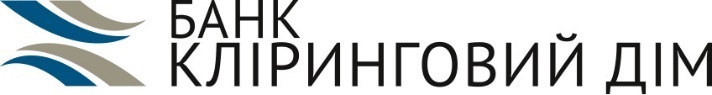 № зарплатного договору /________________________________________(номери договорів заповнюються працівником Банку, який відкриває рахунки)БАНК       Публічне акціонерне товариство «Банк «КЛІРИНГОВИЙ ДІМ»     Код банку 300647, ЄДРПОУ 21665382  Місцезнаходження: вул. Борисоглібська, буд.5 літера «а», Київ, 04070 Україна    Інформаційно-довідкова служба 0 800 50-18-08, e-mail: info@clhs.com.uaОсоба, якій надане право підписувати договори       							    Посада ____________________________________________ ПІБ ____________________________     Підпис ______________м.п.ПЕРСОНАЛЬНІ ТА КОНТАКТНІ ДАНІПЕРСОНАЛЬНІ ТА КОНТАКТНІ ДАНІПЕРСОНАЛЬНІ ТА КОНТАКТНІ ДАНІПЕРСОНАЛЬНІ ТА КОНТАКТНІ ДАНІПЕРСОНАЛЬНІ ТА КОНТАКТНІ ДАНІПЕРСОНАЛЬНІ ТА КОНТАКТНІ ДАНІПЕРСОНАЛЬНІ ТА КОНТАКТНІ ДАНІПЕРСОНАЛЬНІ ТА КОНТАКТНІ ДАНІПЕРСОНАЛЬНІ ТА КОНТАКТНІ ДАНІПЕРСОНАЛЬНІ ТА КОНТАКТНІ ДАНІПЕРСОНАЛЬНІ ТА КОНТАКТНІ ДАНІПЕРСОНАЛЬНІ ТА КОНТАКТНІ ДАНІПЕРСОНАЛЬНІ ТА КОНТАКТНІ ДАНІПЕРСОНАЛЬНІ ТА КОНТАКТНІ ДАНІПЕРСОНАЛЬНІ ТА КОНТАКТНІ ДАНІПЕРСОНАЛЬНІ ТА КОНТАКТНІ ДАНІПЕРСОНАЛЬНІ ТА КОНТАКТНІ ДАНІЯ, ПІБ:Я, ПІБ:Я, ПІБ:Я, ПІБ:СТАТЬ:СТАТЬ:СТАТЬ:СТАТЬ: чоловіча чоловіча чоловіча жіночаРЕЗИДЕНТНІСТЬ:РЕЗИДЕНТНІСТЬ:РЕЗИДЕНТНІСТЬ: резидент України резидент України резидент України нерезидент України нерезидент України нерезидент УкраїниДАТА НАРОДЖЕННЯ:ДАТА НАРОДЖЕННЯ:ДАТА НАРОДЖЕННЯ:ДАТА НАРОДЖЕННЯ:ГРОМАДЯНСТВО:ГРОМАДЯНСТВО:ГРОМАДЯНСТВО: громадянин України громадянин України громадянин України інше ________________________(вказати країну) інше ________________________(вказати країну) інше ________________________(вказати країну)РЕЄСТРАЦІЙНИЙ НОМЕР ОКПП:РЕЄСТРАЦІЙНИЙ НОМЕР ОКПП:РЕЄСТРАЦІЙНИЙ НОМЕР ОКПП:РЕЄСТРАЦІЙНИЙ НОМЕР ОКПП:РЕЄСТРАЦІЙНИЙ НОМЕР ОКПП:РЕЄСТРАЦІЙНИЙ НОМЕР ОКПП:Ім’я  та прізвище латинськими літерами, як вказано в закордонному паспорті, або, за його відсутністю, як Ви бажаєте бачити на Картці Ім’я  та прізвище латинськими літерами, як вказано в закордонному паспорті, або, за його відсутністю, як Ви бажаєте бачити на Картці Ім’я  та прізвище латинськими літерами, як вказано в закордонному паспорті, або, за його відсутністю, як Ви бажаєте бачити на Картці Ім’я  та прізвище латинськими літерами, як вказано в закордонному паспорті, або, за його відсутністю, як Ви бажаєте бачити на Картці Ім’я  та прізвище латинськими літерами, як вказано в закордонному паспорті, або, за його відсутністю, як Ви бажаєте бачити на Картці Ім’я  та прізвище латинськими літерами, як вказано в закордонному паспорті, або, за його відсутністю, як Ви бажаєте бачити на Картці Ім’я  та прізвище латинськими літерами, як вказано в закордонному паспорті, або, за його відсутністю, як Ви бажаєте бачити на Картці Ім’я  та прізвище латинськими літерами, як вказано в закордонному паспорті, або, за його відсутністю, як Ви бажаєте бачити на Картці Ім’я  та прізвище латинськими літерами, як вказано в закордонному паспорті, або, за його відсутністю, як Ви бажаєте бачити на Картці Ім’я  та прізвище латинськими літерами, як вказано в закордонному паспорті, або, за його відсутністю, як Ви бажаєте бачити на Картці Ім’я  та прізвище латинськими літерами, як вказано в закордонному паспорті, або, за його відсутністю, як Ви бажаєте бачити на Картці Ім’я  та прізвище латинськими літерами, як вказано в закордонному паспорті, або, за його відсутністю, як Ви бажаєте бачити на Картці Ім’я  та прізвище латинськими літерами, як вказано в закордонному паспорті, або, за його відсутністю, як Ви бажаєте бачити на Картці Ім’я  та прізвище латинськими літерами, як вказано в закордонному паспорті, або, за його відсутністю, як Ви бажаєте бачити на Картці Ім’я  та прізвище латинськими літерами, як вказано в закордонному паспорті, або, за його відсутністю, як Ви бажаєте бачити на Картці Ім’я  та прізвище латинськими літерами, як вказано в закордонному паспорті, або, за його відсутністю, як Ви бажаєте бачити на Картці Ім’я  та прізвище латинськими літерами, як вказано в закордонному паспорті, або, за його відсутністю, як Ви бажаєте бачити на Картці ІМ’Я ТА ПРІЗВИЩЕ:ІМ’Я ТА ПРІЗВИЩЕ:ІМ’Я ТА ПРІЗВИЩЕ:ІМ’Я ТА ПРІЗВИЩЕ:Для ідентифікації Вас як дійсного Власника рахунку при Вашому можливому зверненні до Банку за телефоном Вам може бути задане запитання, на яке лише Ви повинні знати відповідь. Вкажіть таку відповідь – пароль. Наприклад, це може бути дівоче прізвище Вашої матері.Для ідентифікації Вас як дійсного Власника рахунку при Вашому можливому зверненні до Банку за телефоном Вам може бути задане запитання, на яке лише Ви повинні знати відповідь. Вкажіть таку відповідь – пароль. Наприклад, це може бути дівоче прізвище Вашої матері.Для ідентифікації Вас як дійсного Власника рахунку при Вашому можливому зверненні до Банку за телефоном Вам може бути задане запитання, на яке лише Ви повинні знати відповідь. Вкажіть таку відповідь – пароль. Наприклад, це може бути дівоче прізвище Вашої матері.Для ідентифікації Вас як дійсного Власника рахунку при Вашому можливому зверненні до Банку за телефоном Вам може бути задане запитання, на яке лише Ви повинні знати відповідь. Вкажіть таку відповідь – пароль. Наприклад, це може бути дівоче прізвище Вашої матері.Для ідентифікації Вас як дійсного Власника рахунку при Вашому можливому зверненні до Банку за телефоном Вам може бути задане запитання, на яке лише Ви повинні знати відповідь. Вкажіть таку відповідь – пароль. Наприклад, це може бути дівоче прізвище Вашої матері.Для ідентифікації Вас як дійсного Власника рахунку при Вашому можливому зверненні до Банку за телефоном Вам може бути задане запитання, на яке лише Ви повинні знати відповідь. Вкажіть таку відповідь – пароль. Наприклад, це може бути дівоче прізвище Вашої матері.Для ідентифікації Вас як дійсного Власника рахунку при Вашому можливому зверненні до Банку за телефоном Вам може бути задане запитання, на яке лише Ви повинні знати відповідь. Вкажіть таку відповідь – пароль. Наприклад, це може бути дівоче прізвище Вашої матері.Для ідентифікації Вас як дійсного Власника рахунку при Вашому можливому зверненні до Банку за телефоном Вам може бути задане запитання, на яке лише Ви повинні знати відповідь. Вкажіть таку відповідь – пароль. Наприклад, це може бути дівоче прізвище Вашої матері.Для ідентифікації Вас як дійсного Власника рахунку при Вашому можливому зверненні до Банку за телефоном Вам може бути задане запитання, на яке лише Ви повинні знати відповідь. Вкажіть таку відповідь – пароль. Наприклад, це може бути дівоче прізвище Вашої матері.Для ідентифікації Вас як дійсного Власника рахунку при Вашому можливому зверненні до Банку за телефоном Вам може бути задане запитання, на яке лише Ви повинні знати відповідь. Вкажіть таку відповідь – пароль. Наприклад, це може бути дівоче прізвище Вашої матері.Для ідентифікації Вас як дійсного Власника рахунку при Вашому можливому зверненні до Банку за телефоном Вам може бути задане запитання, на яке лише Ви повинні знати відповідь. Вкажіть таку відповідь – пароль. Наприклад, це може бути дівоче прізвище Вашої матері.Для ідентифікації Вас як дійсного Власника рахунку при Вашому можливому зверненні до Банку за телефоном Вам може бути задане запитання, на яке лише Ви повинні знати відповідь. Вкажіть таку відповідь – пароль. Наприклад, це може бути дівоче прізвище Вашої матері.Для ідентифікації Вас як дійсного Власника рахунку при Вашому можливому зверненні до Банку за телефоном Вам може бути задане запитання, на яке лише Ви повинні знати відповідь. Вкажіть таку відповідь – пароль. Наприклад, це може бути дівоче прізвище Вашої матері.Для ідентифікації Вас як дійсного Власника рахунку при Вашому можливому зверненні до Банку за телефоном Вам може бути задане запитання, на яке лише Ви повинні знати відповідь. Вкажіть таку відповідь – пароль. Наприклад, це може бути дівоче прізвище Вашої матері.Для ідентифікації Вас як дійсного Власника рахунку при Вашому можливому зверненні до Банку за телефоном Вам може бути задане запитання, на яке лише Ви повинні знати відповідь. Вкажіть таку відповідь – пароль. Наприклад, це може бути дівоче прізвище Вашої матері.Для ідентифікації Вас як дійсного Власника рахунку при Вашому можливому зверненні до Банку за телефоном Вам може бути задане запитання, на яке лише Ви повинні знати відповідь. Вкажіть таку відповідь – пароль. Наприклад, це може бути дівоче прізвище Вашої матері.Для ідентифікації Вас як дійсного Власника рахунку при Вашому можливому зверненні до Банку за телефоном Вам може бути задане запитання, на яке лише Ви повинні знати відповідь. Вкажіть таку відповідь – пароль. Наприклад, це може бути дівоче прізвище Вашої матері.ПАРОЛЬ:ПАРОЛЬ:ПАРОЛЬ:ПАРОЛЬ:ПАСПОРТ:(або інший документ, що засвідчує особу)ПАСПОРТ:(або інший документ, що засвідчує особу)ПАСПОРТ:(або інший документ, що засвідчує особу)ПАСПОРТ:(або інший документ, що засвідчує особу)СЕРІЯ:СЕРІЯ:СЕРІЯ:НОМЕР:НОМЕР:ОРГАН, ЩО ВИДАВ:ОРГАН, ЩО ВИДАВ:ОРГАН, ЩО ВИДАВ:ОРГАН, ЩО ВИДАВ:ОРГАН, ЩО ВИДАВ:ОРГАН, ЩО ВИДАВ:ДАТА ВИДАЧІ:ДАТА ВИДАЧІ:МІСЦЕ РЕЄСТРАЦІЇ:МІСЦЕ РЕЄСТРАЦІЇ:МІСЦЕ РЕЄСТРАЦІЇ:МІСЦЕ РЕЄСТРАЦІЇ:ІНДЕКС:ІНДЕКС:ІНДЕКС:ПОШТОВА АДРЕСА:ПОШТОВА АДРЕСА:ПОШТОВА АДРЕСА:ПОШТОВА АДРЕСА:ПОШТОВА АДРЕСА:ПОШТОВА АДРЕСА:ПОШТОВА АДРЕСА:ПОШТОВА АДРЕСА:ТЕЛЕФОН:ТЕЛЕФОН:МІСЦЕ ФАКТИЧНОГО ПРОЖИВАННЯ: (якщо відрізняється від місця реєстрації)МІСЦЕ ФАКТИЧНОГО ПРОЖИВАННЯ: (якщо відрізняється від місця реєстрації)МІСЦЕ ФАКТИЧНОГО ПРОЖИВАННЯ: (якщо відрізняється від місця реєстрації)МІСЦЕ ФАКТИЧНОГО ПРОЖИВАННЯ: (якщо відрізняється від місця реєстрації)ІНДЕКС:ІНДЕКС:ІНДЕКС:ПОШТОВА АДРЕСА:ПОШТОВА АДРЕСА:ПОШТОВА АДРЕСА:ПОШТОВА АДРЕСА:ПОШТОВА АДРЕСА:ПОШТОВА АДРЕСА:ПОШТОВА АДРЕСА:ПОШТОВА АДРЕСА:ТЕЛЕФОН:ТЕЛЕФОН:МІСЦЕ РОБОТИ:(назва організації, підрозділ, посада)МІСЦЕ РОБОТИ:(назва організації, підрозділ, посада)МІСЦЕ РОБОТИ:(назва організації, підрозділ, посада)МІСЦЕ РОБОТИ:(назва організації, підрозділ, посада)НОМЕР МОБІЛЬНОГО ТЕЛЕФОНУ:НОМЕР МОБІЛЬНОГО ТЕЛЕФОНУ:НОМЕР МОБІЛЬНОГО ТЕЛЕФОНУ:НОМЕР МОБІЛЬНОГО ТЕЛЕФОНУ:АДРЕСА ЕЛЕКТРОННОЇ ПОШТИ, в т.ч. для листування:АДРЕСА ЕЛЕКТРОННОЇ ПОШТИ, в т.ч. для листування:АДРЕСА ЕЛЕКТРОННОЇ ПОШТИ, в т.ч. для листування:ДОДАТКОВА ІНФОРМАЦІЯ:Клієнт-не СПД:Або якщо Клієнт-СПД/ самозайнята особа:ДОДАТКОВА ІНФОРМАЦІЯ:Клієнт-не СПД:Або якщо Клієнт-СПД/ самозайнята особа:ДОДАТКОВА ІНФОРМАЦІЯ:Клієнт-не СПД:Або якщо Клієнт-СПД/ самозайнята особа:ДОДАТКОВА ІНФОРМАЦІЯ:Клієнт-не СПД:Або якщо Клієнт-СПД/ самозайнята особа:Із змістом пунктів 14.1.226, 69.7 Податкового кодексу України ознайомлений, підприємницьку діяльність не здійснюю, незалежною професійною діяльністю не займаюся, не зареєстрований як фізична особа - підприємець, чи особа, яка має право на здійснення незалежної професійної діяльності в державних, єдиних або інших реєстрах про реєстрацію таких осіб.Із змістом пунктів 14.1.226, 69.7 Податкового кодексу України ознайомлений та повідомляю, що я зареєстрований (на) як фізична особа-підприємець та здійснюю підприємницьку діяльність/особа, яка має право на здійснення незалежної професійної діяльності та займаюсь незалежною професійною діяльністю, та зобов’язуюсь не використовувати рахунки для проведення операцій, пов’язаних зі здійсненням підприємницької діяльності.Із змістом пунктів 14.1.226, 69.7 Податкового кодексу України ознайомлений, підприємницьку діяльність не здійснюю, незалежною професійною діяльністю не займаюся, не зареєстрований як фізична особа - підприємець, чи особа, яка має право на здійснення незалежної професійної діяльності в державних, єдиних або інших реєстрах про реєстрацію таких осіб.Із змістом пунктів 14.1.226, 69.7 Податкового кодексу України ознайомлений та повідомляю, що я зареєстрований (на) як фізична особа-підприємець та здійснюю підприємницьку діяльність/особа, яка має право на здійснення незалежної професійної діяльності та займаюсь незалежною професійною діяльністю, та зобов’язуюсь не використовувати рахунки для проведення операцій, пов’язаних зі здійсненням підприємницької діяльності.Із змістом пунктів 14.1.226, 69.7 Податкового кодексу України ознайомлений, підприємницьку діяльність не здійснюю, незалежною професійною діяльністю не займаюся, не зареєстрований як фізична особа - підприємець, чи особа, яка має право на здійснення незалежної професійної діяльності в державних, єдиних або інших реєстрах про реєстрацію таких осіб.Із змістом пунктів 14.1.226, 69.7 Податкового кодексу України ознайомлений та повідомляю, що я зареєстрований (на) як фізична особа-підприємець та здійснюю підприємницьку діяльність/особа, яка має право на здійснення незалежної професійної діяльності та займаюсь незалежною професійною діяльністю, та зобов’язуюсь не використовувати рахунки для проведення операцій, пов’язаних зі здійсненням підприємницької діяльності.Із змістом пунктів 14.1.226, 69.7 Податкового кодексу України ознайомлений, підприємницьку діяльність не здійснюю, незалежною професійною діяльністю не займаюся, не зареєстрований як фізична особа - підприємець, чи особа, яка має право на здійснення незалежної професійної діяльності в державних, єдиних або інших реєстрах про реєстрацію таких осіб.Із змістом пунктів 14.1.226, 69.7 Податкового кодексу України ознайомлений та повідомляю, що я зареєстрований (на) як фізична особа-підприємець та здійснюю підприємницьку діяльність/особа, яка має право на здійснення незалежної професійної діяльності та займаюсь незалежною професійною діяльністю, та зобов’язуюсь не використовувати рахунки для проведення операцій, пов’язаних зі здійсненням підприємницької діяльності.Із змістом пунктів 14.1.226, 69.7 Податкового кодексу України ознайомлений, підприємницьку діяльність не здійснюю, незалежною професійною діяльністю не займаюся, не зареєстрований як фізична особа - підприємець, чи особа, яка має право на здійснення незалежної професійної діяльності в державних, єдиних або інших реєстрах про реєстрацію таких осіб.Із змістом пунктів 14.1.226, 69.7 Податкового кодексу України ознайомлений та повідомляю, що я зареєстрований (на) як фізична особа-підприємець та здійснюю підприємницьку діяльність/особа, яка має право на здійснення незалежної професійної діяльності та займаюсь незалежною професійною діяльністю, та зобов’язуюсь не використовувати рахунки для проведення операцій, пов’язаних зі здійсненням підприємницької діяльності.Із змістом пунктів 14.1.226, 69.7 Податкового кодексу України ознайомлений, підприємницьку діяльність не здійснюю, незалежною професійною діяльністю не займаюся, не зареєстрований як фізична особа - підприємець, чи особа, яка має право на здійснення незалежної професійної діяльності в державних, єдиних або інших реєстрах про реєстрацію таких осіб.Із змістом пунктів 14.1.226, 69.7 Податкового кодексу України ознайомлений та повідомляю, що я зареєстрований (на) як фізична особа-підприємець та здійснюю підприємницьку діяльність/особа, яка має право на здійснення незалежної професійної діяльності та займаюсь незалежною професійною діяльністю, та зобов’язуюсь не використовувати рахунки для проведення операцій, пов’язаних зі здійсненням підприємницької діяльності.Із змістом пунктів 14.1.226, 69.7 Податкового кодексу України ознайомлений, підприємницьку діяльність не здійснюю, незалежною професійною діяльністю не займаюся, не зареєстрований як фізична особа - підприємець, чи особа, яка має право на здійснення незалежної професійної діяльності в державних, єдиних або інших реєстрах про реєстрацію таких осіб.Із змістом пунктів 14.1.226, 69.7 Податкового кодексу України ознайомлений та повідомляю, що я зареєстрований (на) як фізична особа-підприємець та здійснюю підприємницьку діяльність/особа, яка має право на здійснення незалежної професійної діяльності та займаюсь незалежною професійною діяльністю, та зобов’язуюсь не використовувати рахунки для проведення операцій, пов’язаних зі здійсненням підприємницької діяльності.Із змістом пунктів 14.1.226, 69.7 Податкового кодексу України ознайомлений, підприємницьку діяльність не здійснюю, незалежною професійною діяльністю не займаюся, не зареєстрований як фізична особа - підприємець, чи особа, яка має право на здійснення незалежної професійної діяльності в державних, єдиних або інших реєстрах про реєстрацію таких осіб.Із змістом пунктів 14.1.226, 69.7 Податкового кодексу України ознайомлений та повідомляю, що я зареєстрований (на) як фізична особа-підприємець та здійснюю підприємницьку діяльність/особа, яка має право на здійснення незалежної професійної діяльності та займаюсь незалежною професійною діяльністю, та зобов’язуюсь не використовувати рахунки для проведення операцій, пов’язаних зі здійсненням підприємницької діяльності.Із змістом пунктів 14.1.226, 69.7 Податкового кодексу України ознайомлений, підприємницьку діяльність не здійснюю, незалежною професійною діяльністю не займаюся, не зареєстрований як фізична особа - підприємець, чи особа, яка має право на здійснення незалежної професійної діяльності в державних, єдиних або інших реєстрах про реєстрацію таких осіб.Із змістом пунктів 14.1.226, 69.7 Податкового кодексу України ознайомлений та повідомляю, що я зареєстрований (на) як фізична особа-підприємець та здійснюю підприємницьку діяльність/особа, яка має право на здійснення незалежної професійної діяльності та займаюсь незалежною професійною діяльністю, та зобов’язуюсь не використовувати рахунки для проведення операцій, пов’язаних зі здійсненням підприємницької діяльності.Із змістом пунктів 14.1.226, 69.7 Податкового кодексу України ознайомлений, підприємницьку діяльність не здійснюю, незалежною професійною діяльністю не займаюся, не зареєстрований як фізична особа - підприємець, чи особа, яка має право на здійснення незалежної професійної діяльності в державних, єдиних або інших реєстрах про реєстрацію таких осіб.Із змістом пунктів 14.1.226, 69.7 Податкового кодексу України ознайомлений та повідомляю, що я зареєстрований (на) як фізична особа-підприємець та здійснюю підприємницьку діяльність/особа, яка має право на здійснення незалежної професійної діяльності та займаюсь незалежною професійною діяльністю, та зобов’язуюсь не використовувати рахунки для проведення операцій, пов’язаних зі здійсненням підприємницької діяльності.Із змістом пунктів 14.1.226, 69.7 Податкового кодексу України ознайомлений, підприємницьку діяльність не здійснюю, незалежною професійною діяльністю не займаюся, не зареєстрований як фізична особа - підприємець, чи особа, яка має право на здійснення незалежної професійної діяльності в державних, єдиних або інших реєстрах про реєстрацію таких осіб.Із змістом пунктів 14.1.226, 69.7 Податкового кодексу України ознайомлений та повідомляю, що я зареєстрований (на) як фізична особа-підприємець та здійснюю підприємницьку діяльність/особа, яка має право на здійснення незалежної професійної діяльності та займаюсь незалежною професійною діяльністю, та зобов’язуюсь не використовувати рахунки для проведення операцій, пов’язаних зі здійсненням підприємницької діяльності.Із змістом пунктів 14.1.226, 69.7 Податкового кодексу України ознайомлений, підприємницьку діяльність не здійснюю, незалежною професійною діяльністю не займаюся, не зареєстрований як фізична особа - підприємець, чи особа, яка має право на здійснення незалежної професійної діяльності в державних, єдиних або інших реєстрах про реєстрацію таких осіб.Із змістом пунктів 14.1.226, 69.7 Податкового кодексу України ознайомлений та повідомляю, що я зареєстрований (на) як фізична особа-підприємець та здійснюю підприємницьку діяльність/особа, яка має право на здійснення незалежної професійної діяльності та займаюсь незалежною професійною діяльністю, та зобов’язуюсь не використовувати рахунки для проведення операцій, пов’язаних зі здійсненням підприємницької діяльності.Із змістом пунктів 14.1.226, 69.7 Податкового кодексу України ознайомлений, підприємницьку діяльність не здійснюю, незалежною професійною діяльністю не займаюся, не зареєстрований як фізична особа - підприємець, чи особа, яка має право на здійснення незалежної професійної діяльності в державних, єдиних або інших реєстрах про реєстрацію таких осіб.Із змістом пунктів 14.1.226, 69.7 Податкового кодексу України ознайомлений та повідомляю, що я зареєстрований (на) як фізична особа-підприємець та здійснюю підприємницьку діяльність/особа, яка має право на здійснення незалежної професійної діяльності та займаюсь незалежною професійною діяльністю, та зобов’язуюсь не використовувати рахунки для проведення операцій, пов’язаних зі здійсненням підприємницької діяльності.Прошу відкрити на моє ім’я картковий рахунок та для здійснення операції за цим рахунком випусти банківську платіжну картку згідно слідуючи даних:Прошу відкрити на моє ім’я картковий рахунок та для здійснення операції за цим рахунком випусти банківську платіжну картку згідно слідуючи даних:Прошу відкрити на моє ім’я картковий рахунок та для здійснення операції за цим рахунком випусти банківську платіжну картку згідно слідуючи даних:Прошу відкрити на моє ім’я картковий рахунок та для здійснення операції за цим рахунком випусти банківську платіжну картку згідно слідуючи даних:Прошу відкрити на моє ім’я картковий рахунок та для здійснення операції за цим рахунком випусти банківську платіжну картку згідно слідуючи даних:Прошу відкрити на моє ім’я картковий рахунок та для здійснення операції за цим рахунком випусти банківську платіжну картку згідно слідуючи даних:Прошу відкрити на моє ім’я картковий рахунок та для здійснення операції за цим рахунком випусти банківську платіжну картку згідно слідуючи даних:Прошу відкрити на моє ім’я картковий рахунок та для здійснення операції за цим рахунком випусти банківську платіжну картку згідно слідуючи даних:Прошу відкрити на моє ім’я картковий рахунок та для здійснення операції за цим рахунком випусти банківську платіжну картку згідно слідуючи даних:Прошу відкрити на моє ім’я картковий рахунок та для здійснення операції за цим рахунком випусти банківську платіжну картку згідно слідуючи даних:Прошу відкрити на моє ім’я картковий рахунок та для здійснення операції за цим рахунком випусти банківську платіжну картку згідно слідуючи даних:Прошу відкрити на моє ім’я картковий рахунок та для здійснення операції за цим рахунком випусти банківську платіжну картку згідно слідуючи даних:Прошу відкрити на моє ім’я картковий рахунок та для здійснення операції за цим рахунком випусти банківську платіжну картку згідно слідуючи даних:Прошу відкрити на моє ім’я картковий рахунок та для здійснення операції за цим рахунком випусти банківську платіжну картку згідно слідуючи даних:Прошу відкрити на моє ім’я картковий рахунок та для здійснення операції за цим рахунком випусти банківську платіжну картку згідно слідуючи даних:Прошу відкрити на моє ім’я картковий рахунок та для здійснення операції за цим рахунком випусти банківську платіжну картку згідно слідуючи даних:Прошу відкрити на моє ім’я картковий рахунок та для здійснення операції за цим рахунком випусти банківську платіжну картку згідно слідуючи даних:ПЛАТІЖНА КАРТА ПЛАТІЖНА КАРТА ПЛАТІЖНА КАРТА ПЛАТІЖНА КАРТА ПЛАТІЖНА КАРТА ПЛАТІЖНА КАРТА ПЛАТІЖНА КАРТА ПЛАТІЖНА КАРТА ПЛАТІЖНА КАРТА ПЛАТІЖНА КАРТА ПЛАТІЖНА КАРТА ПЛАТІЖНА КАРТА ПЛАТІЖНА КАРТА ПЛАТІЖНА КАРТА ПЛАТІЖНА КАРТА ПЛАТІЖНА КАРТА ПЛАТІЖНА КАРТА *випускається до карткового рахунку на ім’я держателя основної картки або на ім’я іншої особи (додатково заповнюється заява на ім’я іншої особи)*випускається до карткового рахунку на ім’я держателя основної картки або на ім’я іншої особи (додатково заповнюється заява на ім’я іншої особи)*випускається до карткового рахунку на ім’я держателя основної картки або на ім’я іншої особи (додатково заповнюється заява на ім’я іншої особи)*випускається до карткового рахунку на ім’я держателя основної картки або на ім’я іншої особи (додатково заповнюється заява на ім’я іншої особи)*випускається до карткового рахунку на ім’я держателя основної картки або на ім’я іншої особи (додатково заповнюється заява на ім’я іншої особи)*випускається до карткового рахунку на ім’я держателя основної картки або на ім’я іншої особи (додатково заповнюється заява на ім’я іншої особи)*випускається до карткового рахунку на ім’я держателя основної картки або на ім’я іншої особи (додатково заповнюється заява на ім’я іншої особи)*випускається до карткового рахунку на ім’я держателя основної картки або на ім’я іншої особи (додатково заповнюється заява на ім’я іншої особи)*випускається до карткового рахунку на ім’я держателя основної картки або на ім’я іншої особи (додатково заповнюється заява на ім’я іншої особи)*випускається до карткового рахунку на ім’я держателя основної картки або на ім’я іншої особи (додатково заповнюється заява на ім’я іншої особи)*випускається до карткового рахунку на ім’я держателя основної картки або на ім’я іншої особи (додатково заповнюється заява на ім’я іншої особи)*випускається до карткового рахунку на ім’я держателя основної картки або на ім’я іншої особи (додатково заповнюється заява на ім’я іншої особи)*випускається до карткового рахунку на ім’я держателя основної картки або на ім’я іншої особи (додатково заповнюється заява на ім’я іншої особи)*випускається до карткового рахунку на ім’я держателя основної картки або на ім’я іншої особи (додатково заповнюється заява на ім’я іншої особи)*випускається до карткового рахунку на ім’я держателя основної картки або на ім’я іншої особи (додатково заповнюється заява на ім’я іншої особи)*випускається до карткового рахунку на ім’я держателя основної картки або на ім’я іншої особи (додатково заповнюється заява на ім’я іншої особи)*випускається до карткового рахунку на ім’я держателя основної картки або на ім’я іншої особи (додатково заповнюється заява на ім’я іншої особи)БАНКІВСЬКІ ПОСЛУГИ (заповнюється сумісно з працівником Банку)БАНКІВСЬКІ ПОСЛУГИ (заповнюється сумісно з працівником Банку)БАНКІВСЬКІ ПОСЛУГИ (заповнюється сумісно з працівником Банку)БАНКІВСЬКІ ПОСЛУГИ (заповнюється сумісно з працівником Банку)БАНКІВСЬКІ ПОСЛУГИ (заповнюється сумісно з працівником Банку)БАНКІВСЬКІ ПОСЛУГИ (заповнюється сумісно з працівником Банку)БАНКІВСЬКІ ПОСЛУГИ (заповнюється сумісно з працівником Банку)БАНКІВСЬКІ ПОСЛУГИ (заповнюється сумісно з працівником Банку)БАНКІВСЬКІ ПОСЛУГИ (заповнюється сумісно з працівником Банку)БАНКІВСЬКІ ПОСЛУГИ (заповнюється сумісно з працівником Банку)БАНКІВСЬКІ ПОСЛУГИ (заповнюється сумісно з працівником Банку)БАНКІВСЬКІ ПОСЛУГИ (заповнюється сумісно з працівником Банку)БАНКІВСЬКІ ПОСЛУГИ (заповнюється сумісно з працівником Банку)БАНКІВСЬКІ ПОСЛУГИ (заповнюється сумісно з працівником Банку)БАНКІВСЬКІ ПОСЛУГИ (заповнюється сумісно з працівником Банку)БАНКІВСЬКІ ПОСЛУГИ (заповнюється сумісно з працівником Банку)БАНКІВСЬКІ ПОСЛУГИ (заповнюється сумісно з працівником Банку)Послуги Банку з накопичування коштівПослуги Банку з накопичування коштівПослуги Банку з накопичування коштівПослуги Банку з накопичування коштівПослуги Банку з накопичування коштівПослуги Банку з накопичування коштівПослуги Банку з накопичування коштівПослуги Банку з накопичування коштівПослуги Банку з накопичування коштівПослуги Банку з накопичування коштівПослуги Банку з накопичування коштівПослуги Банку з накопичування коштівПослуги Банку з накопичування коштівПослуги Банку з накопичування коштівПослуги Банку з накопичування коштівПослуги Банку з накопичування коштівПослуги Банку з накопичування коштівБанк відкриває Клієнту зарплатний рахунок UAH, накопичувальні рахунки в  USD та  EUR (зазначити необхідне).Додаткова інформація: зарплатний рахунок відкривається виключно для зарахування заробітної плати.Клієнт надає Банку доручення на виконання постійно діючого розпорядження на переказ коштів між власними рахунками:Банк відкриває Клієнту зарплатний рахунок UAH, накопичувальні рахунки в  USD та  EUR (зазначити необхідне).Додаткова інформація: зарплатний рахунок відкривається виключно для зарахування заробітної плати.Клієнт надає Банку доручення на виконання постійно діючого розпорядження на переказ коштів між власними рахунками:Банк відкриває Клієнту зарплатний рахунок UAH, накопичувальні рахунки в  USD та  EUR (зазначити необхідне).Додаткова інформація: зарплатний рахунок відкривається виключно для зарахування заробітної плати.Клієнт надає Банку доручення на виконання постійно діючого розпорядження на переказ коштів між власними рахунками:Банк відкриває Клієнту зарплатний рахунок UAH, накопичувальні рахунки в  USD та  EUR (зазначити необхідне).Додаткова інформація: зарплатний рахунок відкривається виключно для зарахування заробітної плати.Клієнт надає Банку доручення на виконання постійно діючого розпорядження на переказ коштів між власними рахунками:Банк відкриває Клієнту зарплатний рахунок UAH, накопичувальні рахунки в  USD та  EUR (зазначити необхідне).Додаткова інформація: зарплатний рахунок відкривається виключно для зарахування заробітної плати.Клієнт надає Банку доручення на виконання постійно діючого розпорядження на переказ коштів між власними рахунками:Банк відкриває Клієнту зарплатний рахунок UAH, накопичувальні рахунки в  USD та  EUR (зазначити необхідне).Додаткова інформація: зарплатний рахунок відкривається виключно для зарахування заробітної плати.Клієнт надає Банку доручення на виконання постійно діючого розпорядження на переказ коштів між власними рахунками:Банк відкриває Клієнту зарплатний рахунок UAH, накопичувальні рахунки в  USD та  EUR (зазначити необхідне).Додаткова інформація: зарплатний рахунок відкривається виключно для зарахування заробітної плати.Клієнт надає Банку доручення на виконання постійно діючого розпорядження на переказ коштів між власними рахунками:Банк відкриває Клієнту зарплатний рахунок UAH, накопичувальні рахунки в  USD та  EUR (зазначити необхідне).Додаткова інформація: зарплатний рахунок відкривається виключно для зарахування заробітної плати.Клієнт надає Банку доручення на виконання постійно діючого розпорядження на переказ коштів між власними рахунками:Банк відкриває Клієнту зарплатний рахунок UAH, накопичувальні рахунки в  USD та  EUR (зазначити необхідне).Додаткова інформація: зарплатний рахунок відкривається виключно для зарахування заробітної плати.Клієнт надає Банку доручення на виконання постійно діючого розпорядження на переказ коштів між власними рахунками:Банк відкриває Клієнту зарплатний рахунок UAH, накопичувальні рахунки в  USD та  EUR (зазначити необхідне).Додаткова інформація: зарплатний рахунок відкривається виключно для зарахування заробітної плати.Клієнт надає Банку доручення на виконання постійно діючого розпорядження на переказ коштів між власними рахунками:Банк відкриває Клієнту зарплатний рахунок UAH, накопичувальні рахунки в  USD та  EUR (зазначити необхідне).Додаткова інформація: зарплатний рахунок відкривається виключно для зарахування заробітної плати.Клієнт надає Банку доручення на виконання постійно діючого розпорядження на переказ коштів між власними рахунками:Банк відкриває Клієнту зарплатний рахунок UAH, накопичувальні рахунки в  USD та  EUR (зазначити необхідне).Додаткова інформація: зарплатний рахунок відкривається виключно для зарахування заробітної плати.Клієнт надає Банку доручення на виконання постійно діючого розпорядження на переказ коштів між власними рахунками:Банк відкриває Клієнту зарплатний рахунок UAH, накопичувальні рахунки в  USD та  EUR (зазначити необхідне).Додаткова інформація: зарплатний рахунок відкривається виключно для зарахування заробітної плати.Клієнт надає Банку доручення на виконання постійно діючого розпорядження на переказ коштів між власними рахунками:Банк відкриває Клієнту зарплатний рахунок UAH, накопичувальні рахунки в  USD та  EUR (зазначити необхідне).Додаткова інформація: зарплатний рахунок відкривається виключно для зарахування заробітної плати.Клієнт надає Банку доручення на виконання постійно діючого розпорядження на переказ коштів між власними рахунками:Банк відкриває Клієнту зарплатний рахунок UAH, накопичувальні рахунки в  USD та  EUR (зазначити необхідне).Додаткова інформація: зарплатний рахунок відкривається виключно для зарахування заробітної плати.Клієнт надає Банку доручення на виконання постійно діючого розпорядження на переказ коштів між власними рахунками:Банк відкриває Клієнту зарплатний рахунок UAH, накопичувальні рахунки в  USD та  EUR (зазначити необхідне).Додаткова інформація: зарплатний рахунок відкривається виключно для зарахування заробітної плати.Клієнт надає Банку доручення на виконання постійно діючого розпорядження на переказ коштів між власними рахунками:Банк відкриває Клієнту зарплатний рахунок UAH, накопичувальні рахунки в  USD та  EUR (зазначити необхідне).Додаткова інформація: зарплатний рахунок відкривається виключно для зарахування заробітної плати.Клієнт надає Банку доручення на виконання постійно діючого розпорядження на переказ коштів між власними рахунками:Валюта рахункуЗ рахункуЗ рахункуНа рахунокНа рахунокСума (один з варіантів)Сума (один з варіантів)Сума (один з варіантів)Сума (один з варіантів)Сума (один з варіантів)Сума (один з варіантів)Сума (один з варіантів)Період формування (один з варіантів)Період формування (один з варіантів)Період формування (один з варіантів)Період формування (один з варіантів)Період формування (один з варіантів)Валюта рахункуЗ рахункуЗ рахункуНа рахунокНа рахунокСума (один з варіантів)Сума (один з варіантів)Сума (один з варіантів)Сума (один з варіантів)Сума (один з варіантів)Сума (один з варіантів)Сума (один з варіантів)один раз в періододин раз в періододин раз в періододин раз в періододин раз на деньUAHЗарплатний рахунокЗарплатний рахунок основний картковий рахунок основний картковий рахунок ___________ грн. ___________ грн. ___________ грн. ___________ грн. ___________ грн. ___________ грн. ___________ грн. з 1 по 15  з 16 по 30 з 1 по 15  з 16 по 30 з 1 по 15  з 16 по 30 з 1 по 15  з 16 по 30 щоденноUAHЗарплатний рахунокЗарплатний рахунок основний картковий рахунок основний картковий рахунок всю суму, що перевищує залишок на рахунку в сумі ___________ грн. всю суму, що перевищує залишок на рахунку в сумі ___________ грн. всю суму, що перевищує залишок на рахунку в сумі ___________ грн. всю суму, що перевищує залишок на рахунку в сумі ___________ грн. всю суму, що перевищує залишок на рахунку в сумі ___________ грн. всю суму, що перевищує залишок на рахунку в сумі ___________ грн. всю суму, що перевищує залишок на рахунку в сумі ___________ грн. з 1 по 15  з 16 по 30 з 1 по 15  з 16 по 30 з 1 по 15  з 16 по 30 з 1 по 15  з 16 по 30 щоденноUAHЗарплатний рахунокЗарплатний рахунок основний картковий рахунок основний картковий рахунок ______ % від залишку на основному рахунку ______ % від залишку на основному рахунку ______ % від залишку на основному рахунку ______ % від залишку на основному рахунку ______ % від залишку на основному рахунку ______ % від залишку на основному рахунку ______ % від залишку на основному рахунку з 1 по 15  з 16 по 30 з 1 по 15  з 16 по 30 з 1 по 15  з 16 по 30 з 1 по 15  з 16 по 30 щоденноUAHЗарплатний рахунокЗарплатний рахунок основний картковий рахунок основний картковий рахунок ______ % від суми надходжень ______ % від суми надходжень ______ % від суми надходжень ______ % від суми надходжень ______ % від суми надходжень ______ % від суми надходжень ______ % від суми надходжень----щоденноПо наведеним нижче послугам, параметри виконання постійно діючого розпорядження можуть бути визначені Клієнтом самостійно через Контакт-центр Банку:По наведеним нижче послугам, параметри виконання постійно діючого розпорядження можуть бути визначені Клієнтом самостійно через Контакт-центр Банку:По наведеним нижче послугам, параметри виконання постійно діючого розпорядження можуть бути визначені Клієнтом самостійно через Контакт-центр Банку:По наведеним нижче послугам, параметри виконання постійно діючого розпорядження можуть бути визначені Клієнтом самостійно через Контакт-центр Банку:По наведеним нижче послугам, параметри виконання постійно діючого розпорядження можуть бути визначені Клієнтом самостійно через Контакт-центр Банку:По наведеним нижче послугам, параметри виконання постійно діючого розпорядження можуть бути визначені Клієнтом самостійно через Контакт-центр Банку:По наведеним нижче послугам, параметри виконання постійно діючого розпорядження можуть бути визначені Клієнтом самостійно через Контакт-центр Банку:По наведеним нижче послугам, параметри виконання постійно діючого розпорядження можуть бути визначені Клієнтом самостійно через Контакт-центр Банку:По наведеним нижче послугам, параметри виконання постійно діючого розпорядження можуть бути визначені Клієнтом самостійно через Контакт-центр Банку:По наведеним нижче послугам, параметри виконання постійно діючого розпорядження можуть бути визначені Клієнтом самостійно через Контакт-центр Банку:По наведеним нижче послугам, параметри виконання постійно діючого розпорядження можуть бути визначені Клієнтом самостійно через Контакт-центр Банку:По наведеним нижче послугам, параметри виконання постійно діючого розпорядження можуть бути визначені Клієнтом самостійно через Контакт-центр Банку:По наведеним нижче послугам, параметри виконання постійно діючого розпорядження можуть бути визначені Клієнтом самостійно через Контакт-центр Банку:По наведеним нижче послугам, параметри виконання постійно діючого розпорядження можуть бути визначені Клієнтом самостійно через Контакт-центр Банку:По наведеним нижче послугам, параметри виконання постійно діючого розпорядження можуть бути визначені Клієнтом самостійно через Контакт-центр Банку:По наведеним нижче послугам, параметри виконання постійно діючого розпорядження можуть бути визначені Клієнтом самостійно через Контакт-центр Банку:По наведеним нижче послугам, параметри виконання постійно діючого розпорядження можуть бути визначені Клієнтом самостійно через Контакт-центр Банку:UAHЗарплатний рахунокЗарплатний рахунок«Ощадний модуль»*«Ощадний модуль»* ___________ грн. ___________ грн. ___________ грн. ___________ грн. ___________ грн. ___________ грн. ___________ грн. з 1 по 15  з 16 по 30 з 1 по 15  з 16 по 30 з 1 по 15  з 16 по 30 з 1 по 15  з 16 по 30 щоденноUAHЗарплатний рахунокЗарплатний рахунок«Ощадний модуль»*«Ощадний модуль»* всю суму, що перевищує залишок на рахунку в сумі ___________ грн. всю суму, що перевищує залишок на рахунку в сумі ___________ грн. всю суму, що перевищує залишок на рахунку в сумі ___________ грн. всю суму, що перевищує залишок на рахунку в сумі ___________ грн. всю суму, що перевищує залишок на рахунку в сумі ___________ грн. всю суму, що перевищує залишок на рахунку в сумі ___________ грн. всю суму, що перевищує залишок на рахунку в сумі ___________ грн. з 1 по 15  з 16 по 30 з 1 по 15  з 16 по 30 з 1 по 15  з 16 по 30 з 1 по 15  з 16 по 30 щоденноUAHЗарплатний рахунокЗарплатний рахунок«Ощадний модуль»*«Ощадний модуль»* ______ % від залишку на основному рахунку ______ % від залишку на основному рахунку ______ % від залишку на основному рахунку ______ % від залишку на основному рахунку ______ % від залишку на основному рахунку ______ % від залишку на основному рахунку ______ % від залишку на основному рахунку з 1 по 15  з 16 по 30 з 1 по 15  з 16 по 30 з 1 по 15  з 16 по 30 з 1 по 15  з 16 по 30 щоденноUAHЗарплатний рахунокЗарплатний рахунок«Ощадний модуль»*«Ощадний модуль»* ______ % від суми надходжень ______ % від суми надходжень ______ % від суми надходжень ______ % від суми надходжень ______ % від суми надходжень ______ % від суми надходжень ______ % від суми надходжень----щоденноUAHЗарплатний рахунокЗарплатний рахунокрахунок погашення «Кредитної картки»*рахунок погашення «Кредитної картки»* ___________ грн. ___________ грн. ___________ грн. ___________ грн. ___________ грн. ___________ грн. ___________ грн. з 1 по 15  з 16 по 30 з 1 по 15  з 16 по 30 з 1 по 15  з 16 по 30 з 1 по 15  з 16 по 30 щоденноUAHЗарплатний рахунокЗарплатний рахунокрахунок погашення «Кредитної картки»*рахунок погашення «Кредитної картки»* всю суму, що перевищує залишок на рахунку в сумі ___________ грн. всю суму, що перевищує залишок на рахунку в сумі ___________ грн. всю суму, що перевищує залишок на рахунку в сумі ___________ грн. всю суму, що перевищує залишок на рахунку в сумі ___________ грн. всю суму, що перевищує залишок на рахунку в сумі ___________ грн. всю суму, що перевищує залишок на рахунку в сумі ___________ грн. всю суму, що перевищує залишок на рахунку в сумі ___________ грн. з 1 по 15  з 16 по 30 з 1 по 15  з 16 по 30 з 1 по 15  з 16 по 30 з 1 по 15  з 16 по 30 щоденноUAHЗарплатний рахунокЗарплатний рахунокрахунок погашення «Кредитної картки»*рахунок погашення «Кредитної картки»* ______ % від залишку на основному рахунку ______ % від залишку на основному рахунку ______ % від залишку на основному рахунку ______ % від залишку на основному рахунку ______ % від залишку на основному рахунку ______ % від залишку на основному рахунку ______ % від залишку на основному рахунку з 1 по 15  з 16 по 30 з 1 по 15  з 16 по 30 з 1 по 15  з 16 по 30 з 1 по 15  з 16 по 30 щоденноUAHЗарплатний рахунокЗарплатний рахунокрахунок погашення «Кредитної картки»*рахунок погашення «Кредитної картки»* ______ % від суми надходжень ______ % від суми надходжень ______ % від суми надходжень ______ % від суми надходжень ______ % від суми надходжень ______ % від суми надходжень ______ % від суми надходжень----щоденноПереказ коштів здійснюється при умові наявності на основному рахунку необхідної для переказу суми в повному обсязі.Сторони домовились, що параметри постійно діючого розпорядження Клієнт може змінювати самостійно (реквізити рахунків, кількість переказів, період та суми), звернувшись до Контакт-центру Банку, за умови здійснення ідентифікації та аутентифікації Клієнта в Контакт-центрі Банку. Сторони домовились, що така зміна не вимагає внесення змін в Заяву-договір. Кошти будуть списані з першої суми, що зайшла на рахунок в цей період, або по досягненню в цей період залишку на картковому рахунку, що дозволить списати визначену суму.*Сторони дійшли згоди, що рахунки для зарахування коштів в межах продуктів «Ощадний модуль» та «Кредитна картка» зазначаються у відповідних договорах. У випадку відсутності у Клієнта продуктів Ощадний модуль та/або Кредитна картка переказ коштів не здійснюється.Клієнт доручає Банку здійснювати перекази між власними рахунками при зверненні Клієнта до Контакт-центру Банку. Сторони домовились, що такі перекази здійснюються при умові ідентифікації та аутентифікації Клієнта в Контакт-центрі Банку.Переказ коштів здійснюється при умові наявності на основному рахунку необхідної для переказу суми в повному обсязі.Сторони домовились, що параметри постійно діючого розпорядження Клієнт може змінювати самостійно (реквізити рахунків, кількість переказів, період та суми), звернувшись до Контакт-центру Банку, за умови здійснення ідентифікації та аутентифікації Клієнта в Контакт-центрі Банку. Сторони домовились, що така зміна не вимагає внесення змін в Заяву-договір. Кошти будуть списані з першої суми, що зайшла на рахунок в цей період, або по досягненню в цей період залишку на картковому рахунку, що дозволить списати визначену суму.*Сторони дійшли згоди, що рахунки для зарахування коштів в межах продуктів «Ощадний модуль» та «Кредитна картка» зазначаються у відповідних договорах. У випадку відсутності у Клієнта продуктів Ощадний модуль та/або Кредитна картка переказ коштів не здійснюється.Клієнт доручає Банку здійснювати перекази між власними рахунками при зверненні Клієнта до Контакт-центру Банку. Сторони домовились, що такі перекази здійснюються при умові ідентифікації та аутентифікації Клієнта в Контакт-центрі Банку.Переказ коштів здійснюється при умові наявності на основному рахунку необхідної для переказу суми в повному обсязі.Сторони домовились, що параметри постійно діючого розпорядження Клієнт може змінювати самостійно (реквізити рахунків, кількість переказів, період та суми), звернувшись до Контакт-центру Банку, за умови здійснення ідентифікації та аутентифікації Клієнта в Контакт-центрі Банку. Сторони домовились, що така зміна не вимагає внесення змін в Заяву-договір. Кошти будуть списані з першої суми, що зайшла на рахунок в цей період, або по досягненню в цей період залишку на картковому рахунку, що дозволить списати визначену суму.*Сторони дійшли згоди, що рахунки для зарахування коштів в межах продуктів «Ощадний модуль» та «Кредитна картка» зазначаються у відповідних договорах. У випадку відсутності у Клієнта продуктів Ощадний модуль та/або Кредитна картка переказ коштів не здійснюється.Клієнт доручає Банку здійснювати перекази між власними рахунками при зверненні Клієнта до Контакт-центру Банку. Сторони домовились, що такі перекази здійснюються при умові ідентифікації та аутентифікації Клієнта в Контакт-центрі Банку.Переказ коштів здійснюється при умові наявності на основному рахунку необхідної для переказу суми в повному обсязі.Сторони домовились, що параметри постійно діючого розпорядження Клієнт може змінювати самостійно (реквізити рахунків, кількість переказів, період та суми), звернувшись до Контакт-центру Банку, за умови здійснення ідентифікації та аутентифікації Клієнта в Контакт-центрі Банку. Сторони домовились, що така зміна не вимагає внесення змін в Заяву-договір. Кошти будуть списані з першої суми, що зайшла на рахунок в цей період, або по досягненню в цей період залишку на картковому рахунку, що дозволить списати визначену суму.*Сторони дійшли згоди, що рахунки для зарахування коштів в межах продуктів «Ощадний модуль» та «Кредитна картка» зазначаються у відповідних договорах. У випадку відсутності у Клієнта продуктів Ощадний модуль та/або Кредитна картка переказ коштів не здійснюється.Клієнт доручає Банку здійснювати перекази між власними рахунками при зверненні Клієнта до Контакт-центру Банку. Сторони домовились, що такі перекази здійснюються при умові ідентифікації та аутентифікації Клієнта в Контакт-центрі Банку.Переказ коштів здійснюється при умові наявності на основному рахунку необхідної для переказу суми в повному обсязі.Сторони домовились, що параметри постійно діючого розпорядження Клієнт може змінювати самостійно (реквізити рахунків, кількість переказів, період та суми), звернувшись до Контакт-центру Банку, за умови здійснення ідентифікації та аутентифікації Клієнта в Контакт-центрі Банку. Сторони домовились, що така зміна не вимагає внесення змін в Заяву-договір. Кошти будуть списані з першої суми, що зайшла на рахунок в цей період, або по досягненню в цей період залишку на картковому рахунку, що дозволить списати визначену суму.*Сторони дійшли згоди, що рахунки для зарахування коштів в межах продуктів «Ощадний модуль» та «Кредитна картка» зазначаються у відповідних договорах. У випадку відсутності у Клієнта продуктів Ощадний модуль та/або Кредитна картка переказ коштів не здійснюється.Клієнт доручає Банку здійснювати перекази між власними рахунками при зверненні Клієнта до Контакт-центру Банку. Сторони домовились, що такі перекази здійснюються при умові ідентифікації та аутентифікації Клієнта в Контакт-центрі Банку.Переказ коштів здійснюється при умові наявності на основному рахунку необхідної для переказу суми в повному обсязі.Сторони домовились, що параметри постійно діючого розпорядження Клієнт може змінювати самостійно (реквізити рахунків, кількість переказів, період та суми), звернувшись до Контакт-центру Банку, за умови здійснення ідентифікації та аутентифікації Клієнта в Контакт-центрі Банку. Сторони домовились, що така зміна не вимагає внесення змін в Заяву-договір. Кошти будуть списані з першої суми, що зайшла на рахунок в цей період, або по досягненню в цей період залишку на картковому рахунку, що дозволить списати визначену суму.*Сторони дійшли згоди, що рахунки для зарахування коштів в межах продуктів «Ощадний модуль» та «Кредитна картка» зазначаються у відповідних договорах. У випадку відсутності у Клієнта продуктів Ощадний модуль та/або Кредитна картка переказ коштів не здійснюється.Клієнт доручає Банку здійснювати перекази між власними рахунками при зверненні Клієнта до Контакт-центру Банку. Сторони домовились, що такі перекази здійснюються при умові ідентифікації та аутентифікації Клієнта в Контакт-центрі Банку.Переказ коштів здійснюється при умові наявності на основному рахунку необхідної для переказу суми в повному обсязі.Сторони домовились, що параметри постійно діючого розпорядження Клієнт може змінювати самостійно (реквізити рахунків, кількість переказів, період та суми), звернувшись до Контакт-центру Банку, за умови здійснення ідентифікації та аутентифікації Клієнта в Контакт-центрі Банку. Сторони домовились, що така зміна не вимагає внесення змін в Заяву-договір. Кошти будуть списані з першої суми, що зайшла на рахунок в цей період, або по досягненню в цей період залишку на картковому рахунку, що дозволить списати визначену суму.*Сторони дійшли згоди, що рахунки для зарахування коштів в межах продуктів «Ощадний модуль» та «Кредитна картка» зазначаються у відповідних договорах. У випадку відсутності у Клієнта продуктів Ощадний модуль та/або Кредитна картка переказ коштів не здійснюється.Клієнт доручає Банку здійснювати перекази між власними рахунками при зверненні Клієнта до Контакт-центру Банку. Сторони домовились, що такі перекази здійснюються при умові ідентифікації та аутентифікації Клієнта в Контакт-центрі Банку.Переказ коштів здійснюється при умові наявності на основному рахунку необхідної для переказу суми в повному обсязі.Сторони домовились, що параметри постійно діючого розпорядження Клієнт може змінювати самостійно (реквізити рахунків, кількість переказів, період та суми), звернувшись до Контакт-центру Банку, за умови здійснення ідентифікації та аутентифікації Клієнта в Контакт-центрі Банку. Сторони домовились, що така зміна не вимагає внесення змін в Заяву-договір. Кошти будуть списані з першої суми, що зайшла на рахунок в цей період, або по досягненню в цей період залишку на картковому рахунку, що дозволить списати визначену суму.*Сторони дійшли згоди, що рахунки для зарахування коштів в межах продуктів «Ощадний модуль» та «Кредитна картка» зазначаються у відповідних договорах. У випадку відсутності у Клієнта продуктів Ощадний модуль та/або Кредитна картка переказ коштів не здійснюється.Клієнт доручає Банку здійснювати перекази між власними рахунками при зверненні Клієнта до Контакт-центру Банку. Сторони домовились, що такі перекази здійснюються при умові ідентифікації та аутентифікації Клієнта в Контакт-центрі Банку.Переказ коштів здійснюється при умові наявності на основному рахунку необхідної для переказу суми в повному обсязі.Сторони домовились, що параметри постійно діючого розпорядження Клієнт може змінювати самостійно (реквізити рахунків, кількість переказів, період та суми), звернувшись до Контакт-центру Банку, за умови здійснення ідентифікації та аутентифікації Клієнта в Контакт-центрі Банку. Сторони домовились, що така зміна не вимагає внесення змін в Заяву-договір. Кошти будуть списані з першої суми, що зайшла на рахунок в цей період, або по досягненню в цей період залишку на картковому рахунку, що дозволить списати визначену суму.*Сторони дійшли згоди, що рахунки для зарахування коштів в межах продуктів «Ощадний модуль» та «Кредитна картка» зазначаються у відповідних договорах. У випадку відсутності у Клієнта продуктів Ощадний модуль та/або Кредитна картка переказ коштів не здійснюється.Клієнт доручає Банку здійснювати перекази між власними рахунками при зверненні Клієнта до Контакт-центру Банку. Сторони домовились, що такі перекази здійснюються при умові ідентифікації та аутентифікації Клієнта в Контакт-центрі Банку.Переказ коштів здійснюється при умові наявності на основному рахунку необхідної для переказу суми в повному обсязі.Сторони домовились, що параметри постійно діючого розпорядження Клієнт може змінювати самостійно (реквізити рахунків, кількість переказів, період та суми), звернувшись до Контакт-центру Банку, за умови здійснення ідентифікації та аутентифікації Клієнта в Контакт-центрі Банку. Сторони домовились, що така зміна не вимагає внесення змін в Заяву-договір. Кошти будуть списані з першої суми, що зайшла на рахунок в цей період, або по досягненню в цей період залишку на картковому рахунку, що дозволить списати визначену суму.*Сторони дійшли згоди, що рахунки для зарахування коштів в межах продуктів «Ощадний модуль» та «Кредитна картка» зазначаються у відповідних договорах. У випадку відсутності у Клієнта продуктів Ощадний модуль та/або Кредитна картка переказ коштів не здійснюється.Клієнт доручає Банку здійснювати перекази між власними рахунками при зверненні Клієнта до Контакт-центру Банку. Сторони домовились, що такі перекази здійснюються при умові ідентифікації та аутентифікації Клієнта в Контакт-центрі Банку.Переказ коштів здійснюється при умові наявності на основному рахунку необхідної для переказу суми в повному обсязі.Сторони домовились, що параметри постійно діючого розпорядження Клієнт може змінювати самостійно (реквізити рахунків, кількість переказів, період та суми), звернувшись до Контакт-центру Банку, за умови здійснення ідентифікації та аутентифікації Клієнта в Контакт-центрі Банку. Сторони домовились, що така зміна не вимагає внесення змін в Заяву-договір. Кошти будуть списані з першої суми, що зайшла на рахунок в цей період, або по досягненню в цей період залишку на картковому рахунку, що дозволить списати визначену суму.*Сторони дійшли згоди, що рахунки для зарахування коштів в межах продуктів «Ощадний модуль» та «Кредитна картка» зазначаються у відповідних договорах. У випадку відсутності у Клієнта продуктів Ощадний модуль та/або Кредитна картка переказ коштів не здійснюється.Клієнт доручає Банку здійснювати перекази між власними рахунками при зверненні Клієнта до Контакт-центру Банку. Сторони домовились, що такі перекази здійснюються при умові ідентифікації та аутентифікації Клієнта в Контакт-центрі Банку.Переказ коштів здійснюється при умові наявності на основному рахунку необхідної для переказу суми в повному обсязі.Сторони домовились, що параметри постійно діючого розпорядження Клієнт може змінювати самостійно (реквізити рахунків, кількість переказів, період та суми), звернувшись до Контакт-центру Банку, за умови здійснення ідентифікації та аутентифікації Клієнта в Контакт-центрі Банку. Сторони домовились, що така зміна не вимагає внесення змін в Заяву-договір. Кошти будуть списані з першої суми, що зайшла на рахунок в цей період, або по досягненню в цей період залишку на картковому рахунку, що дозволить списати визначену суму.*Сторони дійшли згоди, що рахунки для зарахування коштів в межах продуктів «Ощадний модуль» та «Кредитна картка» зазначаються у відповідних договорах. У випадку відсутності у Клієнта продуктів Ощадний модуль та/або Кредитна картка переказ коштів не здійснюється.Клієнт доручає Банку здійснювати перекази між власними рахунками при зверненні Клієнта до Контакт-центру Банку. Сторони домовились, що такі перекази здійснюються при умові ідентифікації та аутентифікації Клієнта в Контакт-центрі Банку.Переказ коштів здійснюється при умові наявності на основному рахунку необхідної для переказу суми в повному обсязі.Сторони домовились, що параметри постійно діючого розпорядження Клієнт може змінювати самостійно (реквізити рахунків, кількість переказів, період та суми), звернувшись до Контакт-центру Банку, за умови здійснення ідентифікації та аутентифікації Клієнта в Контакт-центрі Банку. Сторони домовились, що така зміна не вимагає внесення змін в Заяву-договір. Кошти будуть списані з першої суми, що зайшла на рахунок в цей період, або по досягненню в цей період залишку на картковому рахунку, що дозволить списати визначену суму.*Сторони дійшли згоди, що рахунки для зарахування коштів в межах продуктів «Ощадний модуль» та «Кредитна картка» зазначаються у відповідних договорах. У випадку відсутності у Клієнта продуктів Ощадний модуль та/або Кредитна картка переказ коштів не здійснюється.Клієнт доручає Банку здійснювати перекази між власними рахунками при зверненні Клієнта до Контакт-центру Банку. Сторони домовились, що такі перекази здійснюються при умові ідентифікації та аутентифікації Клієнта в Контакт-центрі Банку.Переказ коштів здійснюється при умові наявності на основному рахунку необхідної для переказу суми в повному обсязі.Сторони домовились, що параметри постійно діючого розпорядження Клієнт може змінювати самостійно (реквізити рахунків, кількість переказів, період та суми), звернувшись до Контакт-центру Банку, за умови здійснення ідентифікації та аутентифікації Клієнта в Контакт-центрі Банку. Сторони домовились, що така зміна не вимагає внесення змін в Заяву-договір. Кошти будуть списані з першої суми, що зайшла на рахунок в цей період, або по досягненню в цей період залишку на картковому рахунку, що дозволить списати визначену суму.*Сторони дійшли згоди, що рахунки для зарахування коштів в межах продуктів «Ощадний модуль» та «Кредитна картка» зазначаються у відповідних договорах. У випадку відсутності у Клієнта продуктів Ощадний модуль та/або Кредитна картка переказ коштів не здійснюється.Клієнт доручає Банку здійснювати перекази між власними рахунками при зверненні Клієнта до Контакт-центру Банку. Сторони домовились, що такі перекази здійснюються при умові ідентифікації та аутентифікації Клієнта в Контакт-центрі Банку.Переказ коштів здійснюється при умові наявності на основному рахунку необхідної для переказу суми в повному обсязі.Сторони домовились, що параметри постійно діючого розпорядження Клієнт може змінювати самостійно (реквізити рахунків, кількість переказів, період та суми), звернувшись до Контакт-центру Банку, за умови здійснення ідентифікації та аутентифікації Клієнта в Контакт-центрі Банку. Сторони домовились, що така зміна не вимагає внесення змін в Заяву-договір. Кошти будуть списані з першої суми, що зайшла на рахунок в цей період, або по досягненню в цей період залишку на картковому рахунку, що дозволить списати визначену суму.*Сторони дійшли згоди, що рахунки для зарахування коштів в межах продуктів «Ощадний модуль» та «Кредитна картка» зазначаються у відповідних договорах. У випадку відсутності у Клієнта продуктів Ощадний модуль та/або Кредитна картка переказ коштів не здійснюється.Клієнт доручає Банку здійснювати перекази між власними рахунками при зверненні Клієнта до Контакт-центру Банку. Сторони домовились, що такі перекази здійснюються при умові ідентифікації та аутентифікації Клієнта в Контакт-центрі Банку.Переказ коштів здійснюється при умові наявності на основному рахунку необхідної для переказу суми в повному обсязі.Сторони домовились, що параметри постійно діючого розпорядження Клієнт може змінювати самостійно (реквізити рахунків, кількість переказів, період та суми), звернувшись до Контакт-центру Банку, за умови здійснення ідентифікації та аутентифікації Клієнта в Контакт-центрі Банку. Сторони домовились, що така зміна не вимагає внесення змін в Заяву-договір. Кошти будуть списані з першої суми, що зайшла на рахунок в цей період, або по досягненню в цей період залишку на картковому рахунку, що дозволить списати визначену суму.*Сторони дійшли згоди, що рахунки для зарахування коштів в межах продуктів «Ощадний модуль» та «Кредитна картка» зазначаються у відповідних договорах. У випадку відсутності у Клієнта продуктів Ощадний модуль та/або Кредитна картка переказ коштів не здійснюється.Клієнт доручає Банку здійснювати перекази між власними рахунками при зверненні Клієнта до Контакт-центру Банку. Сторони домовились, що такі перекази здійснюються при умові ідентифікації та аутентифікації Клієнта в Контакт-центрі Банку.Переказ коштів здійснюється при умові наявності на основному рахунку необхідної для переказу суми в повному обсязі.Сторони домовились, що параметри постійно діючого розпорядження Клієнт може змінювати самостійно (реквізити рахунків, кількість переказів, період та суми), звернувшись до Контакт-центру Банку, за умови здійснення ідентифікації та аутентифікації Клієнта в Контакт-центрі Банку. Сторони домовились, що така зміна не вимагає внесення змін в Заяву-договір. Кошти будуть списані з першої суми, що зайшла на рахунок в цей період, або по досягненню в цей період залишку на картковому рахунку, що дозволить списати визначену суму.*Сторони дійшли згоди, що рахунки для зарахування коштів в межах продуктів «Ощадний модуль» та «Кредитна картка» зазначаються у відповідних договорах. У випадку відсутності у Клієнта продуктів Ощадний модуль та/або Кредитна картка переказ коштів не здійснюється.Клієнт доручає Банку здійснювати перекази між власними рахунками при зверненні Клієнта до Контакт-центру Банку. Сторони домовились, що такі перекази здійснюються при умові ідентифікації та аутентифікації Клієнта в Контакт-центрі Банку.Послуги Банку з надання розрахунків в мережі Інтернет.Послуги Банку з надання розрахунків в мережі Інтернет.Послуги Банку з надання розрахунків в мережі Інтернет.Послуги Банку з надання розрахунків в мережі Інтернет.Послуги Банку з надання розрахунків в мережі Інтернет.Послуги Банку з надання розрахунків в мережі Інтернет.Послуги Банку з надання розрахунків в мережі Інтернет.Послуги Банку з надання розрахунків в мережі Інтернет.Послуги Банку з надання розрахунків в мережі Інтернет.Послуги Банку з надання розрахунків в мережі Інтернет.Послуги Банку з надання розрахунків в мережі Інтернет.Послуги Банку з надання розрахунків в мережі Інтернет.Послуги Банку з надання розрахунків в мережі Інтернет.Послуги Банку з надання розрахунків в мережі Інтернет.Послуги Банку з надання розрахунків в мережі Інтернет.Послуги Банку з надання розрахунків в мережі Інтернет.Послуги Банку з надання розрахунків в мережі Інтернет.Прошу встановити витратний ліміт по операціям, що здійснюються без зчитування даних з платіжної картки (тобто з ручним вводом даних картки в торгівельно - сервісній мережі або мережі Інтернет) в сумі:___________________ гривень, в день/місяць   - картка № _______________________________       ___________________ гривень, в день/місяць   - картка № __________________________________________________ гривень, в день/місяць   - картка № _______________________________Прошу встановити витратний ліміт по операціям, що здійснюються без зчитування даних з платіжної картки (тобто з ручним вводом даних картки в торгівельно - сервісній мережі або мережі Інтернет) в сумі:___________________ гривень, в день/місяць   - картка № _______________________________       ___________________ гривень, в день/місяць   - картка № __________________________________________________ гривень, в день/місяць   - картка № _______________________________Прошу встановити витратний ліміт по операціям, що здійснюються без зчитування даних з платіжної картки (тобто з ручним вводом даних картки в торгівельно - сервісній мережі або мережі Інтернет) в сумі:___________________ гривень, в день/місяць   - картка № _______________________________       ___________________ гривень, в день/місяць   - картка № __________________________________________________ гривень, в день/місяць   - картка № _______________________________Прошу встановити витратний ліміт по операціям, що здійснюються без зчитування даних з платіжної картки (тобто з ручним вводом даних картки в торгівельно - сервісній мережі або мережі Інтернет) в сумі:___________________ гривень, в день/місяць   - картка № _______________________________       ___________________ гривень, в день/місяць   - картка № __________________________________________________ гривень, в день/місяць   - картка № _______________________________Прошу встановити витратний ліміт по операціям, що здійснюються без зчитування даних з платіжної картки (тобто з ручним вводом даних картки в торгівельно - сервісній мережі або мережі Інтернет) в сумі:___________________ гривень, в день/місяць   - картка № _______________________________       ___________________ гривень, в день/місяць   - картка № __________________________________________________ гривень, в день/місяць   - картка № _______________________________Прошу встановити витратний ліміт по операціям, що здійснюються без зчитування даних з платіжної картки (тобто з ручним вводом даних картки в торгівельно - сервісній мережі або мережі Інтернет) в сумі:___________________ гривень, в день/місяць   - картка № _______________________________       ___________________ гривень, в день/місяць   - картка № __________________________________________________ гривень, в день/місяць   - картка № _______________________________Прошу встановити витратний ліміт по операціям, що здійснюються без зчитування даних з платіжної картки (тобто з ручним вводом даних картки в торгівельно - сервісній мережі або мережі Інтернет) в сумі:___________________ гривень, в день/місяць   - картка № _______________________________       ___________________ гривень, в день/місяць   - картка № __________________________________________________ гривень, в день/місяць   - картка № _______________________________Прошу встановити витратний ліміт по операціям, що здійснюються без зчитування даних з платіжної картки (тобто з ручним вводом даних картки в торгівельно - сервісній мережі або мережі Інтернет) в сумі:___________________ гривень, в день/місяць   - картка № _______________________________       ___________________ гривень, в день/місяць   - картка № __________________________________________________ гривень, в день/місяць   - картка № _______________________________Прошу встановити витратний ліміт по операціям, що здійснюються без зчитування даних з платіжної картки (тобто з ручним вводом даних картки в торгівельно - сервісній мережі або мережі Інтернет) в сумі:___________________ гривень, в день/місяць   - картка № _______________________________       ___________________ гривень, в день/місяць   - картка № __________________________________________________ гривень, в день/місяць   - картка № _______________________________Прошу встановити витратний ліміт по операціям, що здійснюються без зчитування даних з платіжної картки (тобто з ручним вводом даних картки в торгівельно - сервісній мережі або мережі Інтернет) в сумі:___________________ гривень, в день/місяць   - картка № _______________________________       ___________________ гривень, в день/місяць   - картка № __________________________________________________ гривень, в день/місяць   - картка № _______________________________Прошу встановити витратний ліміт по операціям, що здійснюються без зчитування даних з платіжної картки (тобто з ручним вводом даних картки в торгівельно - сервісній мережі або мережі Інтернет) в сумі:___________________ гривень, в день/місяць   - картка № _______________________________       ___________________ гривень, в день/місяць   - картка № __________________________________________________ гривень, в день/місяць   - картка № _______________________________Прошу встановити витратний ліміт по операціям, що здійснюються без зчитування даних з платіжної картки (тобто з ручним вводом даних картки в торгівельно - сервісній мережі або мережі Інтернет) в сумі:___________________ гривень, в день/місяць   - картка № _______________________________       ___________________ гривень, в день/місяць   - картка № __________________________________________________ гривень, в день/місяць   - картка № _______________________________Прошу встановити витратний ліміт по операціям, що здійснюються без зчитування даних з платіжної картки (тобто з ручним вводом даних картки в торгівельно - сервісній мережі або мережі Інтернет) в сумі:___________________ гривень, в день/місяць   - картка № _______________________________       ___________________ гривень, в день/місяць   - картка № __________________________________________________ гривень, в день/місяць   - картка № _______________________________Прошу встановити витратний ліміт по операціям, що здійснюються без зчитування даних з платіжної картки (тобто з ручним вводом даних картки в торгівельно - сервісній мережі або мережі Інтернет) в сумі:___________________ гривень, в день/місяць   - картка № _______________________________       ___________________ гривень, в день/місяць   - картка № __________________________________________________ гривень, в день/місяць   - картка № _______________________________Прошу встановити витратний ліміт по операціям, що здійснюються без зчитування даних з платіжної картки (тобто з ручним вводом даних картки в торгівельно - сервісній мережі або мережі Інтернет) в сумі:___________________ гривень, в день/місяць   - картка № _______________________________       ___________________ гривень, в день/місяць   - картка № __________________________________________________ гривень, в день/місяць   - картка № _______________________________Прошу встановити витратний ліміт по операціям, що здійснюються без зчитування даних з платіжної картки (тобто з ручним вводом даних картки в торгівельно - сервісній мережі або мережі Інтернет) в сумі:___________________ гривень, в день/місяць   - картка № _______________________________       ___________________ гривень, в день/місяць   - картка № __________________________________________________ гривень, в день/місяць   - картка № _______________________________Прошу встановити витратний ліміт по операціям, що здійснюються без зчитування даних з платіжної картки (тобто з ручним вводом даних картки в торгівельно - сервісній мережі або мережі Інтернет) в сумі:___________________ гривень, в день/місяць   - картка № _______________________________       ___________________ гривень, в день/місяць   - картка № __________________________________________________ гривень, в день/місяць   - картка № _______________________________Мене попереджено, що при здійсненні операцій з ручним вводом даних платіжної картки, інформація про дані операції та реквізити моєї платіжної картки можуть стати відомими третім особам та бути використаними останніми без згоди чи відома банку, в результаті чого мені може бути нанесено фінансову шкоду, за яку АБ «КЛІРИНГОВИЙ ДІМ» відповідальності не несе.Всю відповідальність за здійснення даних операцій (без зчитування даних з платіжної картки, в т.ч. в мережі Інтернет), в межах встановленого витратного ліміту, я беру на себе. Претензій та заперечень, в разі здійснення зазначених операцій, до АБ «КЛІРИНГОВИЙ ДІМ»  не буду мати.Мене повідомлено, що у разі виникнення вищезазначених проблем, АБ «КЛІРИНГОВИЙ ДІМ» докладатиме максимальних зусиль щодо їх усунення.При перевипуску картки, по якій встановлено ліміт, на нову з будь - якої причини, встановлений ліміт буде перенесено на нову картку, обсяг встановленого розміру ліміту та кількості операцій відновлюється в повному обсязі незалежно від часу та дня місяця.АБ «КЛІРИНГОВИЙ ДІМ» має право відмовити клієнту у проведенні претензійної роботи, щодо операцій здійснених з ручним вводом даних платіжної картки (в т.ч. в мережі Інтернет) без пояснення причини клієнту.Встановлений ліміт по даній заяві можна змінити в телефонному режимі за номером  цілодобової клієнтської підтримки 0-800-501-808 (безкоштовний в межах України зі стаціонарних телефонів) та 044-593-10-20, в разі того, якщо відповідальний співробітник АБ «КЛІРИНГОВИЙ ДІМ» має можливість ідентифікувати клієнта.Мене попереджено, що при здійсненні операцій з ручним вводом даних платіжної картки, інформація про дані операції та реквізити моєї платіжної картки можуть стати відомими третім особам та бути використаними останніми без згоди чи відома банку, в результаті чого мені може бути нанесено фінансову шкоду, за яку АБ «КЛІРИНГОВИЙ ДІМ» відповідальності не несе.Всю відповідальність за здійснення даних операцій (без зчитування даних з платіжної картки, в т.ч. в мережі Інтернет), в межах встановленого витратного ліміту, я беру на себе. Претензій та заперечень, в разі здійснення зазначених операцій, до АБ «КЛІРИНГОВИЙ ДІМ»  не буду мати.Мене повідомлено, що у разі виникнення вищезазначених проблем, АБ «КЛІРИНГОВИЙ ДІМ» докладатиме максимальних зусиль щодо їх усунення.При перевипуску картки, по якій встановлено ліміт, на нову з будь - якої причини, встановлений ліміт буде перенесено на нову картку, обсяг встановленого розміру ліміту та кількості операцій відновлюється в повному обсязі незалежно від часу та дня місяця.АБ «КЛІРИНГОВИЙ ДІМ» має право відмовити клієнту у проведенні претензійної роботи, щодо операцій здійснених з ручним вводом даних платіжної картки (в т.ч. в мережі Інтернет) без пояснення причини клієнту.Встановлений ліміт по даній заяві можна змінити в телефонному режимі за номером  цілодобової клієнтської підтримки 0-800-501-808 (безкоштовний в межах України зі стаціонарних телефонів) та 044-593-10-20, в разі того, якщо відповідальний співробітник АБ «КЛІРИНГОВИЙ ДІМ» має можливість ідентифікувати клієнта.Мене попереджено, що при здійсненні операцій з ручним вводом даних платіжної картки, інформація про дані операції та реквізити моєї платіжної картки можуть стати відомими третім особам та бути використаними останніми без згоди чи відома банку, в результаті чого мені може бути нанесено фінансову шкоду, за яку АБ «КЛІРИНГОВИЙ ДІМ» відповідальності не несе.Всю відповідальність за здійснення даних операцій (без зчитування даних з платіжної картки, в т.ч. в мережі Інтернет), в межах встановленого витратного ліміту, я беру на себе. Претензій та заперечень, в разі здійснення зазначених операцій, до АБ «КЛІРИНГОВИЙ ДІМ»  не буду мати.Мене повідомлено, що у разі виникнення вищезазначених проблем, АБ «КЛІРИНГОВИЙ ДІМ» докладатиме максимальних зусиль щодо їх усунення.При перевипуску картки, по якій встановлено ліміт, на нову з будь - якої причини, встановлений ліміт буде перенесено на нову картку, обсяг встановленого розміру ліміту та кількості операцій відновлюється в повному обсязі незалежно від часу та дня місяця.АБ «КЛІРИНГОВИЙ ДІМ» має право відмовити клієнту у проведенні претензійної роботи, щодо операцій здійснених з ручним вводом даних платіжної картки (в т.ч. в мережі Інтернет) без пояснення причини клієнту.Встановлений ліміт по даній заяві можна змінити в телефонному режимі за номером  цілодобової клієнтської підтримки 0-800-501-808 (безкоштовний в межах України зі стаціонарних телефонів) та 044-593-10-20, в разі того, якщо відповідальний співробітник АБ «КЛІРИНГОВИЙ ДІМ» має можливість ідентифікувати клієнта.Мене попереджено, що при здійсненні операцій з ручним вводом даних платіжної картки, інформація про дані операції та реквізити моєї платіжної картки можуть стати відомими третім особам та бути використаними останніми без згоди чи відома банку, в результаті чого мені може бути нанесено фінансову шкоду, за яку АБ «КЛІРИНГОВИЙ ДІМ» відповідальності не несе.Всю відповідальність за здійснення даних операцій (без зчитування даних з платіжної картки, в т.ч. в мережі Інтернет), в межах встановленого витратного ліміту, я беру на себе. Претензій та заперечень, в разі здійснення зазначених операцій, до АБ «КЛІРИНГОВИЙ ДІМ»  не буду мати.Мене повідомлено, що у разі виникнення вищезазначених проблем, АБ «КЛІРИНГОВИЙ ДІМ» докладатиме максимальних зусиль щодо їх усунення.При перевипуску картки, по якій встановлено ліміт, на нову з будь - якої причини, встановлений ліміт буде перенесено на нову картку, обсяг встановленого розміру ліміту та кількості операцій відновлюється в повному обсязі незалежно від часу та дня місяця.АБ «КЛІРИНГОВИЙ ДІМ» має право відмовити клієнту у проведенні претензійної роботи, щодо операцій здійснених з ручним вводом даних платіжної картки (в т.ч. в мережі Інтернет) без пояснення причини клієнту.Встановлений ліміт по даній заяві можна змінити в телефонному режимі за номером  цілодобової клієнтської підтримки 0-800-501-808 (безкоштовний в межах України зі стаціонарних телефонів) та 044-593-10-20, в разі того, якщо відповідальний співробітник АБ «КЛІРИНГОВИЙ ДІМ» має можливість ідентифікувати клієнта.Мене попереджено, що при здійсненні операцій з ручним вводом даних платіжної картки, інформація про дані операції та реквізити моєї платіжної картки можуть стати відомими третім особам та бути використаними останніми без згоди чи відома банку, в результаті чого мені може бути нанесено фінансову шкоду, за яку АБ «КЛІРИНГОВИЙ ДІМ» відповідальності не несе.Всю відповідальність за здійснення даних операцій (без зчитування даних з платіжної картки, в т.ч. в мережі Інтернет), в межах встановленого витратного ліміту, я беру на себе. Претензій та заперечень, в разі здійснення зазначених операцій, до АБ «КЛІРИНГОВИЙ ДІМ»  не буду мати.Мене повідомлено, що у разі виникнення вищезазначених проблем, АБ «КЛІРИНГОВИЙ ДІМ» докладатиме максимальних зусиль щодо їх усунення.При перевипуску картки, по якій встановлено ліміт, на нову з будь - якої причини, встановлений ліміт буде перенесено на нову картку, обсяг встановленого розміру ліміту та кількості операцій відновлюється в повному обсязі незалежно від часу та дня місяця.АБ «КЛІРИНГОВИЙ ДІМ» має право відмовити клієнту у проведенні претензійної роботи, щодо операцій здійснених з ручним вводом даних платіжної картки (в т.ч. в мережі Інтернет) без пояснення причини клієнту.Встановлений ліміт по даній заяві можна змінити в телефонному режимі за номером  цілодобової клієнтської підтримки 0-800-501-808 (безкоштовний в межах України зі стаціонарних телефонів) та 044-593-10-20, в разі того, якщо відповідальний співробітник АБ «КЛІРИНГОВИЙ ДІМ» має можливість ідентифікувати клієнта.Мене попереджено, що при здійсненні операцій з ручним вводом даних платіжної картки, інформація про дані операції та реквізити моєї платіжної картки можуть стати відомими третім особам та бути використаними останніми без згоди чи відома банку, в результаті чого мені може бути нанесено фінансову шкоду, за яку АБ «КЛІРИНГОВИЙ ДІМ» відповідальності не несе.Всю відповідальність за здійснення даних операцій (без зчитування даних з платіжної картки, в т.ч. в мережі Інтернет), в межах встановленого витратного ліміту, я беру на себе. Претензій та заперечень, в разі здійснення зазначених операцій, до АБ «КЛІРИНГОВИЙ ДІМ»  не буду мати.Мене повідомлено, що у разі виникнення вищезазначених проблем, АБ «КЛІРИНГОВИЙ ДІМ» докладатиме максимальних зусиль щодо їх усунення.При перевипуску картки, по якій встановлено ліміт, на нову з будь - якої причини, встановлений ліміт буде перенесено на нову картку, обсяг встановленого розміру ліміту та кількості операцій відновлюється в повному обсязі незалежно від часу та дня місяця.АБ «КЛІРИНГОВИЙ ДІМ» має право відмовити клієнту у проведенні претензійної роботи, щодо операцій здійснених з ручним вводом даних платіжної картки (в т.ч. в мережі Інтернет) без пояснення причини клієнту.Встановлений ліміт по даній заяві можна змінити в телефонному режимі за номером  цілодобової клієнтської підтримки 0-800-501-808 (безкоштовний в межах України зі стаціонарних телефонів) та 044-593-10-20, в разі того, якщо відповідальний співробітник АБ «КЛІРИНГОВИЙ ДІМ» має можливість ідентифікувати клієнта.Мене попереджено, що при здійсненні операцій з ручним вводом даних платіжної картки, інформація про дані операції та реквізити моєї платіжної картки можуть стати відомими третім особам та бути використаними останніми без згоди чи відома банку, в результаті чого мені може бути нанесено фінансову шкоду, за яку АБ «КЛІРИНГОВИЙ ДІМ» відповідальності не несе.Всю відповідальність за здійснення даних операцій (без зчитування даних з платіжної картки, в т.ч. в мережі Інтернет), в межах встановленого витратного ліміту, я беру на себе. Претензій та заперечень, в разі здійснення зазначених операцій, до АБ «КЛІРИНГОВИЙ ДІМ»  не буду мати.Мене повідомлено, що у разі виникнення вищезазначених проблем, АБ «КЛІРИНГОВИЙ ДІМ» докладатиме максимальних зусиль щодо їх усунення.При перевипуску картки, по якій встановлено ліміт, на нову з будь - якої причини, встановлений ліміт буде перенесено на нову картку, обсяг встановленого розміру ліміту та кількості операцій відновлюється в повному обсязі незалежно від часу та дня місяця.АБ «КЛІРИНГОВИЙ ДІМ» має право відмовити клієнту у проведенні претензійної роботи, щодо операцій здійснених з ручним вводом даних платіжної картки (в т.ч. в мережі Інтернет) без пояснення причини клієнту.Встановлений ліміт по даній заяві можна змінити в телефонному режимі за номером  цілодобової клієнтської підтримки 0-800-501-808 (безкоштовний в межах України зі стаціонарних телефонів) та 044-593-10-20, в разі того, якщо відповідальний співробітник АБ «КЛІРИНГОВИЙ ДІМ» має можливість ідентифікувати клієнта.Мене попереджено, що при здійсненні операцій з ручним вводом даних платіжної картки, інформація про дані операції та реквізити моєї платіжної картки можуть стати відомими третім особам та бути використаними останніми без згоди чи відома банку, в результаті чого мені може бути нанесено фінансову шкоду, за яку АБ «КЛІРИНГОВИЙ ДІМ» відповідальності не несе.Всю відповідальність за здійснення даних операцій (без зчитування даних з платіжної картки, в т.ч. в мережі Інтернет), в межах встановленого витратного ліміту, я беру на себе. Претензій та заперечень, в разі здійснення зазначених операцій, до АБ «КЛІРИНГОВИЙ ДІМ»  не буду мати.Мене повідомлено, що у разі виникнення вищезазначених проблем, АБ «КЛІРИНГОВИЙ ДІМ» докладатиме максимальних зусиль щодо їх усунення.При перевипуску картки, по якій встановлено ліміт, на нову з будь - якої причини, встановлений ліміт буде перенесено на нову картку, обсяг встановленого розміру ліміту та кількості операцій відновлюється в повному обсязі незалежно від часу та дня місяця.АБ «КЛІРИНГОВИЙ ДІМ» має право відмовити клієнту у проведенні претензійної роботи, щодо операцій здійснених з ручним вводом даних платіжної картки (в т.ч. в мережі Інтернет) без пояснення причини клієнту.Встановлений ліміт по даній заяві можна змінити в телефонному режимі за номером  цілодобової клієнтської підтримки 0-800-501-808 (безкоштовний в межах України зі стаціонарних телефонів) та 044-593-10-20, в разі того, якщо відповідальний співробітник АБ «КЛІРИНГОВИЙ ДІМ» має можливість ідентифікувати клієнта.Мене попереджено, що при здійсненні операцій з ручним вводом даних платіжної картки, інформація про дані операції та реквізити моєї платіжної картки можуть стати відомими третім особам та бути використаними останніми без згоди чи відома банку, в результаті чого мені може бути нанесено фінансову шкоду, за яку АБ «КЛІРИНГОВИЙ ДІМ» відповідальності не несе.Всю відповідальність за здійснення даних операцій (без зчитування даних з платіжної картки, в т.ч. в мережі Інтернет), в межах встановленого витратного ліміту, я беру на себе. Претензій та заперечень, в разі здійснення зазначених операцій, до АБ «КЛІРИНГОВИЙ ДІМ»  не буду мати.Мене повідомлено, що у разі виникнення вищезазначених проблем, АБ «КЛІРИНГОВИЙ ДІМ» докладатиме максимальних зусиль щодо їх усунення.При перевипуску картки, по якій встановлено ліміт, на нову з будь - якої причини, встановлений ліміт буде перенесено на нову картку, обсяг встановленого розміру ліміту та кількості операцій відновлюється в повному обсязі незалежно від часу та дня місяця.АБ «КЛІРИНГОВИЙ ДІМ» має право відмовити клієнту у проведенні претензійної роботи, щодо операцій здійснених з ручним вводом даних платіжної картки (в т.ч. в мережі Інтернет) без пояснення причини клієнту.Встановлений ліміт по даній заяві можна змінити в телефонному режимі за номером  цілодобової клієнтської підтримки 0-800-501-808 (безкоштовний в межах України зі стаціонарних телефонів) та 044-593-10-20, в разі того, якщо відповідальний співробітник АБ «КЛІРИНГОВИЙ ДІМ» має можливість ідентифікувати клієнта.Мене попереджено, що при здійсненні операцій з ручним вводом даних платіжної картки, інформація про дані операції та реквізити моєї платіжної картки можуть стати відомими третім особам та бути використаними останніми без згоди чи відома банку, в результаті чого мені може бути нанесено фінансову шкоду, за яку АБ «КЛІРИНГОВИЙ ДІМ» відповідальності не несе.Всю відповідальність за здійснення даних операцій (без зчитування даних з платіжної картки, в т.ч. в мережі Інтернет), в межах встановленого витратного ліміту, я беру на себе. Претензій та заперечень, в разі здійснення зазначених операцій, до АБ «КЛІРИНГОВИЙ ДІМ»  не буду мати.Мене повідомлено, що у разі виникнення вищезазначених проблем, АБ «КЛІРИНГОВИЙ ДІМ» докладатиме максимальних зусиль щодо їх усунення.При перевипуску картки, по якій встановлено ліміт, на нову з будь - якої причини, встановлений ліміт буде перенесено на нову картку, обсяг встановленого розміру ліміту та кількості операцій відновлюється в повному обсязі незалежно від часу та дня місяця.АБ «КЛІРИНГОВИЙ ДІМ» має право відмовити клієнту у проведенні претензійної роботи, щодо операцій здійснених з ручним вводом даних платіжної картки (в т.ч. в мережі Інтернет) без пояснення причини клієнту.Встановлений ліміт по даній заяві можна змінити в телефонному режимі за номером  цілодобової клієнтської підтримки 0-800-501-808 (безкоштовний в межах України зі стаціонарних телефонів) та 044-593-10-20, в разі того, якщо відповідальний співробітник АБ «КЛІРИНГОВИЙ ДІМ» має можливість ідентифікувати клієнта.Мене попереджено, що при здійсненні операцій з ручним вводом даних платіжної картки, інформація про дані операції та реквізити моєї платіжної картки можуть стати відомими третім особам та бути використаними останніми без згоди чи відома банку, в результаті чого мені може бути нанесено фінансову шкоду, за яку АБ «КЛІРИНГОВИЙ ДІМ» відповідальності не несе.Всю відповідальність за здійснення даних операцій (без зчитування даних з платіжної картки, в т.ч. в мережі Інтернет), в межах встановленого витратного ліміту, я беру на себе. Претензій та заперечень, в разі здійснення зазначених операцій, до АБ «КЛІРИНГОВИЙ ДІМ»  не буду мати.Мене повідомлено, що у разі виникнення вищезазначених проблем, АБ «КЛІРИНГОВИЙ ДІМ» докладатиме максимальних зусиль щодо їх усунення.При перевипуску картки, по якій встановлено ліміт, на нову з будь - якої причини, встановлений ліміт буде перенесено на нову картку, обсяг встановленого розміру ліміту та кількості операцій відновлюється в повному обсязі незалежно від часу та дня місяця.АБ «КЛІРИНГОВИЙ ДІМ» має право відмовити клієнту у проведенні претензійної роботи, щодо операцій здійснених з ручним вводом даних платіжної картки (в т.ч. в мережі Інтернет) без пояснення причини клієнту.Встановлений ліміт по даній заяві можна змінити в телефонному режимі за номером  цілодобової клієнтської підтримки 0-800-501-808 (безкоштовний в межах України зі стаціонарних телефонів) та 044-593-10-20, в разі того, якщо відповідальний співробітник АБ «КЛІРИНГОВИЙ ДІМ» має можливість ідентифікувати клієнта.Мене попереджено, що при здійсненні операцій з ручним вводом даних платіжної картки, інформація про дані операції та реквізити моєї платіжної картки можуть стати відомими третім особам та бути використаними останніми без згоди чи відома банку, в результаті чого мені може бути нанесено фінансову шкоду, за яку АБ «КЛІРИНГОВИЙ ДІМ» відповідальності не несе.Всю відповідальність за здійснення даних операцій (без зчитування даних з платіжної картки, в т.ч. в мережі Інтернет), в межах встановленого витратного ліміту, я беру на себе. Претензій та заперечень, в разі здійснення зазначених операцій, до АБ «КЛІРИНГОВИЙ ДІМ»  не буду мати.Мене повідомлено, що у разі виникнення вищезазначених проблем, АБ «КЛІРИНГОВИЙ ДІМ» докладатиме максимальних зусиль щодо їх усунення.При перевипуску картки, по якій встановлено ліміт, на нову з будь - якої причини, встановлений ліміт буде перенесено на нову картку, обсяг встановленого розміру ліміту та кількості операцій відновлюється в повному обсязі незалежно від часу та дня місяця.АБ «КЛІРИНГОВИЙ ДІМ» має право відмовити клієнту у проведенні претензійної роботи, щодо операцій здійснених з ручним вводом даних платіжної картки (в т.ч. в мережі Інтернет) без пояснення причини клієнту.Встановлений ліміт по даній заяві можна змінити в телефонному режимі за номером  цілодобової клієнтської підтримки 0-800-501-808 (безкоштовний в межах України зі стаціонарних телефонів) та 044-593-10-20, в разі того, якщо відповідальний співробітник АБ «КЛІРИНГОВИЙ ДІМ» має можливість ідентифікувати клієнта.Мене попереджено, що при здійсненні операцій з ручним вводом даних платіжної картки, інформація про дані операції та реквізити моєї платіжної картки можуть стати відомими третім особам та бути використаними останніми без згоди чи відома банку, в результаті чого мені може бути нанесено фінансову шкоду, за яку АБ «КЛІРИНГОВИЙ ДІМ» відповідальності не несе.Всю відповідальність за здійснення даних операцій (без зчитування даних з платіжної картки, в т.ч. в мережі Інтернет), в межах встановленого витратного ліміту, я беру на себе. Претензій та заперечень, в разі здійснення зазначених операцій, до АБ «КЛІРИНГОВИЙ ДІМ»  не буду мати.Мене повідомлено, що у разі виникнення вищезазначених проблем, АБ «КЛІРИНГОВИЙ ДІМ» докладатиме максимальних зусиль щодо їх усунення.При перевипуску картки, по якій встановлено ліміт, на нову з будь - якої причини, встановлений ліміт буде перенесено на нову картку, обсяг встановленого розміру ліміту та кількості операцій відновлюється в повному обсязі незалежно від часу та дня місяця.АБ «КЛІРИНГОВИЙ ДІМ» має право відмовити клієнту у проведенні претензійної роботи, щодо операцій здійснених з ручним вводом даних платіжної картки (в т.ч. в мережі Інтернет) без пояснення причини клієнту.Встановлений ліміт по даній заяві можна змінити в телефонному режимі за номером  цілодобової клієнтської підтримки 0-800-501-808 (безкоштовний в межах України зі стаціонарних телефонів) та 044-593-10-20, в разі того, якщо відповідальний співробітник АБ «КЛІРИНГОВИЙ ДІМ» має можливість ідентифікувати клієнта.Мене попереджено, що при здійсненні операцій з ручним вводом даних платіжної картки, інформація про дані операції та реквізити моєї платіжної картки можуть стати відомими третім особам та бути використаними останніми без згоди чи відома банку, в результаті чого мені може бути нанесено фінансову шкоду, за яку АБ «КЛІРИНГОВИЙ ДІМ» відповідальності не несе.Всю відповідальність за здійснення даних операцій (без зчитування даних з платіжної картки, в т.ч. в мережі Інтернет), в межах встановленого витратного ліміту, я беру на себе. Претензій та заперечень, в разі здійснення зазначених операцій, до АБ «КЛІРИНГОВИЙ ДІМ»  не буду мати.Мене повідомлено, що у разі виникнення вищезазначених проблем, АБ «КЛІРИНГОВИЙ ДІМ» докладатиме максимальних зусиль щодо їх усунення.При перевипуску картки, по якій встановлено ліміт, на нову з будь - якої причини, встановлений ліміт буде перенесено на нову картку, обсяг встановленого розміру ліміту та кількості операцій відновлюється в повному обсязі незалежно від часу та дня місяця.АБ «КЛІРИНГОВИЙ ДІМ» має право відмовити клієнту у проведенні претензійної роботи, щодо операцій здійснених з ручним вводом даних платіжної картки (в т.ч. в мережі Інтернет) без пояснення причини клієнту.Встановлений ліміт по даній заяві можна змінити в телефонному режимі за номером  цілодобової клієнтської підтримки 0-800-501-808 (безкоштовний в межах України зі стаціонарних телефонів) та 044-593-10-20, в разі того, якщо відповідальний співробітник АБ «КЛІРИНГОВИЙ ДІМ» має можливість ідентифікувати клієнта.Мене попереджено, що при здійсненні операцій з ручним вводом даних платіжної картки, інформація про дані операції та реквізити моєї платіжної картки можуть стати відомими третім особам та бути використаними останніми без згоди чи відома банку, в результаті чого мені може бути нанесено фінансову шкоду, за яку АБ «КЛІРИНГОВИЙ ДІМ» відповідальності не несе.Всю відповідальність за здійснення даних операцій (без зчитування даних з платіжної картки, в т.ч. в мережі Інтернет), в межах встановленого витратного ліміту, я беру на себе. Претензій та заперечень, в разі здійснення зазначених операцій, до АБ «КЛІРИНГОВИЙ ДІМ»  не буду мати.Мене повідомлено, що у разі виникнення вищезазначених проблем, АБ «КЛІРИНГОВИЙ ДІМ» докладатиме максимальних зусиль щодо їх усунення.При перевипуску картки, по якій встановлено ліміт, на нову з будь - якої причини, встановлений ліміт буде перенесено на нову картку, обсяг встановленого розміру ліміту та кількості операцій відновлюється в повному обсязі незалежно від часу та дня місяця.АБ «КЛІРИНГОВИЙ ДІМ» має право відмовити клієнту у проведенні претензійної роботи, щодо операцій здійснених з ручним вводом даних платіжної картки (в т.ч. в мережі Інтернет) без пояснення причини клієнту.Встановлений ліміт по даній заяві можна змінити в телефонному режимі за номером  цілодобової клієнтської підтримки 0-800-501-808 (безкоштовний в межах України зі стаціонарних телефонів) та 044-593-10-20, в разі того, якщо відповідальний співробітник АБ «КЛІРИНГОВИЙ ДІМ» має можливість ідентифікувати клієнта.Мене попереджено, що при здійсненні операцій з ручним вводом даних платіжної картки, інформація про дані операції та реквізити моєї платіжної картки можуть стати відомими третім особам та бути використаними останніми без згоди чи відома банку, в результаті чого мені може бути нанесено фінансову шкоду, за яку АБ «КЛІРИНГОВИЙ ДІМ» відповідальності не несе.Всю відповідальність за здійснення даних операцій (без зчитування даних з платіжної картки, в т.ч. в мережі Інтернет), в межах встановленого витратного ліміту, я беру на себе. Претензій та заперечень, в разі здійснення зазначених операцій, до АБ «КЛІРИНГОВИЙ ДІМ»  не буду мати.Мене повідомлено, що у разі виникнення вищезазначених проблем, АБ «КЛІРИНГОВИЙ ДІМ» докладатиме максимальних зусиль щодо їх усунення.При перевипуску картки, по якій встановлено ліміт, на нову з будь - якої причини, встановлений ліміт буде перенесено на нову картку, обсяг встановленого розміру ліміту та кількості операцій відновлюється в повному обсязі незалежно від часу та дня місяця.АБ «КЛІРИНГОВИЙ ДІМ» має право відмовити клієнту у проведенні претензійної роботи, щодо операцій здійснених з ручним вводом даних платіжної картки (в т.ч. в мережі Інтернет) без пояснення причини клієнту.Встановлений ліміт по даній заяві можна змінити в телефонному режимі за номером  цілодобової клієнтської підтримки 0-800-501-808 (безкоштовний в межах України зі стаціонарних телефонів) та 044-593-10-20, в разі того, якщо відповідальний співробітник АБ «КЛІРИНГОВИЙ ДІМ» має можливість ідентифікувати клієнта.Мене попереджено, що при здійсненні операцій з ручним вводом даних платіжної картки, інформація про дані операції та реквізити моєї платіжної картки можуть стати відомими третім особам та бути використаними останніми без згоди чи відома банку, в результаті чого мені може бути нанесено фінансову шкоду, за яку АБ «КЛІРИНГОВИЙ ДІМ» відповідальності не несе.Всю відповідальність за здійснення даних операцій (без зчитування даних з платіжної картки, в т.ч. в мережі Інтернет), в межах встановленого витратного ліміту, я беру на себе. Претензій та заперечень, в разі здійснення зазначених операцій, до АБ «КЛІРИНГОВИЙ ДІМ»  не буду мати.Мене повідомлено, що у разі виникнення вищезазначених проблем, АБ «КЛІРИНГОВИЙ ДІМ» докладатиме максимальних зусиль щодо їх усунення.При перевипуску картки, по якій встановлено ліміт, на нову з будь - якої причини, встановлений ліміт буде перенесено на нову картку, обсяг встановленого розміру ліміту та кількості операцій відновлюється в повному обсязі незалежно від часу та дня місяця.АБ «КЛІРИНГОВИЙ ДІМ» має право відмовити клієнту у проведенні претензійної роботи, щодо операцій здійснених з ручним вводом даних платіжної картки (в т.ч. в мережі Інтернет) без пояснення причини клієнту.Встановлений ліміт по даній заяві можна змінити в телефонному режимі за номером  цілодобової клієнтської підтримки 0-800-501-808 (безкоштовний в межах України зі стаціонарних телефонів) та 044-593-10-20, в разі того, якщо відповідальний співробітник АБ «КЛІРИНГОВИЙ ДІМ» має можливість ідентифікувати клієнта.Додаткові послуги БанкаДодаткові послуги БанкаДодаткові послуги БанкаДодаткові послуги БанкаДодаткові послуги БанкаДодаткові послуги БанкаДодаткові послуги БанкаДодаткові послуги БанкаДодаткові послуги БанкаДодаткові послуги БанкаДодаткові послуги БанкаДодаткові послуги БанкаДодаткові послуги БанкаДодаткові послуги БанкаДодаткові послуги БанкаДодаткові послуги БанкаДодаткові послуги БанкаПрошу Вас здійснити підключення платіжної картки до сервісу розсилки SMS-повідомлень на номер мобільного телефону № 38 __________________________.          Мова повідомлення:   українська                    англійська                    російськаПрошу Вас здійснити підключення додаткової(их) платіжної(их) картки(ок) до сервісу розсилки SMS-повідомлень. Про операції по додатковій(их) платіжній(их) картці(ках):  Додаткові картки до зарплатної картки на номер мобільного телефону ___________________________; Мова повідомлення:   українська     англійська        російська Додаткові картки до приватних карток на номер мобільного телефону ___________________________; Мова повідомлення:   українська     англійська        російська  я відмовляюсь від сервісу розсилки SMS-повідомлень на мобільний телефонПрошу Вас здійснити підключення платіжної картки до сервісу розсилки SMS-повідомлень на номер мобільного телефону № 38 __________________________.          Мова повідомлення:   українська                    англійська                    російськаПрошу Вас здійснити підключення додаткової(их) платіжної(их) картки(ок) до сервісу розсилки SMS-повідомлень. Про операції по додатковій(их) платіжній(их) картці(ках):  Додаткові картки до зарплатної картки на номер мобільного телефону ___________________________; Мова повідомлення:   українська     англійська        російська Додаткові картки до приватних карток на номер мобільного телефону ___________________________; Мова повідомлення:   українська     англійська        російська  я відмовляюсь від сервісу розсилки SMS-повідомлень на мобільний телефонПрошу Вас здійснити підключення платіжної картки до сервісу розсилки SMS-повідомлень на номер мобільного телефону № 38 __________________________.          Мова повідомлення:   українська                    англійська                    російськаПрошу Вас здійснити підключення додаткової(их) платіжної(их) картки(ок) до сервісу розсилки SMS-повідомлень. Про операції по додатковій(их) платіжній(их) картці(ках):  Додаткові картки до зарплатної картки на номер мобільного телефону ___________________________; Мова повідомлення:   українська     англійська        російська Додаткові картки до приватних карток на номер мобільного телефону ___________________________; Мова повідомлення:   українська     англійська        російська  я відмовляюсь від сервісу розсилки SMS-повідомлень на мобільний телефонПрошу Вас здійснити підключення платіжної картки до сервісу розсилки SMS-повідомлень на номер мобільного телефону № 38 __________________________.          Мова повідомлення:   українська                    англійська                    російськаПрошу Вас здійснити підключення додаткової(их) платіжної(их) картки(ок) до сервісу розсилки SMS-повідомлень. Про операції по додатковій(их) платіжній(их) картці(ках):  Додаткові картки до зарплатної картки на номер мобільного телефону ___________________________; Мова повідомлення:   українська     англійська        російська Додаткові картки до приватних карток на номер мобільного телефону ___________________________; Мова повідомлення:   українська     англійська        російська  я відмовляюсь від сервісу розсилки SMS-повідомлень на мобільний телефонПрошу Вас здійснити підключення платіжної картки до сервісу розсилки SMS-повідомлень на номер мобільного телефону № 38 __________________________.          Мова повідомлення:   українська                    англійська                    російськаПрошу Вас здійснити підключення додаткової(их) платіжної(их) картки(ок) до сервісу розсилки SMS-повідомлень. Про операції по додатковій(их) платіжній(их) картці(ках):  Додаткові картки до зарплатної картки на номер мобільного телефону ___________________________; Мова повідомлення:   українська     англійська        російська Додаткові картки до приватних карток на номер мобільного телефону ___________________________; Мова повідомлення:   українська     англійська        російська  я відмовляюсь від сервісу розсилки SMS-повідомлень на мобільний телефонПрошу Вас здійснити підключення платіжної картки до сервісу розсилки SMS-повідомлень на номер мобільного телефону № 38 __________________________.          Мова повідомлення:   українська                    англійська                    російськаПрошу Вас здійснити підключення додаткової(их) платіжної(их) картки(ок) до сервісу розсилки SMS-повідомлень. Про операції по додатковій(их) платіжній(их) картці(ках):  Додаткові картки до зарплатної картки на номер мобільного телефону ___________________________; Мова повідомлення:   українська     англійська        російська Додаткові картки до приватних карток на номер мобільного телефону ___________________________; Мова повідомлення:   українська     англійська        російська  я відмовляюсь від сервісу розсилки SMS-повідомлень на мобільний телефонПрошу Вас здійснити підключення платіжної картки до сервісу розсилки SMS-повідомлень на номер мобільного телефону № 38 __________________________.          Мова повідомлення:   українська                    англійська                    російськаПрошу Вас здійснити підключення додаткової(их) платіжної(их) картки(ок) до сервісу розсилки SMS-повідомлень. Про операції по додатковій(их) платіжній(их) картці(ках):  Додаткові картки до зарплатної картки на номер мобільного телефону ___________________________; Мова повідомлення:   українська     англійська        російська Додаткові картки до приватних карток на номер мобільного телефону ___________________________; Мова повідомлення:   українська     англійська        російська  я відмовляюсь від сервісу розсилки SMS-повідомлень на мобільний телефонПрошу Вас здійснити підключення платіжної картки до сервісу розсилки SMS-повідомлень на номер мобільного телефону № 38 __________________________.          Мова повідомлення:   українська                    англійська                    російськаПрошу Вас здійснити підключення додаткової(их) платіжної(их) картки(ок) до сервісу розсилки SMS-повідомлень. Про операції по додатковій(их) платіжній(их) картці(ках):  Додаткові картки до зарплатної картки на номер мобільного телефону ___________________________; Мова повідомлення:   українська     англійська        російська Додаткові картки до приватних карток на номер мобільного телефону ___________________________; Мова повідомлення:   українська     англійська        російська  я відмовляюсь від сервісу розсилки SMS-повідомлень на мобільний телефонПрошу Вас здійснити підключення платіжної картки до сервісу розсилки SMS-повідомлень на номер мобільного телефону № 38 __________________________.          Мова повідомлення:   українська                    англійська                    російськаПрошу Вас здійснити підключення додаткової(их) платіжної(их) картки(ок) до сервісу розсилки SMS-повідомлень. Про операції по додатковій(их) платіжній(их) картці(ках):  Додаткові картки до зарплатної картки на номер мобільного телефону ___________________________; Мова повідомлення:   українська     англійська        російська Додаткові картки до приватних карток на номер мобільного телефону ___________________________; Мова повідомлення:   українська     англійська        російська  я відмовляюсь від сервісу розсилки SMS-повідомлень на мобільний телефонПрошу Вас здійснити підключення платіжної картки до сервісу розсилки SMS-повідомлень на номер мобільного телефону № 38 __________________________.          Мова повідомлення:   українська                    англійська                    російськаПрошу Вас здійснити підключення додаткової(их) платіжної(их) картки(ок) до сервісу розсилки SMS-повідомлень. Про операції по додатковій(их) платіжній(их) картці(ках):  Додаткові картки до зарплатної картки на номер мобільного телефону ___________________________; Мова повідомлення:   українська     англійська        російська Додаткові картки до приватних карток на номер мобільного телефону ___________________________; Мова повідомлення:   українська     англійська        російська  я відмовляюсь від сервісу розсилки SMS-повідомлень на мобільний телефонПрошу Вас здійснити підключення платіжної картки до сервісу розсилки SMS-повідомлень на номер мобільного телефону № 38 __________________________.          Мова повідомлення:   українська                    англійська                    російськаПрошу Вас здійснити підключення додаткової(их) платіжної(их) картки(ок) до сервісу розсилки SMS-повідомлень. Про операції по додатковій(их) платіжній(их) картці(ках):  Додаткові картки до зарплатної картки на номер мобільного телефону ___________________________; Мова повідомлення:   українська     англійська        російська Додаткові картки до приватних карток на номер мобільного телефону ___________________________; Мова повідомлення:   українська     англійська        російська  я відмовляюсь від сервісу розсилки SMS-повідомлень на мобільний телефонПрошу Вас здійснити підключення платіжної картки до сервісу розсилки SMS-повідомлень на номер мобільного телефону № 38 __________________________.          Мова повідомлення:   українська                    англійська                    російськаПрошу Вас здійснити підключення додаткової(их) платіжної(их) картки(ок) до сервісу розсилки SMS-повідомлень. Про операції по додатковій(их) платіжній(их) картці(ках):  Додаткові картки до зарплатної картки на номер мобільного телефону ___________________________; Мова повідомлення:   українська     англійська        російська Додаткові картки до приватних карток на номер мобільного телефону ___________________________; Мова повідомлення:   українська     англійська        російська  я відмовляюсь від сервісу розсилки SMS-повідомлень на мобільний телефонПрошу Вас здійснити підключення платіжної картки до сервісу розсилки SMS-повідомлень на номер мобільного телефону № 38 __________________________.          Мова повідомлення:   українська                    англійська                    російськаПрошу Вас здійснити підключення додаткової(их) платіжної(их) картки(ок) до сервісу розсилки SMS-повідомлень. Про операції по додатковій(их) платіжній(их) картці(ках):  Додаткові картки до зарплатної картки на номер мобільного телефону ___________________________; Мова повідомлення:   українська     англійська        російська Додаткові картки до приватних карток на номер мобільного телефону ___________________________; Мова повідомлення:   українська     англійська        російська  я відмовляюсь від сервісу розсилки SMS-повідомлень на мобільний телефонПрошу Вас здійснити підключення платіжної картки до сервісу розсилки SMS-повідомлень на номер мобільного телефону № 38 __________________________.          Мова повідомлення:   українська                    англійська                    російськаПрошу Вас здійснити підключення додаткової(их) платіжної(их) картки(ок) до сервісу розсилки SMS-повідомлень. Про операції по додатковій(их) платіжній(их) картці(ках):  Додаткові картки до зарплатної картки на номер мобільного телефону ___________________________; Мова повідомлення:   українська     англійська        російська Додаткові картки до приватних карток на номер мобільного телефону ___________________________; Мова повідомлення:   українська     англійська        російська  я відмовляюсь від сервісу розсилки SMS-повідомлень на мобільний телефонПрошу Вас здійснити підключення платіжної картки до сервісу розсилки SMS-повідомлень на номер мобільного телефону № 38 __________________________.          Мова повідомлення:   українська                    англійська                    російськаПрошу Вас здійснити підключення додаткової(их) платіжної(их) картки(ок) до сервісу розсилки SMS-повідомлень. Про операції по додатковій(их) платіжній(их) картці(ках):  Додаткові картки до зарплатної картки на номер мобільного телефону ___________________________; Мова повідомлення:   українська     англійська        російська Додаткові картки до приватних карток на номер мобільного телефону ___________________________; Мова повідомлення:   українська     англійська        російська  я відмовляюсь від сервісу розсилки SMS-повідомлень на мобільний телефонПрошу Вас здійснити підключення платіжної картки до сервісу розсилки SMS-повідомлень на номер мобільного телефону № 38 __________________________.          Мова повідомлення:   українська                    англійська                    російськаПрошу Вас здійснити підключення додаткової(их) платіжної(их) картки(ок) до сервісу розсилки SMS-повідомлень. Про операції по додатковій(их) платіжній(их) картці(ках):  Додаткові картки до зарплатної картки на номер мобільного телефону ___________________________; Мова повідомлення:   українська     англійська        російська Додаткові картки до приватних карток на номер мобільного телефону ___________________________; Мова повідомлення:   українська     англійська        російська  я відмовляюсь від сервісу розсилки SMS-повідомлень на мобільний телефонПрошу Вас здійснити підключення платіжної картки до сервісу розсилки SMS-повідомлень на номер мобільного телефону № 38 __________________________.          Мова повідомлення:   українська                    англійська                    російськаПрошу Вас здійснити підключення додаткової(их) платіжної(их) картки(ок) до сервісу розсилки SMS-повідомлень. Про операції по додатковій(их) платіжній(их) картці(ках):  Додаткові картки до зарплатної картки на номер мобільного телефону ___________________________; Мова повідомлення:   українська     англійська        російська Додаткові картки до приватних карток на номер мобільного телефону ___________________________; Мова повідомлення:   українська     англійська        російська  я відмовляюсь від сервісу розсилки SMS-повідомлень на мобільний телефонЯ розумію, ознайомився, приєднуюсь та згоден з перерахованими нижче умовами і своїм підписом зобов'язуюсь неухильно дотримуватись:Умов надання банківських послуг в АБ «КЛІРИНГОВИЙ ДІМ» (для фізичних осіб) та Правил користування платіжною картою АБ «КЛІРИНГОВИЙ ДІМ», Тарифів Банку, які було надано мені для ознайомлення в письмовому вигляді, діючі редакції яких розміщені в мережі інтернет за адресою http://www.clhs.com.ua;Інструкції про порядок відкриття, використання і закриття рахунків у національній та іноземних валютах, вимоги якої для мене є обов'язковими; не використання рахунку(-ків) для проведення операцій, пов'язаних із здійсненням підприємницької діяльності;письмового повідомлення Банку про зміну адреси та всіх інших моїх даних не пізніше 15 календарних днів з моменту виникнення;надання достовірної інформації та розумію, що виявлення Банком прихованої або недостовірної інформації є достатньою умовою для закриття або припинення дій за рахунками, відкритими в межах цієї Заяви-договору (надалі – рахунки).Я погоджуюсь та підтверджую, що:мною отримано повну інформацію про умови накопичувального рахунку в АБ «КЛІРИНГОВИЙ ДІМ», а також Я згоден, що процентна ставка за накопичувальним рахунком встановлюється в розмірі, що діє в Банку для цього типу продукту на момент підписання документів, та може змінюватися рішенням Банку в односторонньому порядку;ця Заява-договір разом з Умовами надання банківських послуг, Правилами користування платіжною карткою АБ «КЛІРИНГОВИЙ ДІМ»,  Додатковими послугами АБ «КЛІРИНГОВИЙ ДІМ» за платіжними картками VISA, а також з Тарифами Банку являє собою договір приєднання;вся інформація в цій Заяві-договорі є повною та правдивою; уповноважую Банк перевіряти інформацію, що міститься в цій Заяві-Договорі та іншу інформацію, яка може бути необхідною для прийняття рішення про відкриття мені карткового рахунку, у тому числі оформлення платіжної картки(ок)/, встановлення ліміту кредитної лінії/овердрафту чи іншої послуги, за місцем мого проживання, роботи (навчання) або у представників держави (в т.ч. інформації з державних реєстрів) та місцевого самоврядування;Банк може звертатись в одне або декілька бюро кредитних історій для перевірки відомостей, зазначених у цій Заяві-договорі і одержання інформації з моєї кредитної історії та з метою формування моєї кредитної історії, Банк може надавати/розміщувати в одне або кілька бюро кредитних історій (про назву та місцезнаходження яких, я проінформований) всіх необхідних відомостей про мене, про мої зобов'язання по цій Заяві-договору та іншої інформації, передбаченої Законом України «Про організацію формування та обігу кредитних історій»;Банком може бути встановлений ліміт овердрафту до основного рахунку, що відкритий відповідно до цієї Заяви-Договору, у визначеній Банком сумі;Банк  має право відмовитись від встановлення ділових стосунків та відмовити у оформленні платіжної картки без пояснення причин;Банк попередньо письмово ознайомив мене з інформацією, надання якої передбачено ч.2 та ч. 3 ст. 9 Закону України "Про споживче кредитування";ліміт овердрафту отримується мною для задоволення власних споживчих потреб, не пов'язаних з підприємницькою, незалежною професійною діяльністю або виконанням мною обов'язків як найманого працівника;отримав повну інформацію про дистанційне обслуговування, що здійснюється Банком, погоджуюсь на надання Банком послуг в межах дистанційного обслуговування (в тому числі, на отримання виписок на електронну адресу, вказану в цій Заяві-договорі), а також на оплату комісій, за надання послуг в межах дистанційного обслуговування, передбачених Тарифами Банку у порядку, визначеному Публічною пропозицією;повідомлений про способи відмови від надання послуг, що надаються згідно з цією Заявою-договором та надаю свою згоду на надання Банком інформації на запит операторів мобільного зв’язку/провайдерів та ін. щодо моєї згоди на отримання SMS-повідомлень;підписанням цього документу я надаю згоду АБ «КЛІРИНГОВИЙ ДІМ» на обробку та використання моїх персональних даних, які належать до банківської таємниці, згідно затвердженої Банком мети такого використання і такої обробки, підтверджую, що письмово повідомлений про передбачені Законом України «Про захист персональних даних» та іншими нормами чинного законодавства України права суб’єкта персональних даних;отримав повну інформацію про місцезнаходження установи банку, графік його роботи та номери телефонів;мені відомо, що умови гарантування Фондом гарантування вкладів фізичних осіб (ФГВФО) відшкодування коштів, передбачені Законом України «Про систему гарантування вкладів фізичних осіб», зазначені Банком в Умовах надання банківських послуг в АБ «КЛІРИНГОВИЙ ДІМ» (для фізичних осіб), що розміщені в мережі інтернет за адресою http://www.clhs.com.ua.Я розумію, ознайомився, приєднуюсь та згоден з перерахованими нижче умовами і своїм підписом зобов'язуюсь неухильно дотримуватись:Умов надання банківських послуг в АБ «КЛІРИНГОВИЙ ДІМ» (для фізичних осіб) та Правил користування платіжною картою АБ «КЛІРИНГОВИЙ ДІМ», Тарифів Банку, які було надано мені для ознайомлення в письмовому вигляді, діючі редакції яких розміщені в мережі інтернет за адресою http://www.clhs.com.ua;Інструкції про порядок відкриття, використання і закриття рахунків у національній та іноземних валютах, вимоги якої для мене є обов'язковими; не використання рахунку(-ків) для проведення операцій, пов'язаних із здійсненням підприємницької діяльності;письмового повідомлення Банку про зміну адреси та всіх інших моїх даних не пізніше 15 календарних днів з моменту виникнення;надання достовірної інформації та розумію, що виявлення Банком прихованої або недостовірної інформації є достатньою умовою для закриття або припинення дій за рахунками, відкритими в межах цієї Заяви-договору (надалі – рахунки).Я погоджуюсь та підтверджую, що:мною отримано повну інформацію про умови накопичувального рахунку в АБ «КЛІРИНГОВИЙ ДІМ», а також Я згоден, що процентна ставка за накопичувальним рахунком встановлюється в розмірі, що діє в Банку для цього типу продукту на момент підписання документів, та може змінюватися рішенням Банку в односторонньому порядку;ця Заява-договір разом з Умовами надання банківських послуг, Правилами користування платіжною карткою АБ «КЛІРИНГОВИЙ ДІМ»,  Додатковими послугами АБ «КЛІРИНГОВИЙ ДІМ» за платіжними картками VISA, а також з Тарифами Банку являє собою договір приєднання;вся інформація в цій Заяві-договорі є повною та правдивою; уповноважую Банк перевіряти інформацію, що міститься в цій Заяві-Договорі та іншу інформацію, яка може бути необхідною для прийняття рішення про відкриття мені карткового рахунку, у тому числі оформлення платіжної картки(ок)/, встановлення ліміту кредитної лінії/овердрафту чи іншої послуги, за місцем мого проживання, роботи (навчання) або у представників держави (в т.ч. інформації з державних реєстрів) та місцевого самоврядування;Банк може звертатись в одне або декілька бюро кредитних історій для перевірки відомостей, зазначених у цій Заяві-договорі і одержання інформації з моєї кредитної історії та з метою формування моєї кредитної історії, Банк може надавати/розміщувати в одне або кілька бюро кредитних історій (про назву та місцезнаходження яких, я проінформований) всіх необхідних відомостей про мене, про мої зобов'язання по цій Заяві-договору та іншої інформації, передбаченої Законом України «Про організацію формування та обігу кредитних історій»;Банком може бути встановлений ліміт овердрафту до основного рахунку, що відкритий відповідно до цієї Заяви-Договору, у визначеній Банком сумі;Банк  має право відмовитись від встановлення ділових стосунків та відмовити у оформленні платіжної картки без пояснення причин;Банк попередньо письмово ознайомив мене з інформацією, надання якої передбачено ч.2 та ч. 3 ст. 9 Закону України "Про споживче кредитування";ліміт овердрафту отримується мною для задоволення власних споживчих потреб, не пов'язаних з підприємницькою, незалежною професійною діяльністю або виконанням мною обов'язків як найманого працівника;отримав повну інформацію про дистанційне обслуговування, що здійснюється Банком, погоджуюсь на надання Банком послуг в межах дистанційного обслуговування (в тому числі, на отримання виписок на електронну адресу, вказану в цій Заяві-договорі), а також на оплату комісій, за надання послуг в межах дистанційного обслуговування, передбачених Тарифами Банку у порядку, визначеному Публічною пропозицією;повідомлений про способи відмови від надання послуг, що надаються згідно з цією Заявою-договором та надаю свою згоду на надання Банком інформації на запит операторів мобільного зв’язку/провайдерів та ін. щодо моєї згоди на отримання SMS-повідомлень;підписанням цього документу я надаю згоду АБ «КЛІРИНГОВИЙ ДІМ» на обробку та використання моїх персональних даних, які належать до банківської таємниці, згідно затвердженої Банком мети такого використання і такої обробки, підтверджую, що письмово повідомлений про передбачені Законом України «Про захист персональних даних» та іншими нормами чинного законодавства України права суб’єкта персональних даних;отримав повну інформацію про місцезнаходження установи банку, графік його роботи та номери телефонів;мені відомо, що умови гарантування Фондом гарантування вкладів фізичних осіб (ФГВФО) відшкодування коштів, передбачені Законом України «Про систему гарантування вкладів фізичних осіб», зазначені Банком в Умовах надання банківських послуг в АБ «КЛІРИНГОВИЙ ДІМ» (для фізичних осіб), що розміщені в мережі інтернет за адресою http://www.clhs.com.ua.Я розумію, ознайомився, приєднуюсь та згоден з перерахованими нижче умовами і своїм підписом зобов'язуюсь неухильно дотримуватись:Умов надання банківських послуг в АБ «КЛІРИНГОВИЙ ДІМ» (для фізичних осіб) та Правил користування платіжною картою АБ «КЛІРИНГОВИЙ ДІМ», Тарифів Банку, які було надано мені для ознайомлення в письмовому вигляді, діючі редакції яких розміщені в мережі інтернет за адресою http://www.clhs.com.ua;Інструкції про порядок відкриття, використання і закриття рахунків у національній та іноземних валютах, вимоги якої для мене є обов'язковими; не використання рахунку(-ків) для проведення операцій, пов'язаних із здійсненням підприємницької діяльності;письмового повідомлення Банку про зміну адреси та всіх інших моїх даних не пізніше 15 календарних днів з моменту виникнення;надання достовірної інформації та розумію, що виявлення Банком прихованої або недостовірної інформації є достатньою умовою для закриття або припинення дій за рахунками, відкритими в межах цієї Заяви-договору (надалі – рахунки).Я погоджуюсь та підтверджую, що:мною отримано повну інформацію про умови накопичувального рахунку в АБ «КЛІРИНГОВИЙ ДІМ», а також Я згоден, що процентна ставка за накопичувальним рахунком встановлюється в розмірі, що діє в Банку для цього типу продукту на момент підписання документів, та може змінюватися рішенням Банку в односторонньому порядку;ця Заява-договір разом з Умовами надання банківських послуг, Правилами користування платіжною карткою АБ «КЛІРИНГОВИЙ ДІМ»,  Додатковими послугами АБ «КЛІРИНГОВИЙ ДІМ» за платіжними картками VISA, а також з Тарифами Банку являє собою договір приєднання;вся інформація в цій Заяві-договорі є повною та правдивою; уповноважую Банк перевіряти інформацію, що міститься в цій Заяві-Договорі та іншу інформацію, яка може бути необхідною для прийняття рішення про відкриття мені карткового рахунку, у тому числі оформлення платіжної картки(ок)/, встановлення ліміту кредитної лінії/овердрафту чи іншої послуги, за місцем мого проживання, роботи (навчання) або у представників держави (в т.ч. інформації з державних реєстрів) та місцевого самоврядування;Банк може звертатись в одне або декілька бюро кредитних історій для перевірки відомостей, зазначених у цій Заяві-договорі і одержання інформації з моєї кредитної історії та з метою формування моєї кредитної історії, Банк може надавати/розміщувати в одне або кілька бюро кредитних історій (про назву та місцезнаходження яких, я проінформований) всіх необхідних відомостей про мене, про мої зобов'язання по цій Заяві-договору та іншої інформації, передбаченої Законом України «Про організацію формування та обігу кредитних історій»;Банком може бути встановлений ліміт овердрафту до основного рахунку, що відкритий відповідно до цієї Заяви-Договору, у визначеній Банком сумі;Банк  має право відмовитись від встановлення ділових стосунків та відмовити у оформленні платіжної картки без пояснення причин;Банк попередньо письмово ознайомив мене з інформацією, надання якої передбачено ч.2 та ч. 3 ст. 9 Закону України "Про споживче кредитування";ліміт овердрафту отримується мною для задоволення власних споживчих потреб, не пов'язаних з підприємницькою, незалежною професійною діяльністю або виконанням мною обов'язків як найманого працівника;отримав повну інформацію про дистанційне обслуговування, що здійснюється Банком, погоджуюсь на надання Банком послуг в межах дистанційного обслуговування (в тому числі, на отримання виписок на електронну адресу, вказану в цій Заяві-договорі), а також на оплату комісій, за надання послуг в межах дистанційного обслуговування, передбачених Тарифами Банку у порядку, визначеному Публічною пропозицією;повідомлений про способи відмови від надання послуг, що надаються згідно з цією Заявою-договором та надаю свою згоду на надання Банком інформації на запит операторів мобільного зв’язку/провайдерів та ін. щодо моєї згоди на отримання SMS-повідомлень;підписанням цього документу я надаю згоду АБ «КЛІРИНГОВИЙ ДІМ» на обробку та використання моїх персональних даних, які належать до банківської таємниці, згідно затвердженої Банком мети такого використання і такої обробки, підтверджую, що письмово повідомлений про передбачені Законом України «Про захист персональних даних» та іншими нормами чинного законодавства України права суб’єкта персональних даних;отримав повну інформацію про місцезнаходження установи банку, графік його роботи та номери телефонів;мені відомо, що умови гарантування Фондом гарантування вкладів фізичних осіб (ФГВФО) відшкодування коштів, передбачені Законом України «Про систему гарантування вкладів фізичних осіб», зазначені Банком в Умовах надання банківських послуг в АБ «КЛІРИНГОВИЙ ДІМ» (для фізичних осіб), що розміщені в мережі інтернет за адресою http://www.clhs.com.ua.Я розумію, ознайомився, приєднуюсь та згоден з перерахованими нижче умовами і своїм підписом зобов'язуюсь неухильно дотримуватись:Умов надання банківських послуг в АБ «КЛІРИНГОВИЙ ДІМ» (для фізичних осіб) та Правил користування платіжною картою АБ «КЛІРИНГОВИЙ ДІМ», Тарифів Банку, які було надано мені для ознайомлення в письмовому вигляді, діючі редакції яких розміщені в мережі інтернет за адресою http://www.clhs.com.ua;Інструкції про порядок відкриття, використання і закриття рахунків у національній та іноземних валютах, вимоги якої для мене є обов'язковими; не використання рахунку(-ків) для проведення операцій, пов'язаних із здійсненням підприємницької діяльності;письмового повідомлення Банку про зміну адреси та всіх інших моїх даних не пізніше 15 календарних днів з моменту виникнення;надання достовірної інформації та розумію, що виявлення Банком прихованої або недостовірної інформації є достатньою умовою для закриття або припинення дій за рахунками, відкритими в межах цієї Заяви-договору (надалі – рахунки).Я погоджуюсь та підтверджую, що:мною отримано повну інформацію про умови накопичувального рахунку в АБ «КЛІРИНГОВИЙ ДІМ», а також Я згоден, що процентна ставка за накопичувальним рахунком встановлюється в розмірі, що діє в Банку для цього типу продукту на момент підписання документів, та може змінюватися рішенням Банку в односторонньому порядку;ця Заява-договір разом з Умовами надання банківських послуг, Правилами користування платіжною карткою АБ «КЛІРИНГОВИЙ ДІМ»,  Додатковими послугами АБ «КЛІРИНГОВИЙ ДІМ» за платіжними картками VISA, а також з Тарифами Банку являє собою договір приєднання;вся інформація в цій Заяві-договорі є повною та правдивою; уповноважую Банк перевіряти інформацію, що міститься в цій Заяві-Договорі та іншу інформацію, яка може бути необхідною для прийняття рішення про відкриття мені карткового рахунку, у тому числі оформлення платіжної картки(ок)/, встановлення ліміту кредитної лінії/овердрафту чи іншої послуги, за місцем мого проживання, роботи (навчання) або у представників держави (в т.ч. інформації з державних реєстрів) та місцевого самоврядування;Банк може звертатись в одне або декілька бюро кредитних історій для перевірки відомостей, зазначених у цій Заяві-договорі і одержання інформації з моєї кредитної історії та з метою формування моєї кредитної історії, Банк може надавати/розміщувати в одне або кілька бюро кредитних історій (про назву та місцезнаходження яких, я проінформований) всіх необхідних відомостей про мене, про мої зобов'язання по цій Заяві-договору та іншої інформації, передбаченої Законом України «Про організацію формування та обігу кредитних історій»;Банком може бути встановлений ліміт овердрафту до основного рахунку, що відкритий відповідно до цієї Заяви-Договору, у визначеній Банком сумі;Банк  має право відмовитись від встановлення ділових стосунків та відмовити у оформленні платіжної картки без пояснення причин;Банк попередньо письмово ознайомив мене з інформацією, надання якої передбачено ч.2 та ч. 3 ст. 9 Закону України "Про споживче кредитування";ліміт овердрафту отримується мною для задоволення власних споживчих потреб, не пов'язаних з підприємницькою, незалежною професійною діяльністю або виконанням мною обов'язків як найманого працівника;отримав повну інформацію про дистанційне обслуговування, що здійснюється Банком, погоджуюсь на надання Банком послуг в межах дистанційного обслуговування (в тому числі, на отримання виписок на електронну адресу, вказану в цій Заяві-договорі), а також на оплату комісій, за надання послуг в межах дистанційного обслуговування, передбачених Тарифами Банку у порядку, визначеному Публічною пропозицією;повідомлений про способи відмови від надання послуг, що надаються згідно з цією Заявою-договором та надаю свою згоду на надання Банком інформації на запит операторів мобільного зв’язку/провайдерів та ін. щодо моєї згоди на отримання SMS-повідомлень;підписанням цього документу я надаю згоду АБ «КЛІРИНГОВИЙ ДІМ» на обробку та використання моїх персональних даних, які належать до банківської таємниці, згідно затвердженої Банком мети такого використання і такої обробки, підтверджую, що письмово повідомлений про передбачені Законом України «Про захист персональних даних» та іншими нормами чинного законодавства України права суб’єкта персональних даних;отримав повну інформацію про місцезнаходження установи банку, графік його роботи та номери телефонів;мені відомо, що умови гарантування Фондом гарантування вкладів фізичних осіб (ФГВФО) відшкодування коштів, передбачені Законом України «Про систему гарантування вкладів фізичних осіб», зазначені Банком в Умовах надання банківських послуг в АБ «КЛІРИНГОВИЙ ДІМ» (для фізичних осіб), що розміщені в мережі інтернет за адресою http://www.clhs.com.ua.Я розумію, ознайомився, приєднуюсь та згоден з перерахованими нижче умовами і своїм підписом зобов'язуюсь неухильно дотримуватись:Умов надання банківських послуг в АБ «КЛІРИНГОВИЙ ДІМ» (для фізичних осіб) та Правил користування платіжною картою АБ «КЛІРИНГОВИЙ ДІМ», Тарифів Банку, які було надано мені для ознайомлення в письмовому вигляді, діючі редакції яких розміщені в мережі інтернет за адресою http://www.clhs.com.ua;Інструкції про порядок відкриття, використання і закриття рахунків у національній та іноземних валютах, вимоги якої для мене є обов'язковими; не використання рахунку(-ків) для проведення операцій, пов'язаних із здійсненням підприємницької діяльності;письмового повідомлення Банку про зміну адреси та всіх інших моїх даних не пізніше 15 календарних днів з моменту виникнення;надання достовірної інформації та розумію, що виявлення Банком прихованої або недостовірної інформації є достатньою умовою для закриття або припинення дій за рахунками, відкритими в межах цієї Заяви-договору (надалі – рахунки).Я погоджуюсь та підтверджую, що:мною отримано повну інформацію про умови накопичувального рахунку в АБ «КЛІРИНГОВИЙ ДІМ», а також Я згоден, що процентна ставка за накопичувальним рахунком встановлюється в розмірі, що діє в Банку для цього типу продукту на момент підписання документів, та може змінюватися рішенням Банку в односторонньому порядку;ця Заява-договір разом з Умовами надання банківських послуг, Правилами користування платіжною карткою АБ «КЛІРИНГОВИЙ ДІМ»,  Додатковими послугами АБ «КЛІРИНГОВИЙ ДІМ» за платіжними картками VISA, а також з Тарифами Банку являє собою договір приєднання;вся інформація в цій Заяві-договорі є повною та правдивою; уповноважую Банк перевіряти інформацію, що міститься в цій Заяві-Договорі та іншу інформацію, яка може бути необхідною для прийняття рішення про відкриття мені карткового рахунку, у тому числі оформлення платіжної картки(ок)/, встановлення ліміту кредитної лінії/овердрафту чи іншої послуги, за місцем мого проживання, роботи (навчання) або у представників держави (в т.ч. інформації з державних реєстрів) та місцевого самоврядування;Банк може звертатись в одне або декілька бюро кредитних історій для перевірки відомостей, зазначених у цій Заяві-договорі і одержання інформації з моєї кредитної історії та з метою формування моєї кредитної історії, Банк може надавати/розміщувати в одне або кілька бюро кредитних історій (про назву та місцезнаходження яких, я проінформований) всіх необхідних відомостей про мене, про мої зобов'язання по цій Заяві-договору та іншої інформації, передбаченої Законом України «Про організацію формування та обігу кредитних історій»;Банком може бути встановлений ліміт овердрафту до основного рахунку, що відкритий відповідно до цієї Заяви-Договору, у визначеній Банком сумі;Банк  має право відмовитись від встановлення ділових стосунків та відмовити у оформленні платіжної картки без пояснення причин;Банк попередньо письмово ознайомив мене з інформацією, надання якої передбачено ч.2 та ч. 3 ст. 9 Закону України "Про споживче кредитування";ліміт овердрафту отримується мною для задоволення власних споживчих потреб, не пов'язаних з підприємницькою, незалежною професійною діяльністю або виконанням мною обов'язків як найманого працівника;отримав повну інформацію про дистанційне обслуговування, що здійснюється Банком, погоджуюсь на надання Банком послуг в межах дистанційного обслуговування (в тому числі, на отримання виписок на електронну адресу, вказану в цій Заяві-договорі), а також на оплату комісій, за надання послуг в межах дистанційного обслуговування, передбачених Тарифами Банку у порядку, визначеному Публічною пропозицією;повідомлений про способи відмови від надання послуг, що надаються згідно з цією Заявою-договором та надаю свою згоду на надання Банком інформації на запит операторів мобільного зв’язку/провайдерів та ін. щодо моєї згоди на отримання SMS-повідомлень;підписанням цього документу я надаю згоду АБ «КЛІРИНГОВИЙ ДІМ» на обробку та використання моїх персональних даних, які належать до банківської таємниці, згідно затвердженої Банком мети такого використання і такої обробки, підтверджую, що письмово повідомлений про передбачені Законом України «Про захист персональних даних» та іншими нормами чинного законодавства України права суб’єкта персональних даних;отримав повну інформацію про місцезнаходження установи банку, графік його роботи та номери телефонів;мені відомо, що умови гарантування Фондом гарантування вкладів фізичних осіб (ФГВФО) відшкодування коштів, передбачені Законом України «Про систему гарантування вкладів фізичних осіб», зазначені Банком в Умовах надання банківських послуг в АБ «КЛІРИНГОВИЙ ДІМ» (для фізичних осіб), що розміщені в мережі інтернет за адресою http://www.clhs.com.ua.Я розумію, ознайомився, приєднуюсь та згоден з перерахованими нижче умовами і своїм підписом зобов'язуюсь неухильно дотримуватись:Умов надання банківських послуг в АБ «КЛІРИНГОВИЙ ДІМ» (для фізичних осіб) та Правил користування платіжною картою АБ «КЛІРИНГОВИЙ ДІМ», Тарифів Банку, які було надано мені для ознайомлення в письмовому вигляді, діючі редакції яких розміщені в мережі інтернет за адресою http://www.clhs.com.ua;Інструкції про порядок відкриття, використання і закриття рахунків у національній та іноземних валютах, вимоги якої для мене є обов'язковими; не використання рахунку(-ків) для проведення операцій, пов'язаних із здійсненням підприємницької діяльності;письмового повідомлення Банку про зміну адреси та всіх інших моїх даних не пізніше 15 календарних днів з моменту виникнення;надання достовірної інформації та розумію, що виявлення Банком прихованої або недостовірної інформації є достатньою умовою для закриття або припинення дій за рахунками, відкритими в межах цієї Заяви-договору (надалі – рахунки).Я погоджуюсь та підтверджую, що:мною отримано повну інформацію про умови накопичувального рахунку в АБ «КЛІРИНГОВИЙ ДІМ», а також Я згоден, що процентна ставка за накопичувальним рахунком встановлюється в розмірі, що діє в Банку для цього типу продукту на момент підписання документів, та може змінюватися рішенням Банку в односторонньому порядку;ця Заява-договір разом з Умовами надання банківських послуг, Правилами користування платіжною карткою АБ «КЛІРИНГОВИЙ ДІМ»,  Додатковими послугами АБ «КЛІРИНГОВИЙ ДІМ» за платіжними картками VISA, а також з Тарифами Банку являє собою договір приєднання;вся інформація в цій Заяві-договорі є повною та правдивою; уповноважую Банк перевіряти інформацію, що міститься в цій Заяві-Договорі та іншу інформацію, яка може бути необхідною для прийняття рішення про відкриття мені карткового рахунку, у тому числі оформлення платіжної картки(ок)/, встановлення ліміту кредитної лінії/овердрафту чи іншої послуги, за місцем мого проживання, роботи (навчання) або у представників держави (в т.ч. інформації з державних реєстрів) та місцевого самоврядування;Банк може звертатись в одне або декілька бюро кредитних історій для перевірки відомостей, зазначених у цій Заяві-договорі і одержання інформації з моєї кредитної історії та з метою формування моєї кредитної історії, Банк може надавати/розміщувати в одне або кілька бюро кредитних історій (про назву та місцезнаходження яких, я проінформований) всіх необхідних відомостей про мене, про мої зобов'язання по цій Заяві-договору та іншої інформації, передбаченої Законом України «Про організацію формування та обігу кредитних історій»;Банком може бути встановлений ліміт овердрафту до основного рахунку, що відкритий відповідно до цієї Заяви-Договору, у визначеній Банком сумі;Банк  має право відмовитись від встановлення ділових стосунків та відмовити у оформленні платіжної картки без пояснення причин;Банк попередньо письмово ознайомив мене з інформацією, надання якої передбачено ч.2 та ч. 3 ст. 9 Закону України "Про споживче кредитування";ліміт овердрафту отримується мною для задоволення власних споживчих потреб, не пов'язаних з підприємницькою, незалежною професійною діяльністю або виконанням мною обов'язків як найманого працівника;отримав повну інформацію про дистанційне обслуговування, що здійснюється Банком, погоджуюсь на надання Банком послуг в межах дистанційного обслуговування (в тому числі, на отримання виписок на електронну адресу, вказану в цій Заяві-договорі), а також на оплату комісій, за надання послуг в межах дистанційного обслуговування, передбачених Тарифами Банку у порядку, визначеному Публічною пропозицією;повідомлений про способи відмови від надання послуг, що надаються згідно з цією Заявою-договором та надаю свою згоду на надання Банком інформації на запит операторів мобільного зв’язку/провайдерів та ін. щодо моєї згоди на отримання SMS-повідомлень;підписанням цього документу я надаю згоду АБ «КЛІРИНГОВИЙ ДІМ» на обробку та використання моїх персональних даних, які належать до банківської таємниці, згідно затвердженої Банком мети такого використання і такої обробки, підтверджую, що письмово повідомлений про передбачені Законом України «Про захист персональних даних» та іншими нормами чинного законодавства України права суб’єкта персональних даних;отримав повну інформацію про місцезнаходження установи банку, графік його роботи та номери телефонів;мені відомо, що умови гарантування Фондом гарантування вкладів фізичних осіб (ФГВФО) відшкодування коштів, передбачені Законом України «Про систему гарантування вкладів фізичних осіб», зазначені Банком в Умовах надання банківських послуг в АБ «КЛІРИНГОВИЙ ДІМ» (для фізичних осіб), що розміщені в мережі інтернет за адресою http://www.clhs.com.ua.Я розумію, ознайомився, приєднуюсь та згоден з перерахованими нижче умовами і своїм підписом зобов'язуюсь неухильно дотримуватись:Умов надання банківських послуг в АБ «КЛІРИНГОВИЙ ДІМ» (для фізичних осіб) та Правил користування платіжною картою АБ «КЛІРИНГОВИЙ ДІМ», Тарифів Банку, які було надано мені для ознайомлення в письмовому вигляді, діючі редакції яких розміщені в мережі інтернет за адресою http://www.clhs.com.ua;Інструкції про порядок відкриття, використання і закриття рахунків у національній та іноземних валютах, вимоги якої для мене є обов'язковими; не використання рахунку(-ків) для проведення операцій, пов'язаних із здійсненням підприємницької діяльності;письмового повідомлення Банку про зміну адреси та всіх інших моїх даних не пізніше 15 календарних днів з моменту виникнення;надання достовірної інформації та розумію, що виявлення Банком прихованої або недостовірної інформації є достатньою умовою для закриття або припинення дій за рахунками, відкритими в межах цієї Заяви-договору (надалі – рахунки).Я погоджуюсь та підтверджую, що:мною отримано повну інформацію про умови накопичувального рахунку в АБ «КЛІРИНГОВИЙ ДІМ», а також Я згоден, що процентна ставка за накопичувальним рахунком встановлюється в розмірі, що діє в Банку для цього типу продукту на момент підписання документів, та може змінюватися рішенням Банку в односторонньому порядку;ця Заява-договір разом з Умовами надання банківських послуг, Правилами користування платіжною карткою АБ «КЛІРИНГОВИЙ ДІМ»,  Додатковими послугами АБ «КЛІРИНГОВИЙ ДІМ» за платіжними картками VISA, а також з Тарифами Банку являє собою договір приєднання;вся інформація в цій Заяві-договорі є повною та правдивою; уповноважую Банк перевіряти інформацію, що міститься в цій Заяві-Договорі та іншу інформацію, яка може бути необхідною для прийняття рішення про відкриття мені карткового рахунку, у тому числі оформлення платіжної картки(ок)/, встановлення ліміту кредитної лінії/овердрафту чи іншої послуги, за місцем мого проживання, роботи (навчання) або у представників держави (в т.ч. інформації з державних реєстрів) та місцевого самоврядування;Банк може звертатись в одне або декілька бюро кредитних історій для перевірки відомостей, зазначених у цій Заяві-договорі і одержання інформації з моєї кредитної історії та з метою формування моєї кредитної історії, Банк може надавати/розміщувати в одне або кілька бюро кредитних історій (про назву та місцезнаходження яких, я проінформований) всіх необхідних відомостей про мене, про мої зобов'язання по цій Заяві-договору та іншої інформації, передбаченої Законом України «Про організацію формування та обігу кредитних історій»;Банком може бути встановлений ліміт овердрафту до основного рахунку, що відкритий відповідно до цієї Заяви-Договору, у визначеній Банком сумі;Банк  має право відмовитись від встановлення ділових стосунків та відмовити у оформленні платіжної картки без пояснення причин;Банк попередньо письмово ознайомив мене з інформацією, надання якої передбачено ч.2 та ч. 3 ст. 9 Закону України "Про споживче кредитування";ліміт овердрафту отримується мною для задоволення власних споживчих потреб, не пов'язаних з підприємницькою, незалежною професійною діяльністю або виконанням мною обов'язків як найманого працівника;отримав повну інформацію про дистанційне обслуговування, що здійснюється Банком, погоджуюсь на надання Банком послуг в межах дистанційного обслуговування (в тому числі, на отримання виписок на електронну адресу, вказану в цій Заяві-договорі), а також на оплату комісій, за надання послуг в межах дистанційного обслуговування, передбачених Тарифами Банку у порядку, визначеному Публічною пропозицією;повідомлений про способи відмови від надання послуг, що надаються згідно з цією Заявою-договором та надаю свою згоду на надання Банком інформації на запит операторів мобільного зв’язку/провайдерів та ін. щодо моєї згоди на отримання SMS-повідомлень;підписанням цього документу я надаю згоду АБ «КЛІРИНГОВИЙ ДІМ» на обробку та використання моїх персональних даних, які належать до банківської таємниці, згідно затвердженої Банком мети такого використання і такої обробки, підтверджую, що письмово повідомлений про передбачені Законом України «Про захист персональних даних» та іншими нормами чинного законодавства України права суб’єкта персональних даних;отримав повну інформацію про місцезнаходження установи банку, графік його роботи та номери телефонів;мені відомо, що умови гарантування Фондом гарантування вкладів фізичних осіб (ФГВФО) відшкодування коштів, передбачені Законом України «Про систему гарантування вкладів фізичних осіб», зазначені Банком в Умовах надання банківських послуг в АБ «КЛІРИНГОВИЙ ДІМ» (для фізичних осіб), що розміщені в мережі інтернет за адресою http://www.clhs.com.ua.Я розумію, ознайомився, приєднуюсь та згоден з перерахованими нижче умовами і своїм підписом зобов'язуюсь неухильно дотримуватись:Умов надання банківських послуг в АБ «КЛІРИНГОВИЙ ДІМ» (для фізичних осіб) та Правил користування платіжною картою АБ «КЛІРИНГОВИЙ ДІМ», Тарифів Банку, які було надано мені для ознайомлення в письмовому вигляді, діючі редакції яких розміщені в мережі інтернет за адресою http://www.clhs.com.ua;Інструкції про порядок відкриття, використання і закриття рахунків у національній та іноземних валютах, вимоги якої для мене є обов'язковими; не використання рахунку(-ків) для проведення операцій, пов'язаних із здійсненням підприємницької діяльності;письмового повідомлення Банку про зміну адреси та всіх інших моїх даних не пізніше 15 календарних днів з моменту виникнення;надання достовірної інформації та розумію, що виявлення Банком прихованої або недостовірної інформації є достатньою умовою для закриття або припинення дій за рахунками, відкритими в межах цієї Заяви-договору (надалі – рахунки).Я погоджуюсь та підтверджую, що:мною отримано повну інформацію про умови накопичувального рахунку в АБ «КЛІРИНГОВИЙ ДІМ», а також Я згоден, що процентна ставка за накопичувальним рахунком встановлюється в розмірі, що діє в Банку для цього типу продукту на момент підписання документів, та може змінюватися рішенням Банку в односторонньому порядку;ця Заява-договір разом з Умовами надання банківських послуг, Правилами користування платіжною карткою АБ «КЛІРИНГОВИЙ ДІМ»,  Додатковими послугами АБ «КЛІРИНГОВИЙ ДІМ» за платіжними картками VISA, а також з Тарифами Банку являє собою договір приєднання;вся інформація в цій Заяві-договорі є повною та правдивою; уповноважую Банк перевіряти інформацію, що міститься в цій Заяві-Договорі та іншу інформацію, яка може бути необхідною для прийняття рішення про відкриття мені карткового рахунку, у тому числі оформлення платіжної картки(ок)/, встановлення ліміту кредитної лінії/овердрафту чи іншої послуги, за місцем мого проживання, роботи (навчання) або у представників держави (в т.ч. інформації з державних реєстрів) та місцевого самоврядування;Банк може звертатись в одне або декілька бюро кредитних історій для перевірки відомостей, зазначених у цій Заяві-договорі і одержання інформації з моєї кредитної історії та з метою формування моєї кредитної історії, Банк може надавати/розміщувати в одне або кілька бюро кредитних історій (про назву та місцезнаходження яких, я проінформований) всіх необхідних відомостей про мене, про мої зобов'язання по цій Заяві-договору та іншої інформації, передбаченої Законом України «Про організацію формування та обігу кредитних історій»;Банком може бути встановлений ліміт овердрафту до основного рахунку, що відкритий відповідно до цієї Заяви-Договору, у визначеній Банком сумі;Банк  має право відмовитись від встановлення ділових стосунків та відмовити у оформленні платіжної картки без пояснення причин;Банк попередньо письмово ознайомив мене з інформацією, надання якої передбачено ч.2 та ч. 3 ст. 9 Закону України "Про споживче кредитування";ліміт овердрафту отримується мною для задоволення власних споживчих потреб, не пов'язаних з підприємницькою, незалежною професійною діяльністю або виконанням мною обов'язків як найманого працівника;отримав повну інформацію про дистанційне обслуговування, що здійснюється Банком, погоджуюсь на надання Банком послуг в межах дистанційного обслуговування (в тому числі, на отримання виписок на електронну адресу, вказану в цій Заяві-договорі), а також на оплату комісій, за надання послуг в межах дистанційного обслуговування, передбачених Тарифами Банку у порядку, визначеному Публічною пропозицією;повідомлений про способи відмови від надання послуг, що надаються згідно з цією Заявою-договором та надаю свою згоду на надання Банком інформації на запит операторів мобільного зв’язку/провайдерів та ін. щодо моєї згоди на отримання SMS-повідомлень;підписанням цього документу я надаю згоду АБ «КЛІРИНГОВИЙ ДІМ» на обробку та використання моїх персональних даних, які належать до банківської таємниці, згідно затвердженої Банком мети такого використання і такої обробки, підтверджую, що письмово повідомлений про передбачені Законом України «Про захист персональних даних» та іншими нормами чинного законодавства України права суб’єкта персональних даних;отримав повну інформацію про місцезнаходження установи банку, графік його роботи та номери телефонів;мені відомо, що умови гарантування Фондом гарантування вкладів фізичних осіб (ФГВФО) відшкодування коштів, передбачені Законом України «Про систему гарантування вкладів фізичних осіб», зазначені Банком в Умовах надання банківських послуг в АБ «КЛІРИНГОВИЙ ДІМ» (для фізичних осіб), що розміщені в мережі інтернет за адресою http://www.clhs.com.ua.Я розумію, ознайомився, приєднуюсь та згоден з перерахованими нижче умовами і своїм підписом зобов'язуюсь неухильно дотримуватись:Умов надання банківських послуг в АБ «КЛІРИНГОВИЙ ДІМ» (для фізичних осіб) та Правил користування платіжною картою АБ «КЛІРИНГОВИЙ ДІМ», Тарифів Банку, які було надано мені для ознайомлення в письмовому вигляді, діючі редакції яких розміщені в мережі інтернет за адресою http://www.clhs.com.ua;Інструкції про порядок відкриття, використання і закриття рахунків у національній та іноземних валютах, вимоги якої для мене є обов'язковими; не використання рахунку(-ків) для проведення операцій, пов'язаних із здійсненням підприємницької діяльності;письмового повідомлення Банку про зміну адреси та всіх інших моїх даних не пізніше 15 календарних днів з моменту виникнення;надання достовірної інформації та розумію, що виявлення Банком прихованої або недостовірної інформації є достатньою умовою для закриття або припинення дій за рахунками, відкритими в межах цієї Заяви-договору (надалі – рахунки).Я погоджуюсь та підтверджую, що:мною отримано повну інформацію про умови накопичувального рахунку в АБ «КЛІРИНГОВИЙ ДІМ», а також Я згоден, що процентна ставка за накопичувальним рахунком встановлюється в розмірі, що діє в Банку для цього типу продукту на момент підписання документів, та може змінюватися рішенням Банку в односторонньому порядку;ця Заява-договір разом з Умовами надання банківських послуг, Правилами користування платіжною карткою АБ «КЛІРИНГОВИЙ ДІМ»,  Додатковими послугами АБ «КЛІРИНГОВИЙ ДІМ» за платіжними картками VISA, а також з Тарифами Банку являє собою договір приєднання;вся інформація в цій Заяві-договорі є повною та правдивою; уповноважую Банк перевіряти інформацію, що міститься в цій Заяві-Договорі та іншу інформацію, яка може бути необхідною для прийняття рішення про відкриття мені карткового рахунку, у тому числі оформлення платіжної картки(ок)/, встановлення ліміту кредитної лінії/овердрафту чи іншої послуги, за місцем мого проживання, роботи (навчання) або у представників держави (в т.ч. інформації з державних реєстрів) та місцевого самоврядування;Банк може звертатись в одне або декілька бюро кредитних історій для перевірки відомостей, зазначених у цій Заяві-договорі і одержання інформації з моєї кредитної історії та з метою формування моєї кредитної історії, Банк може надавати/розміщувати в одне або кілька бюро кредитних історій (про назву та місцезнаходження яких, я проінформований) всіх необхідних відомостей про мене, про мої зобов'язання по цій Заяві-договору та іншої інформації, передбаченої Законом України «Про організацію формування та обігу кредитних історій»;Банком може бути встановлений ліміт овердрафту до основного рахунку, що відкритий відповідно до цієї Заяви-Договору, у визначеній Банком сумі;Банк  має право відмовитись від встановлення ділових стосунків та відмовити у оформленні платіжної картки без пояснення причин;Банк попередньо письмово ознайомив мене з інформацією, надання якої передбачено ч.2 та ч. 3 ст. 9 Закону України "Про споживче кредитування";ліміт овердрафту отримується мною для задоволення власних споживчих потреб, не пов'язаних з підприємницькою, незалежною професійною діяльністю або виконанням мною обов'язків як найманого працівника;отримав повну інформацію про дистанційне обслуговування, що здійснюється Банком, погоджуюсь на надання Банком послуг в межах дистанційного обслуговування (в тому числі, на отримання виписок на електронну адресу, вказану в цій Заяві-договорі), а також на оплату комісій, за надання послуг в межах дистанційного обслуговування, передбачених Тарифами Банку у порядку, визначеному Публічною пропозицією;повідомлений про способи відмови від надання послуг, що надаються згідно з цією Заявою-договором та надаю свою згоду на надання Банком інформації на запит операторів мобільного зв’язку/провайдерів та ін. щодо моєї згоди на отримання SMS-повідомлень;підписанням цього документу я надаю згоду АБ «КЛІРИНГОВИЙ ДІМ» на обробку та використання моїх персональних даних, які належать до банківської таємниці, згідно затвердженої Банком мети такого використання і такої обробки, підтверджую, що письмово повідомлений про передбачені Законом України «Про захист персональних даних» та іншими нормами чинного законодавства України права суб’єкта персональних даних;отримав повну інформацію про місцезнаходження установи банку, графік його роботи та номери телефонів;мені відомо, що умови гарантування Фондом гарантування вкладів фізичних осіб (ФГВФО) відшкодування коштів, передбачені Законом України «Про систему гарантування вкладів фізичних осіб», зазначені Банком в Умовах надання банківських послуг в АБ «КЛІРИНГОВИЙ ДІМ» (для фізичних осіб), що розміщені в мережі інтернет за адресою http://www.clhs.com.ua.Я розумію, ознайомився, приєднуюсь та згоден з перерахованими нижче умовами і своїм підписом зобов'язуюсь неухильно дотримуватись:Умов надання банківських послуг в АБ «КЛІРИНГОВИЙ ДІМ» (для фізичних осіб) та Правил користування платіжною картою АБ «КЛІРИНГОВИЙ ДІМ», Тарифів Банку, які було надано мені для ознайомлення в письмовому вигляді, діючі редакції яких розміщені в мережі інтернет за адресою http://www.clhs.com.ua;Інструкції про порядок відкриття, використання і закриття рахунків у національній та іноземних валютах, вимоги якої для мене є обов'язковими; не використання рахунку(-ків) для проведення операцій, пов'язаних із здійсненням підприємницької діяльності;письмового повідомлення Банку про зміну адреси та всіх інших моїх даних не пізніше 15 календарних днів з моменту виникнення;надання достовірної інформації та розумію, що виявлення Банком прихованої або недостовірної інформації є достатньою умовою для закриття або припинення дій за рахунками, відкритими в межах цієї Заяви-договору (надалі – рахунки).Я погоджуюсь та підтверджую, що:мною отримано повну інформацію про умови накопичувального рахунку в АБ «КЛІРИНГОВИЙ ДІМ», а також Я згоден, що процентна ставка за накопичувальним рахунком встановлюється в розмірі, що діє в Банку для цього типу продукту на момент підписання документів, та може змінюватися рішенням Банку в односторонньому порядку;ця Заява-договір разом з Умовами надання банківських послуг, Правилами користування платіжною карткою АБ «КЛІРИНГОВИЙ ДІМ»,  Додатковими послугами АБ «КЛІРИНГОВИЙ ДІМ» за платіжними картками VISA, а також з Тарифами Банку являє собою договір приєднання;вся інформація в цій Заяві-договорі є повною та правдивою; уповноважую Банк перевіряти інформацію, що міститься в цій Заяві-Договорі та іншу інформацію, яка може бути необхідною для прийняття рішення про відкриття мені карткового рахунку, у тому числі оформлення платіжної картки(ок)/, встановлення ліміту кредитної лінії/овердрафту чи іншої послуги, за місцем мого проживання, роботи (навчання) або у представників держави (в т.ч. інформації з державних реєстрів) та місцевого самоврядування;Банк може звертатись в одне або декілька бюро кредитних історій для перевірки відомостей, зазначених у цій Заяві-договорі і одержання інформації з моєї кредитної історії та з метою формування моєї кредитної історії, Банк може надавати/розміщувати в одне або кілька бюро кредитних історій (про назву та місцезнаходження яких, я проінформований) всіх необхідних відомостей про мене, про мої зобов'язання по цій Заяві-договору та іншої інформації, передбаченої Законом України «Про організацію формування та обігу кредитних історій»;Банком може бути встановлений ліміт овердрафту до основного рахунку, що відкритий відповідно до цієї Заяви-Договору, у визначеній Банком сумі;Банк  має право відмовитись від встановлення ділових стосунків та відмовити у оформленні платіжної картки без пояснення причин;Банк попередньо письмово ознайомив мене з інформацією, надання якої передбачено ч.2 та ч. 3 ст. 9 Закону України "Про споживче кредитування";ліміт овердрафту отримується мною для задоволення власних споживчих потреб, не пов'язаних з підприємницькою, незалежною професійною діяльністю або виконанням мною обов'язків як найманого працівника;отримав повну інформацію про дистанційне обслуговування, що здійснюється Банком, погоджуюсь на надання Банком послуг в межах дистанційного обслуговування (в тому числі, на отримання виписок на електронну адресу, вказану в цій Заяві-договорі), а також на оплату комісій, за надання послуг в межах дистанційного обслуговування, передбачених Тарифами Банку у порядку, визначеному Публічною пропозицією;повідомлений про способи відмови від надання послуг, що надаються згідно з цією Заявою-договором та надаю свою згоду на надання Банком інформації на запит операторів мобільного зв’язку/провайдерів та ін. щодо моєї згоди на отримання SMS-повідомлень;підписанням цього документу я надаю згоду АБ «КЛІРИНГОВИЙ ДІМ» на обробку та використання моїх персональних даних, які належать до банківської таємниці, згідно затвердженої Банком мети такого використання і такої обробки, підтверджую, що письмово повідомлений про передбачені Законом України «Про захист персональних даних» та іншими нормами чинного законодавства України права суб’єкта персональних даних;отримав повну інформацію про місцезнаходження установи банку, графік його роботи та номери телефонів;мені відомо, що умови гарантування Фондом гарантування вкладів фізичних осіб (ФГВФО) відшкодування коштів, передбачені Законом України «Про систему гарантування вкладів фізичних осіб», зазначені Банком в Умовах надання банківських послуг в АБ «КЛІРИНГОВИЙ ДІМ» (для фізичних осіб), що розміщені в мережі інтернет за адресою http://www.clhs.com.ua.Я розумію, ознайомився, приєднуюсь та згоден з перерахованими нижче умовами і своїм підписом зобов'язуюсь неухильно дотримуватись:Умов надання банківських послуг в АБ «КЛІРИНГОВИЙ ДІМ» (для фізичних осіб) та Правил користування платіжною картою АБ «КЛІРИНГОВИЙ ДІМ», Тарифів Банку, які було надано мені для ознайомлення в письмовому вигляді, діючі редакції яких розміщені в мережі інтернет за адресою http://www.clhs.com.ua;Інструкції про порядок відкриття, використання і закриття рахунків у національній та іноземних валютах, вимоги якої для мене є обов'язковими; не використання рахунку(-ків) для проведення операцій, пов'язаних із здійсненням підприємницької діяльності;письмового повідомлення Банку про зміну адреси та всіх інших моїх даних не пізніше 15 календарних днів з моменту виникнення;надання достовірної інформації та розумію, що виявлення Банком прихованої або недостовірної інформації є достатньою умовою для закриття або припинення дій за рахунками, відкритими в межах цієї Заяви-договору (надалі – рахунки).Я погоджуюсь та підтверджую, що:мною отримано повну інформацію про умови накопичувального рахунку в АБ «КЛІРИНГОВИЙ ДІМ», а також Я згоден, що процентна ставка за накопичувальним рахунком встановлюється в розмірі, що діє в Банку для цього типу продукту на момент підписання документів, та може змінюватися рішенням Банку в односторонньому порядку;ця Заява-договір разом з Умовами надання банківських послуг, Правилами користування платіжною карткою АБ «КЛІРИНГОВИЙ ДІМ»,  Додатковими послугами АБ «КЛІРИНГОВИЙ ДІМ» за платіжними картками VISA, а також з Тарифами Банку являє собою договір приєднання;вся інформація в цій Заяві-договорі є повною та правдивою; уповноважую Банк перевіряти інформацію, що міститься в цій Заяві-Договорі та іншу інформацію, яка може бути необхідною для прийняття рішення про відкриття мені карткового рахунку, у тому числі оформлення платіжної картки(ок)/, встановлення ліміту кредитної лінії/овердрафту чи іншої послуги, за місцем мого проживання, роботи (навчання) або у представників держави (в т.ч. інформації з державних реєстрів) та місцевого самоврядування;Банк може звертатись в одне або декілька бюро кредитних історій для перевірки відомостей, зазначених у цій Заяві-договорі і одержання інформації з моєї кредитної історії та з метою формування моєї кредитної історії, Банк може надавати/розміщувати в одне або кілька бюро кредитних історій (про назву та місцезнаходження яких, я проінформований) всіх необхідних відомостей про мене, про мої зобов'язання по цій Заяві-договору та іншої інформації, передбаченої Законом України «Про організацію формування та обігу кредитних історій»;Банком може бути встановлений ліміт овердрафту до основного рахунку, що відкритий відповідно до цієї Заяви-Договору, у визначеній Банком сумі;Банк  має право відмовитись від встановлення ділових стосунків та відмовити у оформленні платіжної картки без пояснення причин;Банк попередньо письмово ознайомив мене з інформацією, надання якої передбачено ч.2 та ч. 3 ст. 9 Закону України "Про споживче кредитування";ліміт овердрафту отримується мною для задоволення власних споживчих потреб, не пов'язаних з підприємницькою, незалежною професійною діяльністю або виконанням мною обов'язків як найманого працівника;отримав повну інформацію про дистанційне обслуговування, що здійснюється Банком, погоджуюсь на надання Банком послуг в межах дистанційного обслуговування (в тому числі, на отримання виписок на електронну адресу, вказану в цій Заяві-договорі), а також на оплату комісій, за надання послуг в межах дистанційного обслуговування, передбачених Тарифами Банку у порядку, визначеному Публічною пропозицією;повідомлений про способи відмови від надання послуг, що надаються згідно з цією Заявою-договором та надаю свою згоду на надання Банком інформації на запит операторів мобільного зв’язку/провайдерів та ін. щодо моєї згоди на отримання SMS-повідомлень;підписанням цього документу я надаю згоду АБ «КЛІРИНГОВИЙ ДІМ» на обробку та використання моїх персональних даних, які належать до банківської таємниці, згідно затвердженої Банком мети такого використання і такої обробки, підтверджую, що письмово повідомлений про передбачені Законом України «Про захист персональних даних» та іншими нормами чинного законодавства України права суб’єкта персональних даних;отримав повну інформацію про місцезнаходження установи банку, графік його роботи та номери телефонів;мені відомо, що умови гарантування Фондом гарантування вкладів фізичних осіб (ФГВФО) відшкодування коштів, передбачені Законом України «Про систему гарантування вкладів фізичних осіб», зазначені Банком в Умовах надання банківських послуг в АБ «КЛІРИНГОВИЙ ДІМ» (для фізичних осіб), що розміщені в мережі інтернет за адресою http://www.clhs.com.ua.Я розумію, ознайомився, приєднуюсь та згоден з перерахованими нижче умовами і своїм підписом зобов'язуюсь неухильно дотримуватись:Умов надання банківських послуг в АБ «КЛІРИНГОВИЙ ДІМ» (для фізичних осіб) та Правил користування платіжною картою АБ «КЛІРИНГОВИЙ ДІМ», Тарифів Банку, які було надано мені для ознайомлення в письмовому вигляді, діючі редакції яких розміщені в мережі інтернет за адресою http://www.clhs.com.ua;Інструкції про порядок відкриття, використання і закриття рахунків у національній та іноземних валютах, вимоги якої для мене є обов'язковими; не використання рахунку(-ків) для проведення операцій, пов'язаних із здійсненням підприємницької діяльності;письмового повідомлення Банку про зміну адреси та всіх інших моїх даних не пізніше 15 календарних днів з моменту виникнення;надання достовірної інформації та розумію, що виявлення Банком прихованої або недостовірної інформації є достатньою умовою для закриття або припинення дій за рахунками, відкритими в межах цієї Заяви-договору (надалі – рахунки).Я погоджуюсь та підтверджую, що:мною отримано повну інформацію про умови накопичувального рахунку в АБ «КЛІРИНГОВИЙ ДІМ», а також Я згоден, що процентна ставка за накопичувальним рахунком встановлюється в розмірі, що діє в Банку для цього типу продукту на момент підписання документів, та може змінюватися рішенням Банку в односторонньому порядку;ця Заява-договір разом з Умовами надання банківських послуг, Правилами користування платіжною карткою АБ «КЛІРИНГОВИЙ ДІМ»,  Додатковими послугами АБ «КЛІРИНГОВИЙ ДІМ» за платіжними картками VISA, а також з Тарифами Банку являє собою договір приєднання;вся інформація в цій Заяві-договорі є повною та правдивою; уповноважую Банк перевіряти інформацію, що міститься в цій Заяві-Договорі та іншу інформацію, яка може бути необхідною для прийняття рішення про відкриття мені карткового рахунку, у тому числі оформлення платіжної картки(ок)/, встановлення ліміту кредитної лінії/овердрафту чи іншої послуги, за місцем мого проживання, роботи (навчання) або у представників держави (в т.ч. інформації з державних реєстрів) та місцевого самоврядування;Банк може звертатись в одне або декілька бюро кредитних історій для перевірки відомостей, зазначених у цій Заяві-договорі і одержання інформації з моєї кредитної історії та з метою формування моєї кредитної історії, Банк може надавати/розміщувати в одне або кілька бюро кредитних історій (про назву та місцезнаходження яких, я проінформований) всіх необхідних відомостей про мене, про мої зобов'язання по цій Заяві-договору та іншої інформації, передбаченої Законом України «Про організацію формування та обігу кредитних історій»;Банком може бути встановлений ліміт овердрафту до основного рахунку, що відкритий відповідно до цієї Заяви-Договору, у визначеній Банком сумі;Банк  має право відмовитись від встановлення ділових стосунків та відмовити у оформленні платіжної картки без пояснення причин;Банк попередньо письмово ознайомив мене з інформацією, надання якої передбачено ч.2 та ч. 3 ст. 9 Закону України "Про споживче кредитування";ліміт овердрафту отримується мною для задоволення власних споживчих потреб, не пов'язаних з підприємницькою, незалежною професійною діяльністю або виконанням мною обов'язків як найманого працівника;отримав повну інформацію про дистанційне обслуговування, що здійснюється Банком, погоджуюсь на надання Банком послуг в межах дистанційного обслуговування (в тому числі, на отримання виписок на електронну адресу, вказану в цій Заяві-договорі), а також на оплату комісій, за надання послуг в межах дистанційного обслуговування, передбачених Тарифами Банку у порядку, визначеному Публічною пропозицією;повідомлений про способи відмови від надання послуг, що надаються згідно з цією Заявою-договором та надаю свою згоду на надання Банком інформації на запит операторів мобільного зв’язку/провайдерів та ін. щодо моєї згоди на отримання SMS-повідомлень;підписанням цього документу я надаю згоду АБ «КЛІРИНГОВИЙ ДІМ» на обробку та використання моїх персональних даних, які належать до банківської таємниці, згідно затвердженої Банком мети такого використання і такої обробки, підтверджую, що письмово повідомлений про передбачені Законом України «Про захист персональних даних» та іншими нормами чинного законодавства України права суб’єкта персональних даних;отримав повну інформацію про місцезнаходження установи банку, графік його роботи та номери телефонів;мені відомо, що умови гарантування Фондом гарантування вкладів фізичних осіб (ФГВФО) відшкодування коштів, передбачені Законом України «Про систему гарантування вкладів фізичних осіб», зазначені Банком в Умовах надання банківських послуг в АБ «КЛІРИНГОВИЙ ДІМ» (для фізичних осіб), що розміщені в мережі інтернет за адресою http://www.clhs.com.ua.Я розумію, ознайомився, приєднуюсь та згоден з перерахованими нижче умовами і своїм підписом зобов'язуюсь неухильно дотримуватись:Умов надання банківських послуг в АБ «КЛІРИНГОВИЙ ДІМ» (для фізичних осіб) та Правил користування платіжною картою АБ «КЛІРИНГОВИЙ ДІМ», Тарифів Банку, які було надано мені для ознайомлення в письмовому вигляді, діючі редакції яких розміщені в мережі інтернет за адресою http://www.clhs.com.ua;Інструкції про порядок відкриття, використання і закриття рахунків у національній та іноземних валютах, вимоги якої для мене є обов'язковими; не використання рахунку(-ків) для проведення операцій, пов'язаних із здійсненням підприємницької діяльності;письмового повідомлення Банку про зміну адреси та всіх інших моїх даних не пізніше 15 календарних днів з моменту виникнення;надання достовірної інформації та розумію, що виявлення Банком прихованої або недостовірної інформації є достатньою умовою для закриття або припинення дій за рахунками, відкритими в межах цієї Заяви-договору (надалі – рахунки).Я погоджуюсь та підтверджую, що:мною отримано повну інформацію про умови накопичувального рахунку в АБ «КЛІРИНГОВИЙ ДІМ», а також Я згоден, що процентна ставка за накопичувальним рахунком встановлюється в розмірі, що діє в Банку для цього типу продукту на момент підписання документів, та може змінюватися рішенням Банку в односторонньому порядку;ця Заява-договір разом з Умовами надання банківських послуг, Правилами користування платіжною карткою АБ «КЛІРИНГОВИЙ ДІМ»,  Додатковими послугами АБ «КЛІРИНГОВИЙ ДІМ» за платіжними картками VISA, а також з Тарифами Банку являє собою договір приєднання;вся інформація в цій Заяві-договорі є повною та правдивою; уповноважую Банк перевіряти інформацію, що міститься в цій Заяві-Договорі та іншу інформацію, яка може бути необхідною для прийняття рішення про відкриття мені карткового рахунку, у тому числі оформлення платіжної картки(ок)/, встановлення ліміту кредитної лінії/овердрафту чи іншої послуги, за місцем мого проживання, роботи (навчання) або у представників держави (в т.ч. інформації з державних реєстрів) та місцевого самоврядування;Банк може звертатись в одне або декілька бюро кредитних історій для перевірки відомостей, зазначених у цій Заяві-договорі і одержання інформації з моєї кредитної історії та з метою формування моєї кредитної історії, Банк може надавати/розміщувати в одне або кілька бюро кредитних історій (про назву та місцезнаходження яких, я проінформований) всіх необхідних відомостей про мене, про мої зобов'язання по цій Заяві-договору та іншої інформації, передбаченої Законом України «Про організацію формування та обігу кредитних історій»;Банком може бути встановлений ліміт овердрафту до основного рахунку, що відкритий відповідно до цієї Заяви-Договору, у визначеній Банком сумі;Банк  має право відмовитись від встановлення ділових стосунків та відмовити у оформленні платіжної картки без пояснення причин;Банк попередньо письмово ознайомив мене з інформацією, надання якої передбачено ч.2 та ч. 3 ст. 9 Закону України "Про споживче кредитування";ліміт овердрафту отримується мною для задоволення власних споживчих потреб, не пов'язаних з підприємницькою, незалежною професійною діяльністю або виконанням мною обов'язків як найманого працівника;отримав повну інформацію про дистанційне обслуговування, що здійснюється Банком, погоджуюсь на надання Банком послуг в межах дистанційного обслуговування (в тому числі, на отримання виписок на електронну адресу, вказану в цій Заяві-договорі), а також на оплату комісій, за надання послуг в межах дистанційного обслуговування, передбачених Тарифами Банку у порядку, визначеному Публічною пропозицією;повідомлений про способи відмови від надання послуг, що надаються згідно з цією Заявою-договором та надаю свою згоду на надання Банком інформації на запит операторів мобільного зв’язку/провайдерів та ін. щодо моєї згоди на отримання SMS-повідомлень;підписанням цього документу я надаю згоду АБ «КЛІРИНГОВИЙ ДІМ» на обробку та використання моїх персональних даних, які належать до банківської таємниці, згідно затвердженої Банком мети такого використання і такої обробки, підтверджую, що письмово повідомлений про передбачені Законом України «Про захист персональних даних» та іншими нормами чинного законодавства України права суб’єкта персональних даних;отримав повну інформацію про місцезнаходження установи банку, графік його роботи та номери телефонів;мені відомо, що умови гарантування Фондом гарантування вкладів фізичних осіб (ФГВФО) відшкодування коштів, передбачені Законом України «Про систему гарантування вкладів фізичних осіб», зазначені Банком в Умовах надання банківських послуг в АБ «КЛІРИНГОВИЙ ДІМ» (для фізичних осіб), що розміщені в мережі інтернет за адресою http://www.clhs.com.ua.Я розумію, ознайомився, приєднуюсь та згоден з перерахованими нижче умовами і своїм підписом зобов'язуюсь неухильно дотримуватись:Умов надання банківських послуг в АБ «КЛІРИНГОВИЙ ДІМ» (для фізичних осіб) та Правил користування платіжною картою АБ «КЛІРИНГОВИЙ ДІМ», Тарифів Банку, які було надано мені для ознайомлення в письмовому вигляді, діючі редакції яких розміщені в мережі інтернет за адресою http://www.clhs.com.ua;Інструкції про порядок відкриття, використання і закриття рахунків у національній та іноземних валютах, вимоги якої для мене є обов'язковими; не використання рахунку(-ків) для проведення операцій, пов'язаних із здійсненням підприємницької діяльності;письмового повідомлення Банку про зміну адреси та всіх інших моїх даних не пізніше 15 календарних днів з моменту виникнення;надання достовірної інформації та розумію, що виявлення Банком прихованої або недостовірної інформації є достатньою умовою для закриття або припинення дій за рахунками, відкритими в межах цієї Заяви-договору (надалі – рахунки).Я погоджуюсь та підтверджую, що:мною отримано повну інформацію про умови накопичувального рахунку в АБ «КЛІРИНГОВИЙ ДІМ», а також Я згоден, що процентна ставка за накопичувальним рахунком встановлюється в розмірі, що діє в Банку для цього типу продукту на момент підписання документів, та може змінюватися рішенням Банку в односторонньому порядку;ця Заява-договір разом з Умовами надання банківських послуг, Правилами користування платіжною карткою АБ «КЛІРИНГОВИЙ ДІМ»,  Додатковими послугами АБ «КЛІРИНГОВИЙ ДІМ» за платіжними картками VISA, а також з Тарифами Банку являє собою договір приєднання;вся інформація в цій Заяві-договорі є повною та правдивою; уповноважую Банк перевіряти інформацію, що міститься в цій Заяві-Договорі та іншу інформацію, яка може бути необхідною для прийняття рішення про відкриття мені карткового рахунку, у тому числі оформлення платіжної картки(ок)/, встановлення ліміту кредитної лінії/овердрафту чи іншої послуги, за місцем мого проживання, роботи (навчання) або у представників держави (в т.ч. інформації з державних реєстрів) та місцевого самоврядування;Банк може звертатись в одне або декілька бюро кредитних історій для перевірки відомостей, зазначених у цій Заяві-договорі і одержання інформації з моєї кредитної історії та з метою формування моєї кредитної історії, Банк може надавати/розміщувати в одне або кілька бюро кредитних історій (про назву та місцезнаходження яких, я проінформований) всіх необхідних відомостей про мене, про мої зобов'язання по цій Заяві-договору та іншої інформації, передбаченої Законом України «Про організацію формування та обігу кредитних історій»;Банком може бути встановлений ліміт овердрафту до основного рахунку, що відкритий відповідно до цієї Заяви-Договору, у визначеній Банком сумі;Банк  має право відмовитись від встановлення ділових стосунків та відмовити у оформленні платіжної картки без пояснення причин;Банк попередньо письмово ознайомив мене з інформацією, надання якої передбачено ч.2 та ч. 3 ст. 9 Закону України "Про споживче кредитування";ліміт овердрафту отримується мною для задоволення власних споживчих потреб, не пов'язаних з підприємницькою, незалежною професійною діяльністю або виконанням мною обов'язків як найманого працівника;отримав повну інформацію про дистанційне обслуговування, що здійснюється Банком, погоджуюсь на надання Банком послуг в межах дистанційного обслуговування (в тому числі, на отримання виписок на електронну адресу, вказану в цій Заяві-договорі), а також на оплату комісій, за надання послуг в межах дистанційного обслуговування, передбачених Тарифами Банку у порядку, визначеному Публічною пропозицією;повідомлений про способи відмови від надання послуг, що надаються згідно з цією Заявою-договором та надаю свою згоду на надання Банком інформації на запит операторів мобільного зв’язку/провайдерів та ін. щодо моєї згоди на отримання SMS-повідомлень;підписанням цього документу я надаю згоду АБ «КЛІРИНГОВИЙ ДІМ» на обробку та використання моїх персональних даних, які належать до банківської таємниці, згідно затвердженої Банком мети такого використання і такої обробки, підтверджую, що письмово повідомлений про передбачені Законом України «Про захист персональних даних» та іншими нормами чинного законодавства України права суб’єкта персональних даних;отримав повну інформацію про місцезнаходження установи банку, графік його роботи та номери телефонів;мені відомо, що умови гарантування Фондом гарантування вкладів фізичних осіб (ФГВФО) відшкодування коштів, передбачені Законом України «Про систему гарантування вкладів фізичних осіб», зазначені Банком в Умовах надання банківських послуг в АБ «КЛІРИНГОВИЙ ДІМ» (для фізичних осіб), що розміщені в мережі інтернет за адресою http://www.clhs.com.ua.Я розумію, ознайомився, приєднуюсь та згоден з перерахованими нижче умовами і своїм підписом зобов'язуюсь неухильно дотримуватись:Умов надання банківських послуг в АБ «КЛІРИНГОВИЙ ДІМ» (для фізичних осіб) та Правил користування платіжною картою АБ «КЛІРИНГОВИЙ ДІМ», Тарифів Банку, які було надано мені для ознайомлення в письмовому вигляді, діючі редакції яких розміщені в мережі інтернет за адресою http://www.clhs.com.ua;Інструкції про порядок відкриття, використання і закриття рахунків у національній та іноземних валютах, вимоги якої для мене є обов'язковими; не використання рахунку(-ків) для проведення операцій, пов'язаних із здійсненням підприємницької діяльності;письмового повідомлення Банку про зміну адреси та всіх інших моїх даних не пізніше 15 календарних днів з моменту виникнення;надання достовірної інформації та розумію, що виявлення Банком прихованої або недостовірної інформації є достатньою умовою для закриття або припинення дій за рахунками, відкритими в межах цієї Заяви-договору (надалі – рахунки).Я погоджуюсь та підтверджую, що:мною отримано повну інформацію про умови накопичувального рахунку в АБ «КЛІРИНГОВИЙ ДІМ», а також Я згоден, що процентна ставка за накопичувальним рахунком встановлюється в розмірі, що діє в Банку для цього типу продукту на момент підписання документів, та може змінюватися рішенням Банку в односторонньому порядку;ця Заява-договір разом з Умовами надання банківських послуг, Правилами користування платіжною карткою АБ «КЛІРИНГОВИЙ ДІМ»,  Додатковими послугами АБ «КЛІРИНГОВИЙ ДІМ» за платіжними картками VISA, а також з Тарифами Банку являє собою договір приєднання;вся інформація в цій Заяві-договорі є повною та правдивою; уповноважую Банк перевіряти інформацію, що міститься в цій Заяві-Договорі та іншу інформацію, яка може бути необхідною для прийняття рішення про відкриття мені карткового рахунку, у тому числі оформлення платіжної картки(ок)/, встановлення ліміту кредитної лінії/овердрафту чи іншої послуги, за місцем мого проживання, роботи (навчання) або у представників держави (в т.ч. інформації з державних реєстрів) та місцевого самоврядування;Банк може звертатись в одне або декілька бюро кредитних історій для перевірки відомостей, зазначених у цій Заяві-договорі і одержання інформації з моєї кредитної історії та з метою формування моєї кредитної історії, Банк може надавати/розміщувати в одне або кілька бюро кредитних історій (про назву та місцезнаходження яких, я проінформований) всіх необхідних відомостей про мене, про мої зобов'язання по цій Заяві-договору та іншої інформації, передбаченої Законом України «Про організацію формування та обігу кредитних історій»;Банком може бути встановлений ліміт овердрафту до основного рахунку, що відкритий відповідно до цієї Заяви-Договору, у визначеній Банком сумі;Банк  має право відмовитись від встановлення ділових стосунків та відмовити у оформленні платіжної картки без пояснення причин;Банк попередньо письмово ознайомив мене з інформацією, надання якої передбачено ч.2 та ч. 3 ст. 9 Закону України "Про споживче кредитування";ліміт овердрафту отримується мною для задоволення власних споживчих потреб, не пов'язаних з підприємницькою, незалежною професійною діяльністю або виконанням мною обов'язків як найманого працівника;отримав повну інформацію про дистанційне обслуговування, що здійснюється Банком, погоджуюсь на надання Банком послуг в межах дистанційного обслуговування (в тому числі, на отримання виписок на електронну адресу, вказану в цій Заяві-договорі), а також на оплату комісій, за надання послуг в межах дистанційного обслуговування, передбачених Тарифами Банку у порядку, визначеному Публічною пропозицією;повідомлений про способи відмови від надання послуг, що надаються згідно з цією Заявою-договором та надаю свою згоду на надання Банком інформації на запит операторів мобільного зв’язку/провайдерів та ін. щодо моєї згоди на отримання SMS-повідомлень;підписанням цього документу я надаю згоду АБ «КЛІРИНГОВИЙ ДІМ» на обробку та використання моїх персональних даних, які належать до банківської таємниці, згідно затвердженої Банком мети такого використання і такої обробки, підтверджую, що письмово повідомлений про передбачені Законом України «Про захист персональних даних» та іншими нормами чинного законодавства України права суб’єкта персональних даних;отримав повну інформацію про місцезнаходження установи банку, графік його роботи та номери телефонів;мені відомо, що умови гарантування Фондом гарантування вкладів фізичних осіб (ФГВФО) відшкодування коштів, передбачені Законом України «Про систему гарантування вкладів фізичних осіб», зазначені Банком в Умовах надання банківських послуг в АБ «КЛІРИНГОВИЙ ДІМ» (для фізичних осіб), що розміщені в мережі інтернет за адресою http://www.clhs.com.ua.Я розумію, ознайомився, приєднуюсь та згоден з перерахованими нижче умовами і своїм підписом зобов'язуюсь неухильно дотримуватись:Умов надання банківських послуг в АБ «КЛІРИНГОВИЙ ДІМ» (для фізичних осіб) та Правил користування платіжною картою АБ «КЛІРИНГОВИЙ ДІМ», Тарифів Банку, які було надано мені для ознайомлення в письмовому вигляді, діючі редакції яких розміщені в мережі інтернет за адресою http://www.clhs.com.ua;Інструкції про порядок відкриття, використання і закриття рахунків у національній та іноземних валютах, вимоги якої для мене є обов'язковими; не використання рахунку(-ків) для проведення операцій, пов'язаних із здійсненням підприємницької діяльності;письмового повідомлення Банку про зміну адреси та всіх інших моїх даних не пізніше 15 календарних днів з моменту виникнення;надання достовірної інформації та розумію, що виявлення Банком прихованої або недостовірної інформації є достатньою умовою для закриття або припинення дій за рахунками, відкритими в межах цієї Заяви-договору (надалі – рахунки).Я погоджуюсь та підтверджую, що:мною отримано повну інформацію про умови накопичувального рахунку в АБ «КЛІРИНГОВИЙ ДІМ», а також Я згоден, що процентна ставка за накопичувальним рахунком встановлюється в розмірі, що діє в Банку для цього типу продукту на момент підписання документів, та може змінюватися рішенням Банку в односторонньому порядку;ця Заява-договір разом з Умовами надання банківських послуг, Правилами користування платіжною карткою АБ «КЛІРИНГОВИЙ ДІМ»,  Додатковими послугами АБ «КЛІРИНГОВИЙ ДІМ» за платіжними картками VISA, а також з Тарифами Банку являє собою договір приєднання;вся інформація в цій Заяві-договорі є повною та правдивою; уповноважую Банк перевіряти інформацію, що міститься в цій Заяві-Договорі та іншу інформацію, яка може бути необхідною для прийняття рішення про відкриття мені карткового рахунку, у тому числі оформлення платіжної картки(ок)/, встановлення ліміту кредитної лінії/овердрафту чи іншої послуги, за місцем мого проживання, роботи (навчання) або у представників держави (в т.ч. інформації з державних реєстрів) та місцевого самоврядування;Банк може звертатись в одне або декілька бюро кредитних історій для перевірки відомостей, зазначених у цій Заяві-договорі і одержання інформації з моєї кредитної історії та з метою формування моєї кредитної історії, Банк може надавати/розміщувати в одне або кілька бюро кредитних історій (про назву та місцезнаходження яких, я проінформований) всіх необхідних відомостей про мене, про мої зобов'язання по цій Заяві-договору та іншої інформації, передбаченої Законом України «Про організацію формування та обігу кредитних історій»;Банком може бути встановлений ліміт овердрафту до основного рахунку, що відкритий відповідно до цієї Заяви-Договору, у визначеній Банком сумі;Банк  має право відмовитись від встановлення ділових стосунків та відмовити у оформленні платіжної картки без пояснення причин;Банк попередньо письмово ознайомив мене з інформацією, надання якої передбачено ч.2 та ч. 3 ст. 9 Закону України "Про споживче кредитування";ліміт овердрафту отримується мною для задоволення власних споживчих потреб, не пов'язаних з підприємницькою, незалежною професійною діяльністю або виконанням мною обов'язків як найманого працівника;отримав повну інформацію про дистанційне обслуговування, що здійснюється Банком, погоджуюсь на надання Банком послуг в межах дистанційного обслуговування (в тому числі, на отримання виписок на електронну адресу, вказану в цій Заяві-договорі), а також на оплату комісій, за надання послуг в межах дистанційного обслуговування, передбачених Тарифами Банку у порядку, визначеному Публічною пропозицією;повідомлений про способи відмови від надання послуг, що надаються згідно з цією Заявою-договором та надаю свою згоду на надання Банком інформації на запит операторів мобільного зв’язку/провайдерів та ін. щодо моєї згоди на отримання SMS-повідомлень;підписанням цього документу я надаю згоду АБ «КЛІРИНГОВИЙ ДІМ» на обробку та використання моїх персональних даних, які належать до банківської таємниці, згідно затвердженої Банком мети такого використання і такої обробки, підтверджую, що письмово повідомлений про передбачені Законом України «Про захист персональних даних» та іншими нормами чинного законодавства України права суб’єкта персональних даних;отримав повну інформацію про місцезнаходження установи банку, графік його роботи та номери телефонів;мені відомо, що умови гарантування Фондом гарантування вкладів фізичних осіб (ФГВФО) відшкодування коштів, передбачені Законом України «Про систему гарантування вкладів фізичних осіб», зазначені Банком в Умовах надання банківських послуг в АБ «КЛІРИНГОВИЙ ДІМ» (для фізичних осіб), що розміщені в мережі інтернет за адресою http://www.clhs.com.ua.Я розумію, ознайомився, приєднуюсь та згоден з перерахованими нижче умовами і своїм підписом зобов'язуюсь неухильно дотримуватись:Умов надання банківських послуг в АБ «КЛІРИНГОВИЙ ДІМ» (для фізичних осіб) та Правил користування платіжною картою АБ «КЛІРИНГОВИЙ ДІМ», Тарифів Банку, які було надано мені для ознайомлення в письмовому вигляді, діючі редакції яких розміщені в мережі інтернет за адресою http://www.clhs.com.ua;Інструкції про порядок відкриття, використання і закриття рахунків у національній та іноземних валютах, вимоги якої для мене є обов'язковими; не використання рахунку(-ків) для проведення операцій, пов'язаних із здійсненням підприємницької діяльності;письмового повідомлення Банку про зміну адреси та всіх інших моїх даних не пізніше 15 календарних днів з моменту виникнення;надання достовірної інформації та розумію, що виявлення Банком прихованої або недостовірної інформації є достатньою умовою для закриття або припинення дій за рахунками, відкритими в межах цієї Заяви-договору (надалі – рахунки).Я погоджуюсь та підтверджую, що:мною отримано повну інформацію про умови накопичувального рахунку в АБ «КЛІРИНГОВИЙ ДІМ», а також Я згоден, що процентна ставка за накопичувальним рахунком встановлюється в розмірі, що діє в Банку для цього типу продукту на момент підписання документів, та може змінюватися рішенням Банку в односторонньому порядку;ця Заява-договір разом з Умовами надання банківських послуг, Правилами користування платіжною карткою АБ «КЛІРИНГОВИЙ ДІМ»,  Додатковими послугами АБ «КЛІРИНГОВИЙ ДІМ» за платіжними картками VISA, а також з Тарифами Банку являє собою договір приєднання;вся інформація в цій Заяві-договорі є повною та правдивою; уповноважую Банк перевіряти інформацію, що міститься в цій Заяві-Договорі та іншу інформацію, яка може бути необхідною для прийняття рішення про відкриття мені карткового рахунку, у тому числі оформлення платіжної картки(ок)/, встановлення ліміту кредитної лінії/овердрафту чи іншої послуги, за місцем мого проживання, роботи (навчання) або у представників держави (в т.ч. інформації з державних реєстрів) та місцевого самоврядування;Банк може звертатись в одне або декілька бюро кредитних історій для перевірки відомостей, зазначених у цій Заяві-договорі і одержання інформації з моєї кредитної історії та з метою формування моєї кредитної історії, Банк може надавати/розміщувати в одне або кілька бюро кредитних історій (про назву та місцезнаходження яких, я проінформований) всіх необхідних відомостей про мене, про мої зобов'язання по цій Заяві-договору та іншої інформації, передбаченої Законом України «Про організацію формування та обігу кредитних історій»;Банком може бути встановлений ліміт овердрафту до основного рахунку, що відкритий відповідно до цієї Заяви-Договору, у визначеній Банком сумі;Банк  має право відмовитись від встановлення ділових стосунків та відмовити у оформленні платіжної картки без пояснення причин;Банк попередньо письмово ознайомив мене з інформацією, надання якої передбачено ч.2 та ч. 3 ст. 9 Закону України "Про споживче кредитування";ліміт овердрафту отримується мною для задоволення власних споживчих потреб, не пов'язаних з підприємницькою, незалежною професійною діяльністю або виконанням мною обов'язків як найманого працівника;отримав повну інформацію про дистанційне обслуговування, що здійснюється Банком, погоджуюсь на надання Банком послуг в межах дистанційного обслуговування (в тому числі, на отримання виписок на електронну адресу, вказану в цій Заяві-договорі), а також на оплату комісій, за надання послуг в межах дистанційного обслуговування, передбачених Тарифами Банку у порядку, визначеному Публічною пропозицією;повідомлений про способи відмови від надання послуг, що надаються згідно з цією Заявою-договором та надаю свою згоду на надання Банком інформації на запит операторів мобільного зв’язку/провайдерів та ін. щодо моєї згоди на отримання SMS-повідомлень;підписанням цього документу я надаю згоду АБ «КЛІРИНГОВИЙ ДІМ» на обробку та використання моїх персональних даних, які належать до банківської таємниці, згідно затвердженої Банком мети такого використання і такої обробки, підтверджую, що письмово повідомлений про передбачені Законом України «Про захист персональних даних» та іншими нормами чинного законодавства України права суб’єкта персональних даних;отримав повну інформацію про місцезнаходження установи банку, графік його роботи та номери телефонів;мені відомо, що умови гарантування Фондом гарантування вкладів фізичних осіб (ФГВФО) відшкодування коштів, передбачені Законом України «Про систему гарантування вкладів фізичних осіб», зазначені Банком в Умовах надання банківських послуг в АБ «КЛІРИНГОВИЙ ДІМ» (для фізичних осіб), що розміщені в мережі інтернет за адресою http://www.clhs.com.ua.Своїм підписом підтверджую, що ознайомлений з:частиною четвертою статті 26 Закону України «Про систему гарантування вкладів фізичних осіб» та сумою граничного розміру відшкодування коштів, які розміщені на офіційній сторінці ФГВФО в мережі Інтернет http://www.fg.gov.ua; довідкою про систему гарантування вкладів фізичних осіб;з тим, що проставлений власноручно нижче підпис буде використовуватись Банком як зразок мого підпису.                               ______________________________                                (підпис Клієнта)  Своїм підписом підтверджую, що ознайомлений з:частиною четвертою статті 26 Закону України «Про систему гарантування вкладів фізичних осіб» та сумою граничного розміру відшкодування коштів, які розміщені на офіційній сторінці ФГВФО в мережі Інтернет http://www.fg.gov.ua; довідкою про систему гарантування вкладів фізичних осіб;з тим, що проставлений власноручно нижче підпис буде використовуватись Банком як зразок мого підпису.                               ______________________________                                (підпис Клієнта)  Своїм підписом підтверджую, що ознайомлений з:частиною четвертою статті 26 Закону України «Про систему гарантування вкладів фізичних осіб» та сумою граничного розміру відшкодування коштів, які розміщені на офіційній сторінці ФГВФО в мережі Інтернет http://www.fg.gov.ua; довідкою про систему гарантування вкладів фізичних осіб;з тим, що проставлений власноручно нижче підпис буде використовуватись Банком як зразок мого підпису.                               ______________________________                                (підпис Клієнта)  Своїм підписом підтверджую, що ознайомлений з:частиною четвертою статті 26 Закону України «Про систему гарантування вкладів фізичних осіб» та сумою граничного розміру відшкодування коштів, які розміщені на офіційній сторінці ФГВФО в мережі Інтернет http://www.fg.gov.ua; довідкою про систему гарантування вкладів фізичних осіб;з тим, що проставлений власноручно нижче підпис буде використовуватись Банком як зразок мого підпису.                               ______________________________                                (підпис Клієнта)  Своїм підписом підтверджую, що ознайомлений з:частиною четвертою статті 26 Закону України «Про систему гарантування вкладів фізичних осіб» та сумою граничного розміру відшкодування коштів, які розміщені на офіційній сторінці ФГВФО в мережі Інтернет http://www.fg.gov.ua; довідкою про систему гарантування вкладів фізичних осіб;з тим, що проставлений власноручно нижче підпис буде використовуватись Банком як зразок мого підпису.                               ______________________________                                (підпис Клієнта)  Своїм підписом підтверджую, що ознайомлений з:частиною четвертою статті 26 Закону України «Про систему гарантування вкладів фізичних осіб» та сумою граничного розміру відшкодування коштів, які розміщені на офіційній сторінці ФГВФО в мережі Інтернет http://www.fg.gov.ua; довідкою про систему гарантування вкладів фізичних осіб;з тим, що проставлений власноручно нижче підпис буде використовуватись Банком як зразок мого підпису.                               ______________________________                                (підпис Клієнта)  Своїм підписом підтверджую, що ознайомлений з:частиною четвертою статті 26 Закону України «Про систему гарантування вкладів фізичних осіб» та сумою граничного розміру відшкодування коштів, які розміщені на офіційній сторінці ФГВФО в мережі Інтернет http://www.fg.gov.ua; довідкою про систему гарантування вкладів фізичних осіб;з тим, що проставлений власноручно нижче підпис буде використовуватись Банком як зразок мого підпису.                               ______________________________                                (підпис Клієнта)  Своїм підписом підтверджую, що ознайомлений з:частиною четвертою статті 26 Закону України «Про систему гарантування вкладів фізичних осіб» та сумою граничного розміру відшкодування коштів, які розміщені на офіційній сторінці ФГВФО в мережі Інтернет http://www.fg.gov.ua; довідкою про систему гарантування вкладів фізичних осіб;з тим, що проставлений власноручно нижче підпис буде використовуватись Банком як зразок мого підпису.                               ______________________________                                (підпис Клієнта)  Своїм підписом підтверджую, що ознайомлений з:частиною четвертою статті 26 Закону України «Про систему гарантування вкладів фізичних осіб» та сумою граничного розміру відшкодування коштів, які розміщені на офіційній сторінці ФГВФО в мережі Інтернет http://www.fg.gov.ua; довідкою про систему гарантування вкладів фізичних осіб;з тим, що проставлений власноручно нижче підпис буде використовуватись Банком як зразок мого підпису.                               ______________________________                                (підпис Клієнта)  Своїм підписом підтверджую, що ознайомлений з:частиною четвертою статті 26 Закону України «Про систему гарантування вкладів фізичних осіб» та сумою граничного розміру відшкодування коштів, які розміщені на офіційній сторінці ФГВФО в мережі Інтернет http://www.fg.gov.ua; довідкою про систему гарантування вкладів фізичних осіб;з тим, що проставлений власноручно нижче підпис буде використовуватись Банком як зразок мого підпису.                               ______________________________                                (підпис Клієнта)  Своїм підписом підтверджую, що ознайомлений з:частиною четвертою статті 26 Закону України «Про систему гарантування вкладів фізичних осіб» та сумою граничного розміру відшкодування коштів, які розміщені на офіційній сторінці ФГВФО в мережі Інтернет http://www.fg.gov.ua; довідкою про систему гарантування вкладів фізичних осіб;з тим, що проставлений власноручно нижче підпис буде використовуватись Банком як зразок мого підпису.                               ______________________________                                (підпис Клієнта)  Своїм підписом підтверджую, що ознайомлений з:частиною четвертою статті 26 Закону України «Про систему гарантування вкладів фізичних осіб» та сумою граничного розміру відшкодування коштів, які розміщені на офіційній сторінці ФГВФО в мережі Інтернет http://www.fg.gov.ua; довідкою про систему гарантування вкладів фізичних осіб;з тим, що проставлений власноручно нижче підпис буде використовуватись Банком як зразок мого підпису.                               ______________________________                                (підпис Клієнта)  Своїм підписом підтверджую, що ознайомлений з:частиною четвертою статті 26 Закону України «Про систему гарантування вкладів фізичних осіб» та сумою граничного розміру відшкодування коштів, які розміщені на офіційній сторінці ФГВФО в мережі Інтернет http://www.fg.gov.ua; довідкою про систему гарантування вкладів фізичних осіб;з тим, що проставлений власноручно нижче підпис буде використовуватись Банком як зразок мого підпису.                               ______________________________                                (підпис Клієнта)  Своїм підписом підтверджую, що ознайомлений з:частиною четвертою статті 26 Закону України «Про систему гарантування вкладів фізичних осіб» та сумою граничного розміру відшкодування коштів, які розміщені на офіційній сторінці ФГВФО в мережі Інтернет http://www.fg.gov.ua; довідкою про систему гарантування вкладів фізичних осіб;з тим, що проставлений власноручно нижче підпис буде використовуватись Банком як зразок мого підпису.                               ______________________________                                (підпис Клієнта)  Своїм підписом підтверджую, що ознайомлений з:частиною четвертою статті 26 Закону України «Про систему гарантування вкладів фізичних осіб» та сумою граничного розміру відшкодування коштів, які розміщені на офіційній сторінці ФГВФО в мережі Інтернет http://www.fg.gov.ua; довідкою про систему гарантування вкладів фізичних осіб;з тим, що проставлений власноручно нижче підпис буде використовуватись Банком як зразок мого підпису.                               ______________________________                                (підпис Клієнта)  Своїм підписом підтверджую, що ознайомлений з:частиною четвертою статті 26 Закону України «Про систему гарантування вкладів фізичних осіб» та сумою граничного розміру відшкодування коштів, які розміщені на офіційній сторінці ФГВФО в мережі Інтернет http://www.fg.gov.ua; довідкою про систему гарантування вкладів фізичних осіб;з тим, що проставлений власноручно нижче підпис буде використовуватись Банком як зразок мого підпису.                               ______________________________                                (підпис Клієнта)  Своїм підписом підтверджую, що ознайомлений з:частиною четвертою статті 26 Закону України «Про систему гарантування вкладів фізичних осіб» та сумою граничного розміру відшкодування коштів, які розміщені на офіційній сторінці ФГВФО в мережі Інтернет http://www.fg.gov.ua; довідкою про систему гарантування вкладів фізичних осіб;з тим, що проставлений власноручно нижче підпис буде використовуватись Банком як зразок мого підпису.                               ______________________________                                (підпис Клієнта)  Укладаючи цей Договір я, відповідно до встановленого законодавством України порядку, надаю Банку доручення самостійно, без додаткового узгодження зі мною, протягом строку дії цієї Заяви-договору здійснювати договірне списання грошових коштів з моїх рахунків, які відкриті в Банку чи в інших фінансових установах, в межах сум, які підлягають сплаті Банку за цією Заявою-договором, кредитними договорами, укладеними мною чи особою, за яку я виступив поручителем, та у випадках передбачених умовами даної Заяви-договору, оформлювати заяви на здійснення банківських операцій купівлі валюти згідно вимог валютного законодавства.Один примірник Заяви-договору отримав.Укладаючи цей Договір я, відповідно до встановленого законодавством України порядку, надаю Банку доручення самостійно, без додаткового узгодження зі мною, протягом строку дії цієї Заяви-договору здійснювати договірне списання грошових коштів з моїх рахунків, які відкриті в Банку чи в інших фінансових установах, в межах сум, які підлягають сплаті Банку за цією Заявою-договором, кредитними договорами, укладеними мною чи особою, за яку я виступив поручителем, та у випадках передбачених умовами даної Заяви-договору, оформлювати заяви на здійснення банківських операцій купівлі валюти згідно вимог валютного законодавства.Один примірник Заяви-договору отримав.Укладаючи цей Договір я, відповідно до встановленого законодавством України порядку, надаю Банку доручення самостійно, без додаткового узгодження зі мною, протягом строку дії цієї Заяви-договору здійснювати договірне списання грошових коштів з моїх рахунків, які відкриті в Банку чи в інших фінансових установах, в межах сум, які підлягають сплаті Банку за цією Заявою-договором, кредитними договорами, укладеними мною чи особою, за яку я виступив поручителем, та у випадках передбачених умовами даної Заяви-договору, оформлювати заяви на здійснення банківських операцій купівлі валюти згідно вимог валютного законодавства.Один примірник Заяви-договору отримав.Укладаючи цей Договір я, відповідно до встановленого законодавством України порядку, надаю Банку доручення самостійно, без додаткового узгодження зі мною, протягом строку дії цієї Заяви-договору здійснювати договірне списання грошових коштів з моїх рахунків, які відкриті в Банку чи в інших фінансових установах, в межах сум, які підлягають сплаті Банку за цією Заявою-договором, кредитними договорами, укладеними мною чи особою, за яку я виступив поручителем, та у випадках передбачених умовами даної Заяви-договору, оформлювати заяви на здійснення банківських операцій купівлі валюти згідно вимог валютного законодавства.Один примірник Заяви-договору отримав.Укладаючи цей Договір я, відповідно до встановленого законодавством України порядку, надаю Банку доручення самостійно, без додаткового узгодження зі мною, протягом строку дії цієї Заяви-договору здійснювати договірне списання грошових коштів з моїх рахунків, які відкриті в Банку чи в інших фінансових установах, в межах сум, які підлягають сплаті Банку за цією Заявою-договором, кредитними договорами, укладеними мною чи особою, за яку я виступив поручителем, та у випадках передбачених умовами даної Заяви-договору, оформлювати заяви на здійснення банківських операцій купівлі валюти згідно вимог валютного законодавства.Один примірник Заяви-договору отримав.Укладаючи цей Договір я, відповідно до встановленого законодавством України порядку, надаю Банку доручення самостійно, без додаткового узгодження зі мною, протягом строку дії цієї Заяви-договору здійснювати договірне списання грошових коштів з моїх рахунків, які відкриті в Банку чи в інших фінансових установах, в межах сум, які підлягають сплаті Банку за цією Заявою-договором, кредитними договорами, укладеними мною чи особою, за яку я виступив поручителем, та у випадках передбачених умовами даної Заяви-договору, оформлювати заяви на здійснення банківських операцій купівлі валюти згідно вимог валютного законодавства.Один примірник Заяви-договору отримав.Укладаючи цей Договір я, відповідно до встановленого законодавством України порядку, надаю Банку доручення самостійно, без додаткового узгодження зі мною, протягом строку дії цієї Заяви-договору здійснювати договірне списання грошових коштів з моїх рахунків, які відкриті в Банку чи в інших фінансових установах, в межах сум, які підлягають сплаті Банку за цією Заявою-договором, кредитними договорами, укладеними мною чи особою, за яку я виступив поручителем, та у випадках передбачених умовами даної Заяви-договору, оформлювати заяви на здійснення банківських операцій купівлі валюти згідно вимог валютного законодавства.Один примірник Заяви-договору отримав.Укладаючи цей Договір я, відповідно до встановленого законодавством України порядку, надаю Банку доручення самостійно, без додаткового узгодження зі мною, протягом строку дії цієї Заяви-договору здійснювати договірне списання грошових коштів з моїх рахунків, які відкриті в Банку чи в інших фінансових установах, в межах сум, які підлягають сплаті Банку за цією Заявою-договором, кредитними договорами, укладеними мною чи особою, за яку я виступив поручителем, та у випадках передбачених умовами даної Заяви-договору, оформлювати заяви на здійснення банківських операцій купівлі валюти згідно вимог валютного законодавства.Один примірник Заяви-договору отримав.Укладаючи цей Договір я, відповідно до встановленого законодавством України порядку, надаю Банку доручення самостійно, без додаткового узгодження зі мною, протягом строку дії цієї Заяви-договору здійснювати договірне списання грошових коштів з моїх рахунків, які відкриті в Банку чи в інших фінансових установах, в межах сум, які підлягають сплаті Банку за цією Заявою-договором, кредитними договорами, укладеними мною чи особою, за яку я виступив поручителем, та у випадках передбачених умовами даної Заяви-договору, оформлювати заяви на здійснення банківських операцій купівлі валюти згідно вимог валютного законодавства.Один примірник Заяви-договору отримав.Укладаючи цей Договір я, відповідно до встановленого законодавством України порядку, надаю Банку доручення самостійно, без додаткового узгодження зі мною, протягом строку дії цієї Заяви-договору здійснювати договірне списання грошових коштів з моїх рахунків, які відкриті в Банку чи в інших фінансових установах, в межах сум, які підлягають сплаті Банку за цією Заявою-договором, кредитними договорами, укладеними мною чи особою, за яку я виступив поручителем, та у випадках передбачених умовами даної Заяви-договору, оформлювати заяви на здійснення банківських операцій купівлі валюти згідно вимог валютного законодавства.Один примірник Заяви-договору отримав.Укладаючи цей Договір я, відповідно до встановленого законодавством України порядку, надаю Банку доручення самостійно, без додаткового узгодження зі мною, протягом строку дії цієї Заяви-договору здійснювати договірне списання грошових коштів з моїх рахунків, які відкриті в Банку чи в інших фінансових установах, в межах сум, які підлягають сплаті Банку за цією Заявою-договором, кредитними договорами, укладеними мною чи особою, за яку я виступив поручителем, та у випадках передбачених умовами даної Заяви-договору, оформлювати заяви на здійснення банківських операцій купівлі валюти згідно вимог валютного законодавства.Один примірник Заяви-договору отримав.Укладаючи цей Договір я, відповідно до встановленого законодавством України порядку, надаю Банку доручення самостійно, без додаткового узгодження зі мною, протягом строку дії цієї Заяви-договору здійснювати договірне списання грошових коштів з моїх рахунків, які відкриті в Банку чи в інших фінансових установах, в межах сум, які підлягають сплаті Банку за цією Заявою-договором, кредитними договорами, укладеними мною чи особою, за яку я виступив поручителем, та у випадках передбачених умовами даної Заяви-договору, оформлювати заяви на здійснення банківських операцій купівлі валюти згідно вимог валютного законодавства.Один примірник Заяви-договору отримав.Укладаючи цей Договір я, відповідно до встановленого законодавством України порядку, надаю Банку доручення самостійно, без додаткового узгодження зі мною, протягом строку дії цієї Заяви-договору здійснювати договірне списання грошових коштів з моїх рахунків, які відкриті в Банку чи в інших фінансових установах, в межах сум, які підлягають сплаті Банку за цією Заявою-договором, кредитними договорами, укладеними мною чи особою, за яку я виступив поручителем, та у випадках передбачених умовами даної Заяви-договору, оформлювати заяви на здійснення банківських операцій купівлі валюти згідно вимог валютного законодавства.Один примірник Заяви-договору отримав.Укладаючи цей Договір я, відповідно до встановленого законодавством України порядку, надаю Банку доручення самостійно, без додаткового узгодження зі мною, протягом строку дії цієї Заяви-договору здійснювати договірне списання грошових коштів з моїх рахунків, які відкриті в Банку чи в інших фінансових установах, в межах сум, які підлягають сплаті Банку за цією Заявою-договором, кредитними договорами, укладеними мною чи особою, за яку я виступив поручителем, та у випадках передбачених умовами даної Заяви-договору, оформлювати заяви на здійснення банківських операцій купівлі валюти згідно вимог валютного законодавства.Один примірник Заяви-договору отримав.Укладаючи цей Договір я, відповідно до встановленого законодавством України порядку, надаю Банку доручення самостійно, без додаткового узгодження зі мною, протягом строку дії цієї Заяви-договору здійснювати договірне списання грошових коштів з моїх рахунків, які відкриті в Банку чи в інших фінансових установах, в межах сум, які підлягають сплаті Банку за цією Заявою-договором, кредитними договорами, укладеними мною чи особою, за яку я виступив поручителем, та у випадках передбачених умовами даної Заяви-договору, оформлювати заяви на здійснення банківських операцій купівлі валюти згідно вимог валютного законодавства.Один примірник Заяви-договору отримав.Укладаючи цей Договір я, відповідно до встановленого законодавством України порядку, надаю Банку доручення самостійно, без додаткового узгодження зі мною, протягом строку дії цієї Заяви-договору здійснювати договірне списання грошових коштів з моїх рахунків, які відкриті в Банку чи в інших фінансових установах, в межах сум, які підлягають сплаті Банку за цією Заявою-договором, кредитними договорами, укладеними мною чи особою, за яку я виступив поручителем, та у випадках передбачених умовами даної Заяви-договору, оформлювати заяви на здійснення банківських операцій купівлі валюти згідно вимог валютного законодавства.Один примірник Заяви-договору отримав.Укладаючи цей Договір я, відповідно до встановленого законодавством України порядку, надаю Банку доручення самостійно, без додаткового узгодження зі мною, протягом строку дії цієї Заяви-договору здійснювати договірне списання грошових коштів з моїх рахунків, які відкриті в Банку чи в інших фінансових установах, в межах сум, які підлягають сплаті Банку за цією Заявою-договором, кредитними договорами, укладеними мною чи особою, за яку я виступив поручителем, та у випадках передбачених умовами даної Заяви-договору, оформлювати заяви на здійснення банківських операцій купівлі валюти згідно вимог валютного законодавства.Один примірник Заяви-договору отримав.КЛІЄНТ КЛІЄНТ _________________________ /_____._____.____________________________/ Дата ___.___._______ р._________________________ /_____._____.____________________________/ Дата ___.___._______ р._________________________ /_____._____.____________________________/ Дата ___.___._______ р._________________________ /_____._____.____________________________/ Дата ___.___._______ р._________________________ /_____._____.____________________________/ Дата ___.___._______ р._________________________ /_____._____.____________________________/ Дата ___.___._______ р._________________________ /_____._____.____________________________/ Дата ___.___._______ р._________________________ /_____._____.____________________________/ Дата ___.___._______ р._________________________ /_____._____.____________________________/ Дата ___.___._______ р._________________________ /_____._____.____________________________/ Дата ___.___._______ р._________________________ /_____._____.____________________________/ Дата ___.___._______ р._________________________ /_____._____.____________________________/ Дата ___.___._______ р._________________________ /_____._____.____________________________/ Дата ___.___._______ р._________________________ /_____._____.____________________________/ Дата ___.___._______ р._________________________ /_____._____.____________________________/ Дата ___.___._______ р.ВІДМІТКИ БАНКУ:ВІДМІТКИ БАНКУ:ВІДМІТКИ БАНКУ:ВІДМІТКИ БАНКУ:ВІДМІТКИ БАНКУ:ВІДМІТКИ БАНКУ:ВІДМІТКИ БАНКУ:ВІДМІТКИ БАНКУ:ВІДМІТКИ БАНКУ:ВІДМІТКИ БАНКУ:ВІДМІТКИ БАНКУ:ВІДМІТКИ БАНКУ:ВІДМІТКИ БАНКУ:ВІДМІТКИ БАНКУ:ВІДМІТКИ БАНКУ:ВІДМІТКИ БАНКУ:ВІДМІТКИ БАНКУ:Правильність та достовірність даних мною перевірені, ідентифікація і верифікація клієнта проведена згідно існуючих нормативних документів Банку, засвідчую справжність підпису (підписів), який (які)  зроблені в моїй присутності:Посада та П.І.Б. працівника банку, який прийняв заяву ________________________________________________________підпис___________Правильність та достовірність даних мною перевірені, ідентифікація і верифікація клієнта проведена згідно існуючих нормативних документів Банку, засвідчую справжність підпису (підписів), який (які)  зроблені в моїй присутності:Посада та П.І.Б. працівника банку, який прийняв заяву ________________________________________________________підпис___________Правильність та достовірність даних мною перевірені, ідентифікація і верифікація клієнта проведена згідно існуючих нормативних документів Банку, засвідчую справжність підпису (підписів), який (які)  зроблені в моїй присутності:Посада та П.І.Б. працівника банку, який прийняв заяву ________________________________________________________підпис___________Правильність та достовірність даних мною перевірені, ідентифікація і верифікація клієнта проведена згідно існуючих нормативних документів Банку, засвідчую справжність підпису (підписів), який (які)  зроблені в моїй присутності:Посада та П.І.Б. працівника банку, який прийняв заяву ________________________________________________________підпис___________Правильність та достовірність даних мною перевірені, ідентифікація і верифікація клієнта проведена згідно існуючих нормативних документів Банку, засвідчую справжність підпису (підписів), який (які)  зроблені в моїй присутності:Посада та П.І.Б. працівника банку, який прийняв заяву ________________________________________________________підпис___________Правильність та достовірність даних мною перевірені, ідентифікація і верифікація клієнта проведена згідно існуючих нормативних документів Банку, засвідчую справжність підпису (підписів), який (які)  зроблені в моїй присутності:Посада та П.І.Б. працівника банку, який прийняв заяву ________________________________________________________підпис___________Правильність та достовірність даних мною перевірені, ідентифікація і верифікація клієнта проведена згідно існуючих нормативних документів Банку, засвідчую справжність підпису (підписів), який (які)  зроблені в моїй присутності:Посада та П.І.Б. працівника банку, який прийняв заяву ________________________________________________________підпис___________Правильність та достовірність даних мною перевірені, ідентифікація і верифікація клієнта проведена згідно існуючих нормативних документів Банку, засвідчую справжність підпису (підписів), який (які)  зроблені в моїй присутності:Посада та П.І.Б. працівника банку, який прийняв заяву ________________________________________________________підпис___________Правильність та достовірність даних мною перевірені, ідентифікація і верифікація клієнта проведена згідно існуючих нормативних документів Банку, засвідчую справжність підпису (підписів), який (які)  зроблені в моїй присутності:Посада та П.І.Б. працівника банку, який прийняв заяву ________________________________________________________підпис___________Правильність та достовірність даних мною перевірені, ідентифікація і верифікація клієнта проведена згідно існуючих нормативних документів Банку, засвідчую справжність підпису (підписів), який (які)  зроблені в моїй присутності:Посада та П.І.Б. працівника банку, який прийняв заяву ________________________________________________________підпис___________Правильність та достовірність даних мною перевірені, ідентифікація і верифікація клієнта проведена згідно існуючих нормативних документів Банку, засвідчую справжність підпису (підписів), який (які)  зроблені в моїй присутності:Посада та П.І.Б. працівника банку, який прийняв заяву ________________________________________________________підпис___________Правильність та достовірність даних мною перевірені, ідентифікація і верифікація клієнта проведена згідно існуючих нормативних документів Банку, засвідчую справжність підпису (підписів), який (які)  зроблені в моїй присутності:Посада та П.І.Б. працівника банку, який прийняв заяву ________________________________________________________підпис___________Правильність та достовірність даних мною перевірені, ідентифікація і верифікація клієнта проведена згідно існуючих нормативних документів Банку, засвідчую справжність підпису (підписів), який (які)  зроблені в моїй присутності:Посада та П.І.Б. працівника банку, який прийняв заяву ________________________________________________________підпис___________Правильність та достовірність даних мною перевірені, ідентифікація і верифікація клієнта проведена згідно існуючих нормативних документів Банку, засвідчую справжність підпису (підписів), який (які)  зроблені в моїй присутності:Посада та П.І.Б. працівника банку, який прийняв заяву ________________________________________________________підпис___________Правильність та достовірність даних мною перевірені, ідентифікація і верифікація клієнта проведена згідно існуючих нормативних документів Банку, засвідчую справжність підпису (підписів), який (які)  зроблені в моїй присутності:Посада та П.І.Б. працівника банку, який прийняв заяву ________________________________________________________підпис___________Правильність та достовірність даних мною перевірені, ідентифікація і верифікація клієнта проведена згідно існуючих нормативних документів Банку, засвідчую справжність підпису (підписів), який (які)  зроблені в моїй присутності:Посада та П.І.Б. працівника банку, який прийняв заяву ________________________________________________________підпис___________Правильність та достовірність даних мною перевірені, ідентифікація і верифікація клієнта проведена згідно існуючих нормативних документів Банку, засвідчую справжність підпису (підписів), який (які)  зроблені в моїй присутності:Посада та П.І.Б. працівника банку, який прийняв заяву ________________________________________________________підпис___________Відкрити рахунок(ки) та випусти платіжну(і) картку(и) згідно вищенаведених даних дозволяю:Відкрити рахунок(ки) та випусти платіжну(і) картку(и) згідно вищенаведених даних дозволяю:Відкрити рахунок(ки) та випусти платіжну(і) картку(и) згідно вищенаведених даних дозволяю:Відкрити рахунок(ки) та випусти платіжну(і) картку(и) згідно вищенаведених даних дозволяю:Відкрити рахунок(ки) та випусти платіжну(і) картку(и) згідно вищенаведених даних дозволяю:Відкрити рахунок(ки) та випусти платіжну(і) картку(и) згідно вищенаведених даних дозволяю:Відкрити рахунок(ки) та випусти платіжну(і) картку(и) згідно вищенаведених даних дозволяю:Відкрити рахунок(ки) та випусти платіжну(і) картку(и) згідно вищенаведених даних дозволяю:Відкрити рахунок(ки) та випусти платіжну(і) картку(и) згідно вищенаведених даних дозволяю:Відкрити рахунок(ки) та випусти платіжну(і) картку(и) згідно вищенаведених даних дозволяю:Відкрити рахунок(ки) та випусти платіжну(і) картку(и) згідно вищенаведених даних дозволяю:Відкрити рахунок(ки) та випусти платіжну(і) картку(и) згідно вищенаведених даних дозволяю:Відкрити рахунок(ки) та випусти платіжну(і) картку(и) згідно вищенаведених даних дозволяю:Відкрити рахунок(ки) та випусти платіжну(і) картку(и) згідно вищенаведених даних дозволяю:Відкрити рахунок(ки) та випусти платіжну(і) картку(и) згідно вищенаведених даних дозволяю:Відкрити рахунок(ки) та випусти платіжну(і) картку(и) згідно вищенаведених даних дозволяю:Відкрити рахунок(ки) та випусти платіжну(і) картку(и) згідно вищенаведених даних дозволяю:Підпис особи, яка контролює відкриття рахунків							Посада __________________________________________________________ ПІБ _____________________________     Підпис ______________Підпис особи, яка контролює відкриття рахунків							Посада __________________________________________________________ ПІБ _____________________________     Підпис ______________Підпис особи, яка контролює відкриття рахунків							Посада __________________________________________________________ ПІБ _____________________________     Підпис ______________Підпис особи, яка контролює відкриття рахунків							Посада __________________________________________________________ ПІБ _____________________________     Підпис ______________Підпис особи, яка контролює відкриття рахунків							Посада __________________________________________________________ ПІБ _____________________________     Підпис ______________Підпис особи, яка контролює відкриття рахунків							Посада __________________________________________________________ ПІБ _____________________________     Підпис ______________Підпис особи, яка контролює відкриття рахунків							Посада __________________________________________________________ ПІБ _____________________________     Підпис ______________Підпис особи, яка контролює відкриття рахунків							Посада __________________________________________________________ ПІБ _____________________________     Підпис ______________Підпис особи, яка контролює відкриття рахунків							Посада __________________________________________________________ ПІБ _____________________________     Підпис ______________Підпис особи, яка контролює відкриття рахунків							Посада __________________________________________________________ ПІБ _____________________________     Підпис ______________Підпис особи, яка контролює відкриття рахунків							Посада __________________________________________________________ ПІБ _____________________________     Підпис ______________Підпис особи, яка контролює відкриття рахунків							Посада __________________________________________________________ ПІБ _____________________________     Підпис ______________Підпис особи, яка контролює відкриття рахунків							Посада __________________________________________________________ ПІБ _____________________________     Підпис ______________Підпис особи, яка контролює відкриття рахунків							Посада __________________________________________________________ ПІБ _____________________________     Підпис ______________Підпис особи, яка контролює відкриття рахунків							Посада __________________________________________________________ ПІБ _____________________________     Підпис ______________Підпис особи, яка контролює відкриття рахунків							Посада __________________________________________________________ ПІБ _____________________________     Підпис ______________Підпис особи, яка контролює відкриття рахунків							Посада __________________________________________________________ ПІБ _____________________________     Підпис ______________Зарплатний рахунок відкрито: Зарплатний рахунок відкрито: Зарплатний рахунок відкрито: Зарплатний рахунок відкрито: Зарплатний рахунок відкрито: Зарплатний рахунок відкрито: Зарплатний рахунок відкрито: Зарплатний рахунок відкрито: Зарплатний рахунок відкрито: Зарплатний рахунок відкрито: Зарплатний рахунок відкрито: Зарплатний рахунок відкрито: Зарплатний рахунок відкрито: Зарплатний рахунок відкрито: Зарплатний рахунок відкрито: Зарплатний рахунок відкрито: Зарплатний рахунок відкрито: 